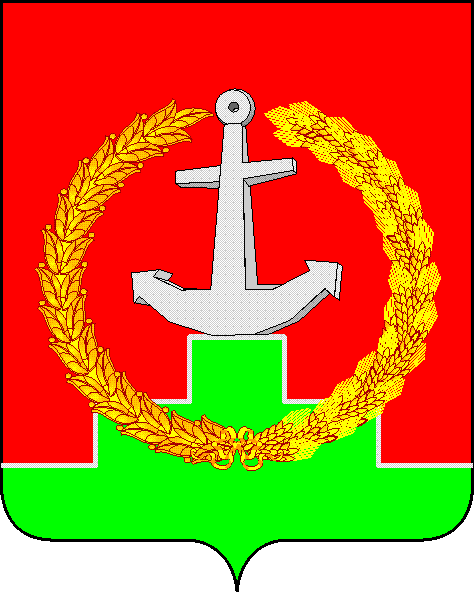 СОБРАНИЕ  ДЕПУТАТОВ МАТВЕЕВО-КУРГАНСКОГО РАЙОНАРостовской областиР Е Ш Е Н И ЕСобрание депутатов Матвеево-Курганского районаРЕШИЛО:1. Внести в решение Собрания депутатов района от 27.12.2021 № 31 «О бюджете Матвеево-Курганского района на 2022 год и плановый период 2023 и 2024 годов», следующие изменения: Статья 1. Пункт 1 статьи 1 изложить в следующей редакции:             «1. Утвердить основные характеристики бюджета района на 2022 год, определенные с учетом уровня инфляции, не превышающего 4,0 процента (декабрь 2022 года к декабрю 2021 года):  1) прогнозируемый общий объем доходов бюджета района в сумме 2 028 160,5 тыс. рублей;2) общий объем расходов  бюджета  района в сумме 2 049 433,5 тыс. рублей;3) верхний предел муниципального внутреннего долга Матвеево -Курганского района на 1 января 2023 года в сумме 0,0 тыс. рублей, в том числе муниципальные гарантии 0,0 тыс. рублей;          4) объем расходов на обслуживание муниципального долга Матвеево -Курганского района на 2022 год в сумме 0,0 тыс. рублей.5)  прогнозируемый дефицит  бюджета района в сумме 21 273,0 тыс. рублей.»          Статья 2. Пункт 1 статьи 4 изложить в следующей редакции:             «1. Утвердить общий объем бюджетных ассигнований на исполнение публичных нормативных обязательств Матвеево-Курганского района  на 2022 год в сумме 7 737,7 тыс. рублей, на 2023 год в сумме 5 732,4 тыс. рублей и на 2024 год в сумме 5 961,6 тыс. рублей.»          Статья 3.   Приложение 1 изложить в следующей редакции: Статья 4.   Приложение 2 изложить в следующей редакции: Статья 5.   Приложение 4 изложить в следующей редакции:          Статья 6.   Приложение 5 изложить в следующей редакции:           Статья 7.   Приложение 6 изложить в следующей редакции: Статья 8.   Приложение 7 изложить в следующей редакции:                    Статья 9.   Приложение 8 изложить в следующей редакции: Статья 10. Настоящее решение  вступает в силу со дня его официального опубликования.Статья 11.   Контроль за выполнением настоящего решения возложить на Скрытченко В.В. – председателя комиссии по вопросам экономики, бюджета, финансов и муниципальной собственности.                                       14 декабря 2022 г.     № 121п. Матвеев КурганО внесении изменений в решение Собрания депутатов Матвеево-Курганского района от 27.12.2021 № 31 «О бюджете Матвеево-Курганского района на 2022 год и плановый период 2023 и 2024 годов»Приложение 1к решению Собрания депутатов Матвеево-Курганского районаот 27.12.2021 №31Объем поступления доходов в бюджет района на 2022 год и плановый период 2023 и 2024 годовОбъем поступления доходов в бюджет района на 2022 год и плановый период 2023 и 2024 годовОбъем поступления доходов в бюджет района на 2022 год и плановый период 2023 и 2024 годовОбъем поступления доходов в бюджет района на 2022 год и плановый период 2023 и 2024 годовОбъем поступления доходов в бюджет района на 2022 год и плановый период 2023 и 2024 годовОбъем поступления доходов в бюджет района на 2022 год и плановый период 2023 и 2024 годовОбъем поступления доходов в бюджет района на 2022 год и плановый период 2023 и 2024 годовОбъем поступления доходов в бюджет района на 2022 год и плановый период 2023 и 2024 годовОбъем поступления доходов в бюджет района на 2022 год и плановый период 2023 и 2024 годовОбъем поступления доходов в бюджет района на 2022 год и плановый период 2023 и 2024 годовОбъем поступления доходов в бюджет района на 2022 год и плановый период 2023 и 2024 годов(тыс. рублей)(тыс. рублей)(тыс. рублей)Код БК РФНаименование статьи доходовНаименование статьи доходовНаименование статьи доходов2022 год2022 год2023 год2023 год2024 год2024 год2024 год1 00 00000 00 0000 000НАЛОГОВЫЕ И НЕНАЛОГОВЫЕ ДОХОДЫНАЛОГОВЫЕ И НЕНАЛОГОВЫЕ ДОХОДЫНАЛОГОВЫЕ И НЕНАЛОГОВЫЕ ДОХОДЫ328 908,3 328 908,3 355 946,2 355 946,2 369 346,6 369 346,6 369 346,6 1 01 00000 00 0000 000НАЛОГИ НА ПРИБЫЛЬ, ДОХОДЫНАЛОГИ НА ПРИБЫЛЬ, ДОХОДЫНАЛОГИ НА ПРИБЫЛЬ, ДОХОДЫ163 524,3 163 524,3 174 071,9 174 071,9 185 775,7 185 775,7 185 775,7 1 01 02000 01 0000 110Налог на доходы физических лицНалог на доходы физических лицНалог на доходы физических лиц163 524,3 163 524,3 174 071,9 174 071,9 185 775,7 185 775,7 185 775,7 1 01 02010 01 0000 110Налог на доходы физических лиц с доходов, источником которых является налоговый агент, за исключением доходов, в отношении которых исчисление и уплата налога осуществляются в соответствии со статьями 227, 2271 и 228 Налогового кодекса Российской ФедерацииНалог на доходы физических лиц с доходов, источником которых является налоговый агент, за исключением доходов, в отношении которых исчисление и уплата налога осуществляются в соответствии со статьями 227, 2271 и 228 Налогового кодекса Российской ФедерацииНалог на доходы физических лиц с доходов, источником которых является налоговый агент, за исключением доходов, в отношении которых исчисление и уплата налога осуществляются в соответствии со статьями 227, 2271 и 228 Налогового кодекса Российской Федерации160 824,3 160 824,3 171371,9171371,9183 075,7 183 075,7 183 075,7 1 01 02020 01 0000 110Налог на доходы физических лиц с доходов, полученных от осуществления деятельности физическими лицами, зарегистрированными в качестве индивидуальных предпринимателей, нотариусов, занимающихся частной практикой, адвокатов, учредивших адвокатские кабинеты и других лиц, занимающихся частной практикой в соответствии со статьей 227 Налогового кодекса Российской ФедерацииНалог на доходы физических лиц с доходов, полученных от осуществления деятельности физическими лицами, зарегистрированными в качестве индивидуальных предпринимателей, нотариусов, занимающихся частной практикой, адвокатов, учредивших адвокатские кабинеты и других лиц, занимающихся частной практикой в соответствии со статьей 227 Налогового кодекса Российской ФедерацииНалог на доходы физических лиц с доходов, полученных от осуществления деятельности физическими лицами, зарегистрированными в качестве индивидуальных предпринимателей, нотариусов, занимающихся частной практикой, адвокатов, учредивших адвокатские кабинеты и других лиц, занимающихся частной практикой в соответствии со статьей 227 Налогового кодекса Российской Федерации1 500,0 1 500,0 1 500,0 1 500,0 1 500,0 1 500,0 1 500,0 1 01 02030 01 0000 110Налог на доходы физических лиц с доходов,  полученных физическими лицами в соответствии со статьей 228 Налогового Кодекса Российской ФедерацииНалог на доходы физических лиц с доходов,  полученных физическими лицами в соответствии со статьей 228 Налогового Кодекса Российской ФедерацииНалог на доходы физических лиц с доходов,  полученных физическими лицами в соответствии со статьей 228 Налогового Кодекса Российской Федерации1 200,0 1 200,0 1 200,0 1 200,0 1 200,0 1 200,0 1 200,0 1 03 00000 00 0000 000НАЛОГИ НА ТОВАРЫ (РАБОТЫ, УСЛУГИ), РЕАЛИЗУЕМЫЕ НА ТЕРРИТОРИИ РОССИЙСКОЙ ФЕДЕРАЦИИНАЛОГИ НА ТОВАРЫ (РАБОТЫ, УСЛУГИ), РЕАЛИЗУЕМЫЕ НА ТЕРРИТОРИИ РОССИЙСКОЙ ФЕДЕРАЦИИНАЛОГИ НА ТОВАРЫ (РАБОТЫ, УСЛУГИ), РЕАЛИЗУЕМЫЕ НА ТЕРРИТОРИИ РОССИЙСКОЙ ФЕДЕРАЦИИ27 319,1 27 319,1 27 734,3 27 734,3 27 935,1 27 935,1 27 935,1 1 03 02000 01 0000 110Акцизы по подакцизным товарам (продукции), производимым на территории Российской ФедерацииАкцизы по подакцизным товарам (продукции), производимым на территории Российской ФедерацииАкцизы по подакцизным товарам (продукции), производимым на территории Российской Федерации27 319,1 27 319,1 27 734,3 27 734,3 27 935,1 27 935,1 27 935,1 1 03 02230 01 0000 110Доходы от уплаты акцизов на дизельное топливо, подлежащие распределению между бюджетами субъектов Российской Федерации и местными бюджетами с учетом установленных дифференцированных нормативов отчислений в местные бюджетыДоходы от уплаты акцизов на дизельное топливо, подлежащие распределению между бюджетами субъектов Российской Федерации и местными бюджетами с учетом установленных дифференцированных нормативов отчислений в местные бюджетыДоходы от уплаты акцизов на дизельное топливо, подлежащие распределению между бюджетами субъектов Российской Федерации и местными бюджетами с учетом установленных дифференцированных нормативов отчислений в местные бюджеты12 351,8 12 351,8 12 408,3 12 408,3 12 299,5 12 299,5 12 299,5 1 03 02231 01 0000 110Доходы от уплаты акцизов на дизельное топливо, подлежащие распределению между бюджетами субъектов Российской Федерации и местными бюджетами с учетом установленных дифференцированных нормативов отчислений в местные бюджеты (по нормативам, установленным Федеральным законом о федеральном бюджете в целях формирования дорожных фондов субъектов Российской Федерации)Доходы от уплаты акцизов на дизельное топливо, подлежащие распределению между бюджетами субъектов Российской Федерации и местными бюджетами с учетом установленных дифференцированных нормативов отчислений в местные бюджеты (по нормативам, установленным Федеральным законом о федеральном бюджете в целях формирования дорожных фондов субъектов Российской Федерации)Доходы от уплаты акцизов на дизельное топливо, подлежащие распределению между бюджетами субъектов Российской Федерации и местными бюджетами с учетом установленных дифференцированных нормативов отчислений в местные бюджеты (по нормативам, установленным Федеральным законом о федеральном бюджете в целях формирования дорожных фондов субъектов Российской Федерации)12 351,8 12 351,8 12 408,3 12 408,3 12 299,5 12 299,5 12 299,5 1 03 02240 01 0000 110Доходы от уплаты акцизов на моторные масла для дизельных и (или) карбюраторных (инжекторных) двигателей, подлежащие распределению между бюджетами субъектов Российской Федерации и местными бюджетами с учетом установленных дифференцированных нормативов отчислений в местные бюджетыДоходы от уплаты акцизов на моторные масла для дизельных и (или) карбюраторных (инжекторных) двигателей, подлежащие распределению между бюджетами субъектов Российской Федерации и местными бюджетами с учетом установленных дифференцированных нормативов отчислений в местные бюджетыДоходы от уплаты акцизов на моторные масла для дизельных и (или) карбюраторных (инжекторных) двигателей, подлежащие распределению между бюджетами субъектов Российской Федерации и местными бюджетами с учетом установленных дифференцированных нормативов отчислений в местные бюджеты68,4 68,4 69,5 69,5 71,1 71,1 71,1 1 03 02241 01 0000 110Доходы от уплаты акцизов на моторные масла для дизельных и (или) карбюраторных (инжекторных) двигателей, подлежащие распределению между бюджетами субъектов Российской Федерации и местными бюджетами с учетом установленных дифференцированных нормативов отчислений в местные бюджеты (по нормативам, установленным Федеральным законом о федеральном бюджете в целях формирования дорожных фондов субъектов Российской Федерации)Доходы от уплаты акцизов на моторные масла для дизельных и (или) карбюраторных (инжекторных) двигателей, подлежащие распределению между бюджетами субъектов Российской Федерации и местными бюджетами с учетом установленных дифференцированных нормативов отчислений в местные бюджеты (по нормативам, установленным Федеральным законом о федеральном бюджете в целях формирования дорожных фондов субъектов Российской Федерации)Доходы от уплаты акцизов на моторные масла для дизельных и (или) карбюраторных (инжекторных) двигателей, подлежащие распределению между бюджетами субъектов Российской Федерации и местными бюджетами с учетом установленных дифференцированных нормативов отчислений в местные бюджеты (по нормативам, установленным Федеральным законом о федеральном бюджете в целях формирования дорожных фондов субъектов Российской Федерации)68,4 68,4 69,5 69,5 71,1 71,1 71,1 1 03 02250 01 0000 110Доходы от уплаты акцизов на автомобильный бензин, подлежащие распределению между бюджетами субъектов Российской Федерации и местными бюджетами с учетом установленных дифференцированных нормативов отчислений в местные бюджетыДоходы от уплаты акцизов на автомобильный бензин, подлежащие распределению между бюджетами субъектов Российской Федерации и местными бюджетами с учетом установленных дифференцированных нормативов отчислений в местные бюджетыДоходы от уплаты акцизов на автомобильный бензин, подлежащие распределению между бюджетами субъектов Российской Федерации и местными бюджетами с учетом установленных дифференцированных нормативов отчислений в местные бюджеты16 447,8 16 447,8 16 794,1 16 794,1 17 143,0 17 143,0 17 143,0 1 03 02251 01 0000 110Доходы от уплаты акцизов на автомобильный бензин, подлежащие распределению между бюджетами субъектов Российской Федерации и местными бюджетами с учетом установленных дифференцированных нормативов отчислений в местные бюджеты (по нормативам, установленным Федеральным о федеральном бюджете в целях формирования дорожных фондов субъектов Российской Федерации)Доходы от уплаты акцизов на автомобильный бензин, подлежащие распределению между бюджетами субъектов Российской Федерации и местными бюджетами с учетом установленных дифференцированных нормативов отчислений в местные бюджеты (по нормативам, установленным Федеральным о федеральном бюджете в целях формирования дорожных фондов субъектов Российской Федерации)Доходы от уплаты акцизов на автомобильный бензин, подлежащие распределению между бюджетами субъектов Российской Федерации и местными бюджетами с учетом установленных дифференцированных нормативов отчислений в местные бюджеты (по нормативам, установленным Федеральным о федеральном бюджете в целях формирования дорожных фондов субъектов Российской Федерации)16 447,8 16 447,8 16 794,1 16 794,1 17 143,0 17 143,0 17 143,0 1 03 02260 01 0000 110Доходы от уплаты акцизов на прямогонный бензин, подлежащие распределению между бюджетами субъектов Российской Федерации и местными бюджетами с учетом установленных дифференцированных нормативов отчислений в местные бюджетыДоходы от уплаты акцизов на прямогонный бензин, подлежащие распределению между бюджетами субъектов Российской Федерации и местными бюджетами с учетом установленных дифференцированных нормативов отчислений в местные бюджетыДоходы от уплаты акцизов на прямогонный бензин, подлежащие распределению между бюджетами субъектов Российской Федерации и местными бюджетами с учетом установленных дифференцированных нормативов отчислений в местные бюджеты-1 548,9 -1 548,9 -1 537,6 -1 537,6 -1 578,5 -1 578,5 -1 578,5 1 03 02261 01 0000 110Доходы от уплаты акцизов на прямогонный бензин, подлежащие распределению между бюджетами субъектов Российской Федерации и местными бюджетами с учетом установленных дифференцированных нормативов отчислений в местные бюджеты (по нормативам, установленным Федеральным законом о федеральном бюджете в целях формирования дорожных фондов субъектов Российской Федерации)Доходы от уплаты акцизов на прямогонный бензин, подлежащие распределению между бюджетами субъектов Российской Федерации и местными бюджетами с учетом установленных дифференцированных нормативов отчислений в местные бюджеты (по нормативам, установленным Федеральным законом о федеральном бюджете в целях формирования дорожных фондов субъектов Российской Федерации)Доходы от уплаты акцизов на прямогонный бензин, подлежащие распределению между бюджетами субъектов Российской Федерации и местными бюджетами с учетом установленных дифференцированных нормативов отчислений в местные бюджеты (по нормативам, установленным Федеральным законом о федеральном бюджете в целях формирования дорожных фондов субъектов Российской Федерации)-1 548,9 -1 548,9 -1 537,6 -1 537,6 -1 578,5 -1 578,5 -1 578,5 1 05 00000 00 0000 000НАЛОГИ НА СОВОКУПНЫЙ ДОХОДНАЛОГИ НА СОВОКУПНЫЙ ДОХОДНАЛОГИ НА СОВОКУПНЫЙ ДОХОД81 589,2 81 589,2 90 371,8 90 371,8 90 360,9 90 360,9 90 360,9 1 05 01000 00 0000 110Налог, взимаемый в связи с применением упрощенной системы налогообложенияНалог, взимаемый в связи с применением упрощенной системы налогообложенияНалог, взимаемый в связи с применением упрощенной системы налогообложения9 469,2 9 469,2 9 471,8 9 471,8 9 460,9 9 460,9 9 460,9 1 05 01010 01 0000 110Налог, взимаемый с налогоплательщиков, выбравших в качестве объекта налогообложения доходыНалог, взимаемый с налогоплательщиков, выбравших в качестве объекта налогообложения доходыНалог, взимаемый с налогоплательщиков, выбравших в качестве объекта налогообложения доходы4 969,2 4 969,2 4 971,8 4 971,8 4 960,9 4 960,9 4 960,9 1 05 01011 01 0000 110Налог, взимаемый с налогоплательщиков, выбравших в качестве объекта налогообложения доходы4 969,2 4 969,2 4 969,2 4 971,8 4 971,8 4 960,9 4 960,9 4 960,9 1 05 01020 01 0000 110Налог, взимаемый с налогоплательщиков, выбравших в качестве объекта налогообложения доходы, уменьшенные на величину расходов4 500,0 4 500,0 4 500,0 4 500,0 4 500,0 4 500,0 4 500,0 4 500,0 1 05 01021 01 0000 110Налог, взимаемый с налогоплательщиков, выбравших в качестве объекта налогообложения доходы, уменьшенные на величину расходов (в том числе минимальный налог, зачисляемый в бюджеты субъектов Российской Федерации)4 500,0 4 500,0 4 500,0 4 500,0 4 500,0 4 500,0 4 500,0 4 500,0 1 05 03000 01 0000 110Единый сельскохозяйственный налог59 720,0 59 720,0 59 720,0 68 500,0 68 500,0 68 500,0 68 500,0 68 500,0 1 05 03010 01 0000 110Единый сельскохозяйственный налог59 720,0 59 720,0 59 720,0 68 500,0 68 500,0 68 500,0 68 500,0 68 500,0 1 05 04000 02 0000 110Налог, взимаемый в связи с применением патентной системы налогообложения12 400,0 12 400,0 12 400,0 12 400,0 12 400,0 12 400,0 12 400,0 12 400,0 1 05 04020 02 0000 110Налог, взимаемый в связи с применением патентной системы налогообложения, зачисляемый в бюджеты муниципальных районов12 400,0 12 400,0 12 400,0 12 400,0 12 400,0 12 400,0 12 400,0 12 400,0 1 06 04000 02 0000 110ТРАНСПОРТНЫЙ НАЛОГ30 537,3 30 537,3 30 537,3 31 611,7 31 611,7 32 829,1 32 829,1 32 829,1 1 06 04011 02 0000 110Транспортный налог с организаций3 928,5 3 928,5 3 928,5 4 376,8 4 376,8 4 921,4 4 921,4 4 921,4 1 06 04012 02 0000 110Транспортный налог с физических лиц26 608,8 26 608,8 26 608,8 27 234,9 27 234,9 27 907,7 27 907,7 27 907,7 1 08 00000 00 0000 000ГОСУДАРСТВЕННАЯ ПОШЛИНА9 341,2 9 341,2 9 341,2 9 561,4 9 561,4 9 816,5 9 816,5 9 816,5 1 08 03000 01 0000 110Государственная пошлина по делам, рассматриваемым  в судах  общей юрисдикции, мировыми судьями 5 371,8 5 371,8 5 371,8 5 586,6 5 586,6 5 810,1 5 810,1 5 810,1 1 08 03010 01 0000 110Государственная пошлина по делам, рассматриваемым  в судах  общей юрисдикции, мировыми судьями (за исключением  Верховного Суда Российской  Федерации)5371,85371,85371,85 586,6 5 586,6 5 810,1 5 810,1 5 810,1 1 08 06000 01 0000 110Государственная пошлина за совершение действий, связанных с приобретением гражданства Российской Федерации или выходом из гражданства Российской Федерации, а также с въездом в Российскую Федерацию или выездом из Российской Федерации139,5 139,5 139,5 144144148,5148,5148,51 08 07000 01 0000 110Государственная пошлина за государственную регистрацию, а также за совершение прочих юридически значимых действий3 829,9 3 829,9 3 829,9 3 830,8 3 830,8 3 857,9 3 857,9 3 857,9 1 08 07020 01 0000 110Государственная пошлина за государственную регистрацию прав, ограничений (обременений) прав на недвижимое имущество и сделок с нимГосударственная пошлина за государственную регистрацию прав, ограничений (обременений) прав на недвижимое имущество и сделок с ним2 955,8 2 955,8 2 955,8 2941,12941,12941,12948,42948,41 08 07100 01 0000 110Государственная пошлина за выдачу и обмен паспорта гражданина Российской ФедерацииГосударственная пошлина за выдачу и обмен паспорта гражданина Российской Федерации312,5 312,5 312,5 328,1328,1328,1347,9 347,9 1 08 07140 01 0000 110Государственная пошлина за государственную регистрацию транспортных средств и иные юридически значимые действия, связанные с изменениями и выдачей документов на транспортные средства, регистрационных знаков, водительских удостоверенийГосударственная пошлина за государственную регистрацию транспортных средств и иные юридически значимые действия, связанные с изменениями и выдачей документов на транспортные средства, регистрационных знаков, водительских удостоверений561,6 561,6 561,6 561,6 561,6 561,6 561,6 561,6 1 08 07141 01 0000 110Государственная пошлина за государственную регистрацию транспортных средств и иные юридически значимые действия уполномоченных федеральных государственных органов, связанные с изменением и выдачей документов на транспортные средства, регистрационных знаков, водительских удостоверенийГосударственная пошлина за государственную регистрацию транспортных средств и иные юридически значимые действия уполномоченных федеральных государственных органов, связанные с изменением и выдачей документов на транспортные средства, регистрационных знаков, водительских удостоверений561,6 561,6 561,6 561,6561,6561,6561,6 561,6 1 11 00000 00 0000 000ДОХОДЫ ОТ ИСПОЛЬЗОВАНИЯ ИМУЩЕСТВА, НАХОДЯЩЕГОСЯ В ГОСУДАРСТВЕННОЙ И МУНИЦИПАЛЬНОЙ СОБСТВЕННОСТИДОХОДЫ ОТ ИСПОЛЬЗОВАНИЯ ИМУЩЕСТВА, НАХОДЯЩЕГОСЯ В ГОСУДАРСТВЕННОЙ И МУНИЦИПАЛЬНОЙ СОБСТВЕННОСТИ15 896,5 15 896,5 15 896,5 21 866,3 21 866,3 21 866,3 21 871,3 21 871,3 1 11 01000 00 0000 120Доходы в виде прибыли, приходящейся на доли в уставных (складочных) капиталах хозяйственных товариществ и обществ, или дивидендов по акциям, принадлежащим Российской Федерации, субъектам Российской Федерации или муниципальным образованиямДоходы в виде прибыли, приходящейся на доли в уставных (складочных) капиталах хозяйственных товариществ и обществ, или дивидендов по акциям, принадлежащим Российской Федерации, субъектам Российской Федерации или муниципальным образованиям20,0 20,0 20,0 25,0 25,0 25,0 30,0 30,0 1 11 01050 05 0000 120Доходы в виде прибыли, приходящейся на доли в уставных (складочных) капиталах хозяйственных товариществ и обществ, или дивидендов по акциям, принадлежащим муниципальным районамДоходы в виде прибыли, приходящейся на доли в уставных (складочных) капиталах хозяйственных товариществ и обществ, или дивидендов по акциям, принадлежащим муниципальным районам20,0 20,0 20,0 25,025,025,030,0 30,0 1 11 05000 00 0000 120Доходы, получаемые в виде арендной либо иной платы за передачу в возмездное пользование государственного и муниципального имущества (за исключением имущества бюджетных и автономных учреждений, а также имущества государственных и муниципальных унитарных предприятий, в том числе казенных)Доходы, получаемые в виде арендной либо иной платы за передачу в возмездное пользование государственного и муниципального имущества (за исключением имущества бюджетных и автономных учреждений, а также имущества государственных и муниципальных унитарных предприятий, в том числе казенных)15 470,7 15 470,7 15 470,7 21 430,5 21 430,5 21 430,5 21 430,5 21 430,5 1 11 05010 00 0000 120Доходы, получаемые в виде арендной платы за земельные участки, государственная собственность на которые не разграничена, а также средства от продажи права на заключение договоров аренды указанных земельных участковДоходы, получаемые в виде арендной платы за земельные участки, государственная собственность на которые не разграничена, а также средства от продажи права на заключение договоров аренды указанных земельных участков13 421,0 13 421,0 13 421,0 19 380,8 19 380,8 19 380,8 19 380,8 19 380,8 1 11 05013 05 0000 120Доходы, получаемые в виде арендной платы за земельные участки, государственная собственность на которые не разграничена и которые расположены в границах сельских поселений и межселенных территорий муниципальных районов, а также средства от продажи права на заключение договоров аренды указанных земельных участковДоходы, получаемые в виде арендной платы за земельные участки, государственная собственность на которые не разграничена и которые расположены в границах сельских поселений и межселенных территорий муниципальных районов, а также средства от продажи права на заключение договоров аренды указанных земельных участков13 421,0 13 421,0 13 421,0 19 380,8 19 380,8 19 380,8 19 380,8 19 380,8 1 11 05020 00 0000 120Доходы, получаемые в виде арендной платы за земли после разграничения государственной собственности на землю, а также средства от продажи права на заключение договоров аренды указанных земельных участков (за исключением земельных участков бюджетных и автономных учреждений)Доходы, получаемые в виде арендной платы за земли после разграничения государственной собственности на землю, а также средства от продажи права на заключение договоров аренды указанных земельных участков (за исключением земельных участков бюджетных и автономных учреждений)198,8 198,8 198,8 198,8 198,8 198,8 198,8 198,8 1 11 05025 05 0000 120Доходы, получаемые в виде арендной платы, а также средства от продажи права на заключение договоров аренды за земли, находящиеся в собственности муниципальных районов (за исключением земельных участков муниципальных бюджетных и автономных учреждений)Доходы, получаемые в виде арендной платы, а также средства от продажи права на заключение договоров аренды за земли, находящиеся в собственности муниципальных районов (за исключением земельных участков муниципальных бюджетных и автономных учреждений)198,8 198,8 198,8 198,8 198,8 198,8 198,8 198,8 1 11 05030 00 0000 120Доходы от сдачи в аренду имущества, находящегося в оперативном управлении органов государственной власти, органов местного самоуправления, государственных внебюджетных фондов и созданных ими учреждений (за исключением имущества бюджетных и автономных учреждений)Доходы от сдачи в аренду имущества, находящегося в оперативном управлении органов государственной власти, органов местного самоуправления, государственных внебюджетных фондов и созданных ими учреждений (за исключением имущества бюджетных и автономных учреждений)1 243,6 1 243,6 1 243,6 1 243,6 1 243,6 1 243,6 1 243,6 1 243,6 1 11 05035 05 0000 120Доходы от сдачи в аренду имущества, находящегося в оперативном управлении органов управления муниципальных районов и созданных ими учреждений (за исключением имущества муниципальных бюджетных и автономных учреждений)Доходы от сдачи в аренду имущества, находящегося в оперативном управлении органов управления муниципальных районов и созданных ими учреждений (за исключением имущества муниципальных бюджетных и автономных учреждений)1 243,6 1 243,6 1 243,6 1243,61243,61243,61 243,6 1 243,6 1 11 05070 00 0000 120Доходы от сдачи в аренду имущества, составляющего государственную (муниципальную) казну (за исключением земельных участков)Доходы от сдачи в аренду имущества, составляющего государственную (муниципальную) казну (за исключением земельных участков)607,3 607,3 607,3 607,3 607,3 607,3 607,3 607,3 1 11 05075 05 0000 120Доходы от сдачи в аренду имущества, составляющего казну муниципальных районов (за исключением земельных участков)Доходы от сдачи в аренду имущества, составляющего казну муниципальных районов (за исключением земельных участков)607,3 607,3 607,3 607,3607,3607,3607,3 607,3 1 11 07000 00 0000 120Платежи от государственных и муниципальных унитарных предприятийПлатежи от государственных и муниципальных унитарных предприятий25,0 25,0 25,0 30,030,030,030,0 30,0 1 11 07010 00 0000 120Доходы от перечисления части прибыли государственных и муниципальных унитарных предприятий, остающейся после уплаты налогов и обязательных платежейДоходы от перечисления части прибыли государственных и муниципальных унитарных предприятий, остающейся после уплаты налогов и обязательных платежей25,0 25,0 25,0 30,030,030,030,0 30,0 1 11 07015 05 0000 120Доходы от перечисления части прибыли, остающейся после уплаты налогов и иных обязательных платежей муниципальных унитарных предприятий, созданных муниципальными районамиДоходы от перечисления части прибыли, остающейся после уплаты налогов и иных обязательных платежей муниципальных унитарных предприятий, созданных муниципальными районами25,0 25,0 25,0 30,030,030,030,0 30,0 1 11 09000 00 0000 120Прочие доходы от использования имущества и прав, находящихся в государственной и муниципальной собственности (за исключением имущества бюджетных и автономных учреждений, а также имущества государственных и муниципальных унитарных предприятий, в том числе казенных)Прочие доходы от использования имущества и прав, находящихся в государственной и муниципальной собственности (за исключением имущества бюджетных и автономных учреждений, а также имущества государственных и муниципальных унитарных предприятий, в том числе казенных)380,8 380,8 380,8 380,8 380,8 380,8 380,8 380,8 1 11 09040 00 0000 120Прочие поступления от использования имущества, находящегося в государственной и муниципальной собственности (за исключением имущества бюджетных и автономных учреждений, а также имущества государственных и муниципальных унитарных предприятий, в том числе казенных)Прочие поступления от использования имущества, находящегося в государственной и муниципальной собственности (за исключением имущества бюджетных и автономных учреждений, а также имущества государственных и муниципальных унитарных предприятий, в том числе казенных)380,8 380,8 380,8 380,8380,8380,8380,8 380,8 1 11 09045 05 0000 120Прочие доходы от использования имущества и прав, находящихся в государственной и муниципальной собственности (за исключением имущества бюджетных и автономных учреждений, а также имущества государственных и муниципальных унитарных предприятий, в том числе казенных)Прочие доходы от использования имущества и прав, находящихся в государственной и муниципальной собственности (за исключением имущества бюджетных и автономных учреждений, а также имущества государственных и муниципальных унитарных предприятий, в том числе казенных)380,8 380,8 380,8 380,8380,8380,8380,8 380,8 1 12 00000 00 0000 000ПЛАТЕЖИ ПРИ ПОЛЬЗОВАНИИ ПРИРОДНЫМИ РЕСУРСАМИПЛАТЕЖИ ПРИ ПОЛЬЗОВАНИИ ПРИРОДНЫМИ РЕСУРСАМИ260,3 260,3 260,3 270,8 270,8 270,8 281,7 281,7 1 12 01000 01 0000 120Плата за негативное воздействие на окружающую средуПлата за негативное воздействие на окружающую среду260,3 260,3 260,3 270,8 270,8 270,8 281,7 281,7 1 12 01010 01 0000 120Плата за выбросы загрязняющих веществ в атмосферный воздух стационарными объектамиПлата за выбросы загрязняющих веществ в атмосферный воздух стационарными объектами201,3 201,3 201,3 209,4 209,4 209,4 217,8 217,8 1 12 01030 01 0000 120Плата за выбросы загрязняющих веществ в водные объектыПлата за выбросы загрязняющих веществ в водные объекты0,1 0,1 0,1 0,1 0,1 0,1 0,1 0,1 1 12 01040 01 0000 120Плата за размещение отходов производства и потребленияПлата за размещение отходов производства и потребления58,9 58,9 58,9 61,3 61,3 61,3 63,8 63,8 1 12 01041 01 0000 120Плата за размещение отходов производства Плата за размещение отходов производства 58,9 58,9 58,9 61,3 61,3 61,3 63,8 63,8 1 16 00000 00 0000 000ШТРАФЫ, САНКЦИИ, ВОЗМЕЩЕНИЕ УЩЕРБАШТРАФЫ, САНКЦИИ, ВОЗМЕЩЕНИЕ УЩЕРБА440,4 440,4 440,4 458,0 458,0 458,0 476,3 476,3 1 16 01000 01 0000 140Административные штрафы, установленные Кодексом Российской Федерации об административных правонарушенияхАдминистративные штрафы, установленные Кодексом Российской Федерации об административных правонарушениях290,4 290,4 290,4 358,0 358,0 358,0 426,3 426,3 1 16 01200 01 0000 140Администратиные штрафы, установленные Главой 20 Кодекса Российской Федерации об административных правонарушениях, за административные правонарушения, посягающие на общественный порядок и общественную безопасностьАдминистратиные штрафы, установленные Главой 20 Кодекса Российской Федерации об административных правонарушениях, за административные правонарушения, посягающие на общественный порядок и общественную безопасность290,4 290,4 290,4 358,0 358,0 358,0 426,3 426,3 1 16 01203 01 0000 140Администратиные штрафы, установленные Главой 20 Кодекса Российской Федерации об административных правонарушениях, за административные правонарушения, посягающие на общественный порядок и общественную безопасность, налагаемые мировыми судьями, комиссиями по делам несовершеннолетних и защиет их правАдминистратиные штрафы, установленные Главой 20 Кодекса Российской Федерации об административных правонарушениях, за административные правонарушения, посягающие на общественный порядок и общественную безопасность, налагаемые мировыми судьями, комиссиями по делам несовершеннолетних и защиет их прав290,4 290,4 290,4 358,0 358,0 358,0 426,3 426,3 1 16 10000 00 0000 140Платежи в целях возмещения причиненного ущерба (убытков)Платежи в целях возмещения причиненного ущерба (убытков)150,0 150,0 150,0 100,0 100,0 100,0 50,0 50,0 1 16 10120 00 0000 140Доходы от денежных взысканий (штрафов), поступающие в счет погашения задолженности, образовавшейся до 1 января 2020 года, подлежащие зачислению в бюджеты бюджетной системы Российской Федерации, по нормативам, действующим до 1 января 2020 годаДоходы от денежных взысканий (штрафов), поступающие в счет погашения задолженности, образовавшейся до 1 января 2020 года, подлежащие зачислению в бюджеты бюджетной системы Российской Федерации, по нормативам, действующим до 1 января 2020 года150,0 150,0 150,0 100,0 100,0 100,0 50,0 50,0 1 16 10123 01 0000 140Доходы от денежных взысканий (штрафов), поступающие в счет погашения задолженности, образовавшейся до 1 января 2020 года, подлежащие зачислению в бюджет муниципального образования по нормативам, действующим до 1 января 2020 годаДоходы от денежных взысканий (штрафов), поступающие в счет погашения задолженности, образовавшейся до 1 января 2020 года, подлежащие зачислению в бюджет муниципального образования по нормативам, действующим до 1 января 2020 года150,0 150,0 150,0 100,0 100,0 100,0 50,0 50,0 2 00 00000 00 0000 000БЕЗВОЗМЕЗДНЫЕ ПОСТУПЛЕНИЯ БЕЗВОЗМЕЗДНЫЕ ПОСТУПЛЕНИЯ 1 699 252,2 1 699 252,2 1 699 252,2 1 577 478,3 1 577 478,3 1 577 478,3 1 667 241,1 1 667 241,1 2 02 00000 00 0000 000БЕЗВОЗМЕЗДНЫЕ ПОСТУПЛЕНИЯ ОТ ДРУГИХ БЮДЖЕТОВ БЮДЖЕТНОЙ СИСТЕМЫ РОССИЙСКОЙ ФЕДЕРАЦИИБЕЗВОЗМЕЗДНЫЕ ПОСТУПЛЕНИЯ ОТ ДРУГИХ БЮДЖЕТОВ БЮДЖЕТНОЙ СИСТЕМЫ РОССИЙСКОЙ ФЕДЕРАЦИИ1 699 326,5 1 699 326,5 1 699 326,5 1 577 478,3 1 577 478,3 1 577 478,3 1 667 241,1 1 667 241,1 2 02 10000 00 0000 150Дотации бюджетам бюджетной системы Российской Федерации Дотации бюджетам бюджетной системы Российской Федерации 240 795,3 240 795,3 240 795,3 113 487,4 113 487,4 113 487,4 88 551,8 88 551,8 2 02 15001 00 0000 150Дотации на выравнивание бюджетной обеспеченностиДотации на выравнивание бюджетной обеспеченности176 483,6 176 483,6 176 483,6 113 487,4 113 487,4 113 487,4 88 551,8 88 551,8 2 02 15001 05 0000 150Дотации бюджетам муниципальных районов на выравнивание бюджетной обеспеченности из бюджета субъекта Российской ФедерацииДотации бюджетам муниципальных районов на выравнивание бюджетной обеспеченности из бюджета субъекта Российской Федерации176 483,6 176 483,6 176 483,6 113487,4113487,4113487,488 551,8 88 551,8 2 02 15002 00 0000 150Дотации бюджетам  на поддержку мер по обеспечению сбалансированности бюджетовДотации бюджетам  на поддержку мер по обеспечению сбалансированности бюджетов64 311,7 64 311,7 64 311,7 2 02 15002 05 0000 150Дотации бюджетам муниципальных районов на поддержку мер по обеспечению сбалансированности бюджетовДотации бюджетам муниципальных районов на поддержку мер по обеспечению сбалансированности бюджетов64 311,7 64 311,7 64 311,7 2 02 20000 00 0000 150Субсидии бюджетам бюджетной системы Российской Федерации (межбюджетные субсидии)Субсидии бюджетам бюджетной системы Российской Федерации (межбюджетные субсидии)172 816,1 172 816,1 172 816,1 125 109,2 125 109,2 125 109,2 192 847,3 192 847,3 2 02 20077 00 0000 150Субсидии бюджетам на софинасирование капитальных вложений в объекты государственной (муниципальной) собственности  Субсидии бюджетам на софинасирование капитальных вложений в объекты государственной (муниципальной) собственности  2 496,8 2 496,8 2 496,8 3 763,9 3 763,9 3 763,9 37 500,0 37 500,0 2 02 20077 05 0000 150Субсидии бюджетам муниципальных районов на софинансирование капитальных вложений в объекты муниципальной собственности  Субсидии бюджетам муниципальных районов на софинансирование капитальных вложений в объекты муниципальной собственности  2 496,8 2 496,8 2 496,8 3 763,9 3 763,9 3 763,9 37 500,0 37 500,0 2 02 20216 00 0000 150Субсидии бюджетам на осуществление дорожной деятельности в отношении автомобильных дорог общего пользования, а также капитального ремонта и ремонта дворовых территорий многоквартирных домов, проездов к дворовым территориям многоквартирных домов населенных пунктовСубсидии бюджетам на осуществление дорожной деятельности в отношении автомобильных дорог общего пользования, а также капитального ремонта и ремонта дворовых территорий многоквартирных домов, проездов к дворовым территориям многоквартирных домов населенных пунктов52 147,9 52 147,9 52 147,9 58 587,0 58 587,0 58 587,0 51 163,7 51 163,7 2 02 20216 05 0000 150Субсидии бюджетам муниципальных районов на осуществление дорожной деятельности в отношении автомобильных дорог общего пользования, а также капитального ремонта и ремонта дворовых территорий многоквартирных домов, проездов к дворовым территориям многоквартирных домов населенных пунктовСубсидии бюджетам муниципальных районов на осуществление дорожной деятельности в отношении автомобильных дорог общего пользования, а также капитального ремонта и ремонта дворовых территорий многоквартирных домов, проездов к дворовым территориям многоквартирных домов населенных пунктов52 147,9 52 147,9 52 147,9 58 587,0 58 587,0 58 587,0 51 163,7 51 163,7 2 02 25179 00 0000 150Субсидии бюджетам на проведение мероприятий по обеспечению деятельности советников директора по воспитанию и взаимодействию с детскими общественными объединениями в общеобразовательных организацияхСубсидии бюджетам на проведение мероприятий по обеспечению деятельности советников директора по воспитанию и взаимодействию с детскими общественными объединениями в общеобразовательных организациях1 198,1 1 198,1 1 198,1 2 02 25179 05 0000 150Субсидии бюджетам муниципальных районов на проведение мероприятий по обеспечению деятельности советников директора по воспитанию и взаимодействию с детскими общественными объединениями в образовательных организацияхСубсидии бюджетам муниципальных районов на проведение мероприятий по обеспечению деятельности советников директора по воспитанию и взаимодействию с детскими общественными объединениями в образовательных организациях1 198,1 1 198,1 1 198,1 2 02 25304 00 0000 150Субсидии бюджетам на организацию бесплатного горячего питания обучающихся, получающих начальное общее образование в государственных и муниципальных образовательных организацияхСубсидии бюджетам на организацию бесплатного горячего питания обучающихся, получающих начальное общее образование в государственных и муниципальных образовательных организациях15 595,7 15 595,7 15 595,7 18 429,0 18 429,0 18 429,0 18 931,2 18 931,2 2 02 25304 05 0000 150Субсидии бюджетам муниципальных районов на организацию бесплатного горячего питания обучающихся, получающих начальное общее образование в государственных и муниципальных образовательных организацияхСубсидии бюджетам муниципальных районов на организацию бесплатного горячего питания обучающихся, получающих начальное общее образование в государственных и муниципальных образовательных организациях15 595,7 15 595,7 15 595,7 18 429,0 18 429,0 18 429,0 18 931,2 18 931,2 2 02 25365 00 0000 150Субсидии бюджетам  на софинансирование расходных обязательств субъектов Российской Федерации, возникающих при реализации региональных программ модернизации первичного звена здравоохраненияСубсидии бюджетам  на софинансирование расходных обязательств субъектов Российской Федерации, возникающих при реализации региональных программ модернизации первичного звена здравоохранения27 971,2 27 971,2 27 971,2 13 438,0 13 438,0 13 438,0 4 385,0 4 385,0 2 02 25365 05 0000 150Субсидии бюджетам муниципальных районов на софинансирование расходных обязательств субъектов Российской Федерации, возникающих при реализации региональных программ модернизации первичного звена здравоохраненияСубсидии бюджетам муниципальных районов на софинансирование расходных обязательств субъектов Российской Федерации, возникающих при реализации региональных программ модернизации первичного звена здравоохранения27 971,2 27 971,2 27 971,2 13 438,0 13 438,0 13 438,0 4 385,0 4 385,0 2 02 25497 00 0000 150Субсидии бюджетам   на реализацию мероприятий по обеспечению жильем молодых семейСубсидии бюджетам   на реализацию мероприятий по обеспечению жильем молодых семей1 401,1 1 401,1 1 401,1 460,6 460,6 460,6 449,9 449,9 2 02 25497 05 0000 150Субсидии бюджетам  муниципальных районов на реализацию мероприятий по обеспечению жильем молодых семейСубсидии бюджетам  муниципальных районов на реализацию мероприятий по обеспечению жильем молодых семей1 401,1 1 401,1 1 401,1 460,6 460,6 460,6 449,9 449,9 2 02 25519 00 0000 150Субсидия бюджетам на поддержку отрасли культурыСубсидия бюджетам на поддержку отрасли культуры360,3 360,3 360,3 179,4 179,4 179,4 179,4 179,4 2 02 25519 05 0000 150Субсидия бюджетам муниципальных районов на поддержку отрасли культурыСубсидия бюджетам муниципальных районов на поддержку отрасли культуры360,3 360,3 360,3 179,4 179,4 179,4 179,4 179,4 2 02 25555 00 0000 150Субсидии бюджетам на поддержку государственных программ субъектов Российской Федерации и муниципальных программ формирования современной городской средыСубсидии бюджетам на поддержку государственных программ субъектов Российской Федерации и муниципальных программ формирования современной городской среды30 000,0 30 000,0 30 000,0 24 969,7 24 969,7 24 969,7 24 969,7 24 969,7 2 02 25555 05 0000 150Субсидии бюджетам муниципальных районов на поддержку государственных программ субъектов Российской Федерации и муниципальных программ формирования современной городской средыСубсидии бюджетам муниципальных районов на поддержку государственных программ субъектов Российской Федерации и муниципальных программ формирования современной городской среды30 000,0 30 000,0 30 000,0 24 969,7 24 969,7 24 969,7 24 969,7 24 969,7 2 02 29999 00 0000 150Прочие субсидииПрочие субсидии41 645,0 41 645,0 41 645,0 5 281,6 5 281,6 5 281,6 55 268,4 55 268,4 2 02 29999 05 0000 150Прочие субсидии бюджетам муниципальных районовПрочие субсидии бюджетам муниципальных районов41 645,0 41 645,0 41 645,0 5 281,6 5 281,6 5 281,6 55 268,4 55 268,4 2 02 30000 00 0000 150Субвенции бюджетам бюджетной системы Российской Федерации Субвенции бюджетам бюджетной системы Российской Федерации 1 232 066,8 1 232 066,8 1 232 066,8 1 311 127,2 1 311 127,2 1 311 127,2 1 358 087,5 1 358 087,5 2 02 30013 00 0000 150Субвенции бюджетам муниципальных образований на обеспечение мер социальной поддержки реабилитированных лиц и лиц, признанных пострадавшими от политических репрессийСубвенции бюджетам муниципальных образований на обеспечение мер социальной поддержки реабилитированных лиц и лиц, признанных пострадавшими от политических репрессий488,3 488,3 488,3 867,7 867,7 867,7 901,5 901,5 2 02 30013 05 0000 150Субвенции бюджетам муниципальных районов на обеспечение мер социальной поддержки реабилитированных лиц и лиц, признанных пострадавшими от политических репрессийСубвенции бюджетам муниципальных районов на обеспечение мер социальной поддержки реабилитированных лиц и лиц, признанных пострадавшими от политических репрессий488,3 488,3 488,3 867,7 867,7 867,7 901,5 901,5 2 02 30022 00 0000 150Субвенции бюджетам муниципальных образований  на предоставление гражданам субсидий на оплату жилого помещения и коммунальных услугСубвенции бюджетам муниципальных образований  на предоставление гражданам субсидий на оплату жилого помещения и коммунальных услуг9 313,8 9 313,8 9 313,8 13 068,2 13 068,2 13 068,2 13 564,8 13 564,8 2 02 30022 05 0000 150Субвенции бюджетам муниципальных районов  на предоставление гражданам субсидий на оплату жилого помещения и коммунальных услугСубвенции бюджетам муниципальных районов  на предоставление гражданам субсидий на оплату жилого помещения и коммунальных услуг9 313,8 9 313,8 9 313,8 13 068,2 13 068,2 13 068,2 13 564,8 13 564,8 2 02 30024 00 0000 150Субвенции местным бюджетам на выполнение передаваемых полномочий субъектов Российской ФедерацииСубвенции местным бюджетам на выполнение передаваемых полномочий субъектов Российской Федерации414 640,3 414 640,3 414 640,3 465 858,4 465 858,4 465 858,4 487 371,8 487 371,8 2 02 30024 05 0000 150Субвенции бюджетам муниципальных районов на выполнение передаваемых полномочий субъектов Российской ФедерацииСубвенции бюджетам муниципальных районов на выполнение передаваемых полномочий субъектов Российской Федерации414 640,3 414 640,3 414 640,3 465 858,4 465 858,4 465 858,4 487 371,8 487 371,8 2 02 35084 00 0000 150Субвенции бюджетам муниципальных образований на осуществление ежемесячной денежной выплаты, назначаемой в случае рождения третьего ребенка или последующих детей до достижения ребенком возраста трех летСубвенции бюджетам муниципальных образований на осуществление ежемесячной денежной выплаты, назначаемой в случае рождения третьего ребенка или последующих детей до достижения ребенком возраста трех лет37 397,8 37 397,8 37 397,8 45 882,4 45 882,4 45 882,4 47 821,7 47 821,7 2 02 35084 05 0000 150Субвенции бюджетам муниципальных районов на осуществление ежемесячной денежной выплаты, назначаемой в случае рождения третьего ребенка или последующих детей до достижения ребенком возраста трех летСубвенции бюджетам муниципальных районов на осуществление ежемесячной денежной выплаты, назначаемой в случае рождения третьего ребенка или последующих детей до достижения ребенком возраста трех лет37 397,8 37 397,8 37 397,8 45 882,4 45 882,4 45 882,4 47 821,7 47 821,7 2 02 35120 00 0000 150Субвенции бюджетам на осуществление полномочий по составлению (изменению) списков кандидатов в присяжные заседатели федеральных судов общей юрисдикции в Российской ФедерацииСубвенции бюджетам на осуществление полномочий по составлению (изменению) списков кандидатов в присяжные заседатели федеральных судов общей юрисдикции в Российской Федерации102,7 102,7 102,7 6,1 6,1 6,1 5,4 5,4 2 02 35120 05 0000 150Субвенции бюджетам муниципальных районов на осуществление полномочий по составлению (изменению) списков кандидатов в присяжные заседатели федеральных судов общей юрисдикции в Российской ФедерацииСубвенции бюджетам муниципальных районов на осуществление полномочий по составлению (изменению) списков кандидатов в присяжные заседатели федеральных судов общей юрисдикции в Российской Федерации102,7 102,7 102,7 6,1 6,1 6,1 5,4 5,4 2 02 35176 00 0000 150Субвенции бюджетам на осуществление полномочий по обеспечению жильем отдельных категорий граждан, установленных Федеральным законом от законом от 24 ноября 1995 года N 181-ФЗ "О социальной защите инвалидов в Российской Федерации"Субвенции бюджетам на осуществление полномочий по обеспечению жильем отдельных категорий граждан, установленных Федеральным законом от законом от 24 ноября 1995 года N 181-ФЗ "О социальной защите инвалидов в Российской Федерации"1,0 1,0 1,0 1,0 1,0 1,0 1,0 1,0 2 02 35176 05 0000 150Субвенции бюджетам муниципальных районов на осуществление полномочий по обеспечению жильем отдельных категорий граждан, установленных Федеральнымот законом от 24 ноября 1995 года N 181-ФЗ "О социальной защите инвалидов в Российской Федерации"Субвенции бюджетам муниципальных районов на осуществление полномочий по обеспечению жильем отдельных категорий граждан, установленных Федеральнымот законом от 24 ноября 1995 года N 181-ФЗ "О социальной защите инвалидов в Российской Федерации"1,0 1,0 1,0 1,0 1,0 1,0 1,0 1,0 2 02 35220 00 0000 150Субвенции бюджетам на осуществление переданного полномочия Российской Федерации по осуществлению ежегодной денежной выплаты лицам, награжденным нагрудным знаком "Почетный донор России"Субвенции бюджетам на осуществление переданного полномочия Российской Федерации по осуществлению ежегодной денежной выплаты лицам, награжденным нагрудным знаком "Почетный донор России"1 823,3 1 823,3 1 823,3 1 890,9 1 890,9 1 890,9 1 966,6 1 966,6 2 02 35220 05 0000 150Субвенции бюджетам муниципальных районов на осуществление переданного полномочия Российской Федерации по осуществлению ежегодной денежной выплаты лицам, награжденным нагрудным знаком "Почетный донор России"Субвенции бюджетам муниципальных районов на осуществление переданного полномочия Российской Федерации по осуществлению ежегодной денежной выплаты лицам, награжденным нагрудным знаком "Почетный донор России"1 823,3 1 823,3 1 823,3 1 890,9 1 890,9 1 890,9 1 966,6 1 966,6 2 02 35250 00 0000 150Субвенции бюджетам на оплату жилищно-коммунальных услуг отдельным категориям гражданСубвенции бюджетам на оплату жилищно-коммунальных услуг отдельным категориям граждан19 644,4 19 644,4 19 644,4 26 084,9 26 084,9 26 084,9 26 085,2 26 085,2 2 02 35250 05 0000 150Субвенции бюджетам муниципальных районов на оплату жилищно-коммунальных услуг отдельным категориям гражданСубвенции бюджетам муниципальных районов на оплату жилищно-коммунальных услуг отдельным категориям граждан19 644,4 19 644,4 19 644,4 26 084,9 26 084,9 26 084,9 26 085,2 26 085,2 2 02 35302 00 0000 150Субвенции бюджетам  на осуществление ежемесячных выплат на детей в возрасте от трех до семи лет включительноСубвенции бюджетам  на осуществление ежемесячных выплат на детей в возрасте от трех до семи лет включительно177 034,1 177 034,1 177 034,1 174 318,9 174 318,9 174 318,9 183 517,7 183 517,7 2 02 35302 05 0000 150Субвенции бюджетам муниципальных районов на осуществление ежемесячных выплат на детей в возрасте от трех до семи лет включительноСубвенции бюджетам муниципальных районов на осуществление ежемесячных выплат на детей в возрасте от трех до семи лет включительно177 034,1 177 034,1 177 034,1 174 318,9 174 318,9 174 318,9 183 517,7 183 517,7 2 02 35508 00 0000 150Субвенции бюджетам на поддержку сельскохозяйственного производства по отдельным подотраслям растениеводства и животноводстваСубвенции бюджетам на поддержку сельскохозяйственного производства по отдельным подотраслям растениеводства и животноводства9 886,6 9 886,6 9 886,6 16 041,4 16 041,4 16 041,4 10 119,2 10 119,2 2 02 35508 05 0000 150Субвенции бюджетам муниципальных районов на поддержку сельскохозяйственного производства по отдельным подотраслям растениеводства и животноводстваСубвенции бюджетам муниципальных районов на поддержку сельскохозяйственного производства по отдельным подотраслям растениеводства и животноводства9 886,6 9 886,6 9 886,6 16 041,4 16 041,4 16 041,4 10 119,2 10 119,2 2 02 35573 00 0000 150Субвенции бюджетам  на выполнение полномочий Российской Федерации по осуществлению ежемесячной выплаты в связи с рождением (усыновлением) первого ребенкаСубвенции бюджетам  на выполнение полномочий Российской Федерации по осуществлению ежемесячной выплаты в связи с рождением (усыновлением) первого ребенка44 632,3 44 632,3 44 632,3 39 201,1 39 201,1 39 201,1 40 766,6 40 766,6 2 02 35573 05 0000 150Субвенции бюджетам муниципальных районов на выполнение полномочий Российской Федерации по осуществлению ежемесячной выплаты в связи с рождением (усыновлением) первого ребенкаСубвенции бюджетам муниципальных районов на выполнение полномочий Российской Федерации по осуществлению ежемесячной выплаты в связи с рождением (усыновлением) первого ребенка44 632,3 44 632,3 44 632,3 39 201,1 39 201,1 39 201,1 40 766,6 40 766,6 2 02 35930 00 0000 150Субвенции бюджетам на государственную регистрацию актов гражданского состоянияСубвенции бюджетам на государственную регистрацию актов гражданского состояния2 264,5 2 264,5 2 264,5 1 651,8 1 651,8 1 651,8 1 722,8 1 722,8 2 02 35930 05 0000 150Субвенции бюджетам муниципальных районов на государственную регистрацию актов гражданского состоянияСубвенции бюджетам муниципальных районов на государственную регистрацию актов гражданского состояния2 264,5 2 264,5 2 264,5 1 651,8 1 651,8 1 651,8 1 722,8 1 722,8 2 02 39999 00 0000 150Прочие субвенцииПрочие субвенции514 837,7 514 837,7 514 837,7 526 254,4 526 254,4 526 254,4 544 243,2 544 243,2 2 02 39999 05 0000 150Прочие субвенции бюджетам муниципальных районовПрочие субвенции бюджетам муниципальных районов514 837,7 514 837,7 514 837,7 526 254,4 526 254,4 526 254,4 544 243,2 544 243,2 2 02 40000 00 0000 150Иные межбюджетные трансфертыИные межбюджетные трансферты53 648,3 53 648,3 53 648,3 27 754,5 27 754,5 27 754,5 27 754,5 27 754,5 2 02 40014 00 0000 150Межбюджетные трансферты, передаваемые бюджетам муниципальных образований на осуществление части полномочий по решению вопросов местного значения в соответствии с заключенными соглашениямиМежбюджетные трансферты, передаваемые бюджетам муниципальных образований на осуществление части полномочий по решению вопросов местного значения в соответствии с заключенными соглашениями6 085,6 6 085,6 6 085,6 288,9 288,9 288,9 288,9 288,9 2 02 40014 05 0000 150Межбюджетные трансферты, передаваемые бюджетам муниципальных районов из бюджетов поселений на осуществление части полномочий по решению вопросов местного значения в соответствии с заключенными соглашениямиМежбюджетные трансферты, передаваемые бюджетам муниципальных районов из бюджетов поселений на осуществление части полномочий по решению вопросов местного значения в соответствии с заключенными соглашениями6085,66085,66085,6288,9 288,9 288,9 288,9 288,9 2 02 45303 00 0000 150Межбюджетные трансферты бюджетам  на ежемесячное денежное вознаграждение за классное руководство педагогическим работникам государственных и муниципальных общеобразовательных организацийМежбюджетные трансферты бюджетам  на ежемесячное денежное вознаграждение за классное руководство педагогическим работникам государственных и муниципальных общеобразовательных организаций24 139,1 24 139,1 24 139,1 24 139,1 24 139,1 24 139,1 24 139,1 24 139,1 2 02 45303 05 0000 150Межбюджетные трансферты бюджетам муниципальных районов на ежемесячное денежное вознаграждение за классное руководство педагогическим работникам государственных и муниципальных общеобразовательных организацийМежбюджетные трансферты бюджетам муниципальных районов на ежемесячное денежное вознаграждение за классное руководство педагогическим работникам государственных и муниципальных общеобразовательных организаций24139,124139,124139,124 139,1 24 139,1 24 139,1 24 139,1 24 139,1 2 02 49001 00 0000 150Межбюджетные трансферты, передаваемые бюджетам, за счет средств резервного фонда Правительства Российской ФедерацииМежбюджетные трансферты, передаваемые бюджетам, за счет средств резервного фонда Правительства Российской Федерации1 908,8 1 908,8 1 908,8 2 02 49001 05 0000 150Межбюджетные трансферты, передаваемые бюджетам муниципальных районов, за счет средств резервного фонда Правительства Российской ФедерацииМежбюджетные трансферты, передаваемые бюджетам муниципальных районов, за счет средств резервного фонда Правительства Российской Федерации1 908,8 1 908,8 1 908,8 2 02 49999 00 0000 150Прочие межбюджетные трансферты, передаваемые бюджетамПрочие межбюджетные трансферты, передаваемые бюджетам21 514,8 21 514,8 21 514,8 3 326,5 3 326,5 3 326,5 3 326,5 3 326,5 2 02 49999 05 0000 150Прочие межбюджетные трансферты, передаваемые бюджетам муниципальных районовПрочие межбюджетные трансферты, передаваемые бюджетам муниципальных районов21 514,8 21 514,8 21 514,8 3 326,5 3 326,5 3 326,5 3 326,5 3 326,5 2 19 00000 00 0000 150ВОЗВРАТ ОСТАТКОВ СУБСИДИЙ, СУБВЕНЦИЙ И ИНЫХ МЕЖБЮДЖЕТНЫХ ТРАНСФЕРТОВ, ИМЕЮЩИХ ЦЕЛЕВОЕ НАЗНАЧЕНИЕ, ПРОШЛЫХ ЛЕТВОЗВРАТ ОСТАТКОВ СУБСИДИЙ, СУБВЕНЦИЙ И ИНЫХ МЕЖБЮДЖЕТНЫХ ТРАНСФЕРТОВ, ИМЕЮЩИХ ЦЕЛЕВОЕ НАЗНАЧЕНИЕ, ПРОШЛЫХ ЛЕТ-74,3 -74,3 -74,3 2 19 00000 05 0000 150Возврат остатков субсидий, субвенций и иных межбюджетных трансфертов, имеющих целевое назначение, прошлых лет из бюджетов муниципальных районовВозврат остатков субсидий, субвенций и иных межбюджетных трансфертов, имеющих целевое назначение, прошлых лет из бюджетов муниципальных районов-74,3 -74,3 -74,3 2 19 60010 05 0000 150Возврат прочих остатков субсидий, субвенций и иных межбюджетных трансфертов, имеющих целевое назначение, прошлых лет из бюджетов муниципальных районовВозврат прочих остатков субсидий, субвенций и иных межбюджетных трансфертов, имеющих целевое назначение, прошлых лет из бюджетов муниципальных районов-74,3 -74,3 -74,3 Всего доходовВсего доходов2 028 160,5 2 028 160,5 2 028 160,5 1 933 424,5 1 933 424,5 1 933 424,5 2 036 587,7 2 036 587,7 Приложение 2к решению Собрания депутатов Матвеево-Курганского районаот 27.12.2021 №31Источники финансирования дефицита бюджета района на 2022 год и плановый период 2023 и 2024 годовИсточники финансирования дефицита бюджета района на 2022 год и плановый период 2023 и 2024 годовИсточники финансирования дефицита бюджета района на 2022 год и плановый период 2023 и 2024 годовИсточники финансирования дефицита бюджета района на 2022 год и плановый период 2023 и 2024 годовИсточники финансирования дефицита бюджета района на 2022 год и плановый период 2023 и 2024 годов(тыс. рублей)(тыс. рублей)(тыс. рублей)(тыс. рублей)(тыс. рублей)КодНаименование2022 год2023 год2024 год01 00 00 00 00 0000 000ИСТОЧНИКИ ВНУТРЕННЕГО ФИНАНСИРОВАНИЯ ДЕФИЦИТОВ БЮДЖЕТОВ21273,00,00,001 05 00 00 00 0000 000Изменение остатков средств на счетах по учету средств бюджета21273,00,00,0 01 05 00 00 00 0000 500Увеличение остатков средств бюджетов2035160,51940424,52043587,7 01 05 02 00 00 0000 500Увеличение прочих остатков средств бюджетов2035160,51940424,52043587,701 05 02 01 00 0000 510Увеличение прочих остатков денежных средств бюджетов2035160,51940424,52043587,701 05 02 01 05 0000 510Увеличение прочих остатков денежных средств бюджетов муниципальных районов2035160,51940424,52043587,701 05 00 00 00 0000 600Уменьшение остатков средств бюджетов2056433,51940424,52043587,701 05 02 00 00 0000 600Уменьшение прочих остатков средств бюджетов2056433,51940424,52043587,701 05 02 01 00 0000 610Уменьшение прочих остатков денежных средств бюджетов2056433,51940424,52043587,701 05 02 01 05 0000 610Уменьшение прочих остатков денежных средств бюджетов муниципальных районов2056433,51940424,52043587,701 06 00 00 00 0000 000Иные источники внутреннего финансирования дефицитов бюджетов0,00,00,001 06 05 00 00 0000 000Бюджетные кредиты, предоставленные внутри страны в валюте Российской Федерации 0,00,00,0 01 06 05 00 00 0000 600Возврат бюджетных кредитов, предоставленных внутри страны в валюте Российской Федерации7000,07000,07000,001 06 05 02 05 0000 640Возврат бюджетных кредитов, предоставленных другим бюджетам бюджетной системы Российской Федерации из бюджета муниципального района в валюте Российской Федерации7000,07000,07000,001 06 05 00 00 0000 500Предоставление бюджетных кредитов внутри страны в валюте Российской Федерации7000,07000,07000,001 06 05 02 05 0000 540Предоставление бюджетных кредитов другим бюджетам бюджетной системы Российской Федерации из бюджета муниципального района в валюте Российской Федерации7000,07000,07000,0Приложение 4к решению Собрания депутатов Матвеево-Курганского районаот 27.12.2021 №31Распределение расходов бюджета района по разделам и подразделам, целевым статьям (муниципальным программамМатвеево-Курганского района и непрограммным направлениям деятельности),группам и подгруппам  видов функциональной классификации расходовбюджетов Российской Федерации на 2022 год и на плановый период 2023 и 2024 годовРаспределение расходов бюджета района по разделам и подразделам, целевым статьям (муниципальным программамМатвеево-Курганского района и непрограммным направлениям деятельности),группам и подгруппам  видов функциональной классификации расходовбюджетов Российской Федерации на 2022 год и на плановый период 2023 и 2024 годовРаспределение расходов бюджета района по разделам и подразделам, целевым статьям (муниципальным программамМатвеево-Курганского района и непрограммным направлениям деятельности),группам и подгруппам  видов функциональной классификации расходовбюджетов Российской Федерации на 2022 год и на плановый период 2023 и 2024 годовРаспределение расходов бюджета района по разделам и подразделам, целевым статьям (муниципальным программамМатвеево-Курганского района и непрограммным направлениям деятельности),группам и подгруппам  видов функциональной классификации расходовбюджетов Российской Федерации на 2022 год и на плановый период 2023 и 2024 годовРаспределение расходов бюджета района по разделам и подразделам, целевым статьям (муниципальным программамМатвеево-Курганского района и непрограммным направлениям деятельности),группам и подгруппам  видов функциональной классификации расходовбюджетов Российской Федерации на 2022 год и на плановый период 2023 и 2024 годовРаспределение расходов бюджета района по разделам и подразделам, целевым статьям (муниципальным программамМатвеево-Курганского района и непрограммным направлениям деятельности),группам и подгруппам  видов функциональной классификации расходовбюджетов Российской Федерации на 2022 год и на плановый период 2023 и 2024 годовРаспределение расходов бюджета района по разделам и подразделам, целевым статьям (муниципальным программамМатвеево-Курганского района и непрограммным направлениям деятельности),группам и подгруппам  видов функциональной классификации расходовбюджетов Российской Федерации на 2022 год и на плановый период 2023 и 2024 годовРаспределение расходов бюджета района по разделам и подразделам, целевым статьям (муниципальным программамМатвеево-Курганского района и непрограммным направлениям деятельности),группам и подгруппам  видов функциональной классификации расходовбюджетов Российской Федерации на 2022 год и на плановый период 2023 и 2024 годов(тыс. рублей)НаименованиеРзПРЦСРВР2022 год2023 год2024 годОБЩЕГОСУДАРСТВЕННЫЕ  ВОПРОСЫ0100122679,6113103,3120131,0Функционирование законодательных (представительных) органов государственной власти и представительных органов муниципальных образований01031125,5769,6771,7Расходы на выплаты по оплате труда работников Собрания депутатов Матвеево-Курганского района рамках непрограммного направления деятельности (Расходы на выплаты персоналу государственных (муниципальных) органов)010390 2 00 001101201078,6719,1719,1Расходы на обеспечение деятельности Собрания депутатов Матвеево-Курганского района рамках непрограммного направления деятельности (Иные закупки товаров, работ и услуг для государственных (муниципальных) нужд)010390 2 00 0019024046,950,552,6Функционирование Правительства Российской Федерации, высших исполнительных органов государственной власти субъектов Российской Федерации, местных администраций010472392,959470,159750,1Финансовое обеспечение аппарата управления Администрации Матвеево-Курганского района в рамках  муниципальной программы Матвеево-Курганского района "Муниципальная политика"  (Расходы на выплаты персоналу государственных (муниципальных) органов)010419 1 01 0011012057849,441980,441980,4Финансовое обеспечение аппарата управления Администрации Матвеево-Курганского  района в рамках  муниципальной программы Матвеево-Курганского района "Муниципальная политика" (Расходы на выплаты персоналу государственных (муниципальных) органов)010419 1 01 001901204,5141,1141,1Финансовое обеспечение аппарата управления Администрации Матвеево-Курганского  района в рамках  муниципальной программы Матвеево-Курганского района "Муниципальная политика"  ( Иные закупки товаров , работ и услуг для государственных (муниципальных) нужд)010419 1 01 0019024012742,715175,515402,9Финансовое обеспечение аппарата управления Администрации Матвеево-Курганского района в рамках  муниципальной программы Матвеево-Курганского района "Муниципальная политика" (Уплата налогов, сборов и иных платежей)010419 1 01 00190850482,8808,8808,8Расходы бюджета района на осуществление полномочий по созданию и обеспечению деятельности административных комиссий по иным непрограммным мероприятиям (Расходы на выплаты персоналу государственных (муниципальных) органов)010489 9 00 72360120632,7658,1684,4Расходы бюджета района на осуществление полномочий по созданию и обеспечению деятельности административных комиссий по иным непрограммным мероприятиям (Иные закупки товаров, работ и услуг для государственных (муниципальных) нужд)010489 9 00 7236024027,827,827,8Расходы бюджета района на осуществление полномочий по созданию и обеспечению деятельности комиссий по делам несовершеннолетних и защите их прав  по иным непрограммным мероприятиям (Расходы на выплаты персоналу государственных (муниципальных) органов)010489 9 00 72370120632,7658,1684,4Расходы бюджета района на осуществление полномочий по созданию и обеспечению деятельности комиссий по делам несовершеннолетних и защите их прав  по иным непрограммным мероприятиям (Иные закупки товаров, работ и услуг для государственных (муниципальных) нужд)010489 9 00 7237024020,020,020,0Расходы бюджета района  на осуществление полномочий по определению в соответствии с частью 1 статьи 11.2 Областного Закона  от 25 октября 2002 года № 273-ЗС «Об  административных правонарушениях» перечня должностных лиц, уполномоченных составлять протоколы об административных правонарушениях, по иным непрограммным мероприятиям (Иные закупки товаров, работ и услуг для государственных (муниципальных) нужд)010489 9 00 723902400,30,30,3Судебная система0105102,76,15,4Расходы бюджета района на осуществление полномочий по составлению (изменению) списков кандидатов в присяжные заседатели федеральных судов общей юрисдикции в Российской Федерации по иным непрограммным мероприятиям (Иные закупки товаров, работ и услуг для государственных(муниципальных) нужд)010589 9 00 51200240102,76,15,4Обеспечение деятельности финансовых, налоговых и таможенных органов и органов финансового (финансово-бюджетного) надзора010617667,712537,312578,1Обеспечение деятельности финансового отдела  администрации Матвеево-Курганского района в рамках  муниципальной программы Матвеево-Курганского района "Управление муниципальными финансами" (Расходы на выплаты персоналу государственных (муниципальных) органов)010621 2 00 0011012011794,07633,17633,1Обеспечение деятельности финансового отдела  администрации Матвеево-Курганского района в рамках  муниципальной программы Матвеево-Курганского района "Управление муниципальными финансами" (Иные закупки товаров, работ и услуг для государственных (муниципальных) нужд)010621 2 00 00190240975,41016,61057,3Обеспечение деятельности финансового отдела  администрации Матвеево-Курганского района  в рамках  муниципальной программы Матвеево-Курганского района "Управление муниципальными финансами" (Уплата налогов, сборов и иных платежей)010621 2 00 001908502,42,52,6Расходы на выплаты по оплате труда работников Контрольно-счетной палаты Матвеево-Курганского района рамках непрограммного направления деятельности (Расходы на выплаты персоналу государственных (муниципальных) органов)010692 3 00 001101203537,13537,13537,1Расходы на выплаты по оплате труда работников Контрольно-счетной палаты Матвеево-Курганского района рамках непрограммного направления деятельности (Уплата налогов, сборов и иных платежей)010692 3 00 001108501,6Расходы на обеспечение деятельности Контрольно-счетной палаты Матвеево-Курганского района рамках непрограммного направления деятельности (Иные закупки товаров, работ и услуг для государственных (муниципальных) нужд)010692 3 00 001902401357,2348,0348,0Резервные фонды01111188,45604,21768,1Резервный фонд Администрации Матвеево-Курганского района в рамках непрограммных расходов муниципальных органов Матвеево-Курганского района (Резервные средства)011199 1 00 911008701188,45604,21768,1Другие общегосударственные расходы011330202,434716,045257,6Создание условий для снижения правового нигилизма населения, формирование антикоррупционного общественного мнения и нетерпимости к коррупционному поведению в рамках  муниципальной программы Матвеево-Курганского района "Обеспечение общественного порядка и профилактика правонарушений"  (Иные закупки товаров, работ и услуг для государственных (муниципальных) нужд)011309 1 00 001602406,57,07,0Организация и проведение конкурса среди народных дружинников Матвеево-Курганского района в рамках  муниципальной программы Матвеево-Курганского района "Обеспечение общественного порядка и профилактика правонарушений"  (Иные закупки товаров, работ и услуг для государственных (муниципальных) нужд)011309 1 00 001702402,82,82,8Организация и проведение конкурса среди народных дружинников Матвеево-Курганского района в рамках  муниципальной программы Матвеево-Курганского района "Обеспечение общественного порядка и профилактика правонарушений"  (Премии и гранты)011309 1 00 0017035010,210,210,2Информационно-пропагандисткое противодействие экстремизму и терроризму в рамках  муниципальной программы Матвеево-Курганского района "Обеспечение общественного порядка и профилактика правонарушений"  (Иные закупки товаров, работ и услуг для государственных (муниципальных) нужд)011309 2 00 0024024020,020,0Обеспечение мероприятий, направленных на создание благоприятной для инвестиций административной среды на территории  Матвеево-Курганского района в рамках  муниципальной программы Матвеево-Курганского района "Экономическое развитие и инновационная экономика" (Иные закупки товаров, работ и услуг для государственных (муниципальных) нужд)011314 1 00 00150240100,0100,0Организация и проведение рейтинговых конкурсов в сфере предпринимательства в рамках  муниципальной программы Матвеево-Курганского района "Экономическое развитие и инновационная экономика"   (Иные закупки товаров, работ и услуг для государственных (муниципальных) нужд)011314 2 00 001602409,925,025,0Информационное обеспечение потребителей. Просвещение и популяризация вопросов защиты прав потребителей в рамках  муниципальной программы Матвеево-Курганского района "Экономическое развитие и инновационная экономика"   (Иные закупки товаров, работ и услуг для государственных (муниципальных) нужд)011314 3 00 001702405,05,05,0Повышение степени удовлетворенности граждан качеством предоставления государственных и муниципальных услуг в рамках  муниципальной программы Матвеево-Курганского района "Информационное общество"  (Субсидии автономным учреждениям)011315 2 00 0091062012821,813491,812783,8Реализация принципа экстерриториальности при предоставлении государственных и муниципальных услуг в рамках муниципальной программы Матвеево-Курганского района "Информационное общество" (Субсидии автономным учреждениям)011315 2 00 S360062046,748,450,2Расходы бюджета района на организацию предоставления областных государственных услуг в рамках муниципальной программы Матвеево-Курганского района "Информационное общество" (Субсидии автономным учреждениям)011315 2 00 S4020620426,2443,3461,0Финансовое обеспечение архива по личному составу Администрации Матвеево-Курганского районов рамках  муниципальной программы Матвеево-Курганского района "Муниципальная политика" (Расходы на выплаты персоналу государственных (муниципальных) органов)011319 1 00 72350120441,9184,2184,2Создание условий для привлечения членов казачьих обществ к несению государственной и иной службы в рамках  муниципальной программы Матвеево-Курганского района "Поддержка казачьих обществ Матвеево-Курганского района" (Иные закупки товаров, работ и услуг для государственных (муниципальных) нужд)011320 1 00 1001024050,050,050,0Расходы бюджета района на обеспечение исполнения членами казачьих обществ обязательств по оказанию содействия органам местного самоуправления в осуществлении задач и функций, предусмотренных договорами, заключенными в соответствии с Областным законом от 29.09.1999 № 47-ЗС "О казачьих дружинах в Ростовской области" в рамках муниципальной программы Матвеево-Курганского района "Поддержка казачьих обществ Матвеево-Курганского района" (Субсидии некоммерческим организациям (за исключением государственных (муниципальных) учреждений) 011320 1 00 710406302926,52926,52926,5Укрепление материально-технической базы образовательных учреждений со статусом "казачье" в рамках  муниципальной программы Матвеево-Курганского района "Поддержка казачьих обществ Матвеево-Курганского района" (Иные закупки товаров, работ и услуг для государственных (муниципальных) нужд)011320 2 00 10011240100,0100,0100,0Проведение мероприятий в области сохранения и развития казачьей культуры, патриотического воспитания казачьей молодежи, создание основы для подготовки граждан к слежению Отечеству в  рамках  муниципальной программы Матвеево-Курганского района "Поддержка казачьих обществ Матвеево-Курганского района" (Иные закупки товаров, работ и услуг для государственных (муниципальных) нужд)011320 3 00 10012240127,1127,1127,1Расходы за счет резервного фонда Правительства Ростовской области на финансовое обеспечение непредвиденных расходов в рамках непрограммного направления деятельности "Реализация функций иных государственных органов Ростовской области" (Иные закупки товаров, работ и услуг для государственных (муниципальных) нужд)011399 1 00 711802401035,6Расходы за счет резервного фонда Правительства Ростовской области на финансовое обеспечение непредвиденных расходов в рамках непрограммного направления деятельности "Реализация функций иных государственных органов Ростовской области"  (Премии и гранты)011399 1 00 711803501954,1Расходы за счет дотаций (грантов) из федерального бюджета бюджетам Российской Федерации за достижение показателей деятельности органов исполнительной власти субъектов Российской Федерации по иным непрограммным направлениям деятельности (Премии и гранты)011399 9 00 55490350822,6Расходы бюджета района  на государственную регистрацию актов гражданского состояния в рамках непрограммных расходов  (Расходы на выплаты персоналу государственных (муниципальных) органов)011399 9 00 593101201552,71515,51515,5Расходы бюджета района  на государственную регистрацию актов гражданского состояния в рамках непрограммных расходов  (Иные закупки товаров, работ и услуг для государственных (муниципальных) нужд)011399 9 00 5931024076,5136,3207,3Расходы бюджета района  на государственную регистрацию актов гражданского состояния в рамках непрограммных расходов  (Расходы на выплаты персоналу государственных (муниципальных) органов)011399 9 00 72290120635,3Расходы бюджета района  по содержанию архивных  учреждений (за исключением коммунальных расходов) в части расходов на хранение, комплектование, учет и использование архивных документов, относящихся к государственной собственности в рамках непрограммных расходов  (Расходы на выплаты персоналу государственных (муниципальных) органов)011399 9 00 72350120187,7187,7187,7Расходы бюджета района  по содержанию архивных  учреждений (за исключением коммунальных расходов) в части расходов на хранение, комплектование, учет и использование архивных документов, относящихся к государственной собственности в рамках непрограммных расходов (Иные закупки товаров ,работ и услуг для государственных(муниципальных) нужд)011399 9 00 7235024015,515,515,5Условно утвержденные расходы в рамках непрограммных расходов муниципальных органов Матвеево-Курганского района (Специальные расходы)011399 9 00 9011088011735,922895,0Реализация направления расходов в рамках непрограммных расходов муниципальных органов Матвеево-Курганского района (Иные закупки товаров, работ и услуг для государственных (муниципальных) нужд)011399 9 00 999902405477,93107,13107,1Реализация направления расходов в рамках непрограммных расходов муниципальных органов Матвеево-Курганского района (Премии и гранты)011399 9 00 99990350288,2Реализация направления расходов в рамках непрограммных расходов муниципальных органов Матвеево-Курганского района (Бюджетные инвестиции)011399 9 00 99990410340,0Реализация направления расходов в рамках непрограммных расходов муниципальных органов Матвеево-Курганского района (Исполнение судебных актов)011399 9 00 99990830483,1Реализация направления расходов в рамках непрограммных расходов муниципальных органов Матвеево-Курганского района (Уплата налогов, сборов и иных платежей)011399 9 00 99990850358,6476,7476,7НАЦИОНАЛЬНАЯ БЕЗОПАСНОСТЬ И ПРАВООХРАНИТЕЛЬНАЯ ДЕЯТЕЛЬНОСТЬ03009710,57781,97781,9Защита населения и территории от последствий чрезвычайных ситуаций природного и техногенного характера, гражданская оборона03099710,57781,97781,9Закупка современных средств индивидуальной защиты, финансовое обеспечение муниципального учреждения Матвеево-Курганского района "Поисково- спасательная служба" в рамках  муниципальной программы Матвеево-Курганского района "Защита населения и территории от чрезвычайных ситуаций, обеспечение пожарной безопасности и безопасности людей на водных объектах " (Субсидии бюджетным учреждениям)030910 2 00 003906108233,76745,16745,1Обеспечение функционирования оборудования аппратно-программного комплекса "Безопасный город"  в рамках  муниципальной программы Матвеево-Курганского района "Защита населения и территории от чрезвычайных ситуаций, обеспечение пожарной безопасности и безопасности людей на водных объектах " (Субсидии бюджетным учреждениям)030910 4 00 003916101036,81036,81036,8Расходы за счет резервного фонда Правительства Ростовской области на финансовое обеспечение непредвиденных расходов в рамках непрограммного направления деятельности "Реализация функций иных государственных органов Ростовской области"  (Социальные выплаты гражданам кроме публичных нормативных социальных выплат)030999 1 00 71180320400,0Резервный фонд Администрации Матвеево-Курганского района в рамках непрограммных расходов муниципальных органов Матвеево-Курганского района (Социальные выплаты гражданам кроме публичных нормативных социальных выплат)030999 1 00 9110032040,0НАЦИОНАЛЬНАЯ  ЭКОНОМИКА0400138195,2137179,5162850,1Сельское хозяйство и рыболовство 040512508,418596,512772,2Расходы бюджета района  на осуществление полномочий по поддержке сельскохозяйственного производства и осуществления мероприятий в области обеспечения плодородия земель сельскохозяйственного назначения для предоставления субсидий сельскохозяйственным товаропроизводителям на компенсацию части стоимости агрохимического обследования пашни в рамках муниципальной программы Матвеево-Курганского района «Развитие сельского хозяйства» (Субсидии юридическим лицам (кроме некоммерческих организаций), индивидуальным предпринимателям, физическим лицам) 040517 1 00 723008105605,0Осуществление полномочий по поддержке сельскохозяйственного производства и осуществление мероприятий в области обеспечения плодородия земель сельскохозяйственного назначения в рамках муниципальной программы Матвеево-Курганского района «Развитие сельского хозяйства и регулирование рынков сельскохозяйственной продукции, сырья и продовольствия» (Субсидии юридическим лицам (кроме некоммерческих организаций), индивидуальным предпринимателям, физическим лицам) 040517 1 00 R50838102374,52374,5Расходы на поддержку сельскохозяйственного производства по отдельным подотраслям растениеводства и животноводства (Субвенция на осуществление полномочий по поддержке сельскохозяйственного производства и осуществлению мероприятий в области обеспечения плодородия земель сельскохозяйственного назначения для предоставления субсидий сельскохозяйственным товаропроизводителям в рамках поддержки сельскохозяйственного производства на поддержку элитного семеноводства) в рамках муниципальной программы Матвеево-Курганского района «Развитие сельского хозяйства и регулирование рынков сельскохозяйственной продукции, сырья и продовольствия» (Субсидии юридическим лицам (кроме некоммерческих организаций), индивидуальным предпринимателям, физическим лицам) 040517 1 00 R50868109886,68061,97744,7Расходы бюджета района на организацию исполнительно-распорядительных функций, связанных с реализацией переданных государственных полномочий по поддержке сельскохозяйственного производства и осуществлению мероприятий в области обеспечения плодородия земель сельскохозяйственного назначения в рамках муниципальной программы Матвеево-Курганского района «Развитие сельского хозяйства и регулирование рынков сельскохозяйственной продукции, сырья и продовольствия» (Расходы на выплаты персоналу государственных(муниципальных) органов)040517 2 00 723301202519,32436,72534,6Расходы бюджета района на организацию исполнительно-распорядительных функций, связанных с реализацией переданных государственных полномочий по поддержке сельскохозяйственного производства и осуществлению мероприятий в области обеспечения плодородия земель сельскохозяйственного назначения в рамках муниципальной программы Матвеево-Курганского района «Развитие сельского хозяйства и регулирование рынков сельскохозяйственной продукции, сырья и продовольствия» (Иные закупки товаров, работ и услуг для государственных (муниципальных) нужд)040517 2 00 72330240102,5118,4118,4Транспорт04081653,4600,0600,0Предоставление субсидий «Перевозчику» на возмещение недополученных доходов в рамках  муниципальной программы Матвеево-Курганского района "Развитие транспортной системы" (Субсидии юридическим лицам (кроме некоммерческих организаций), индивидуальным предпринимателям, физическим лицам)040816 1 00 008708101653,4600,0600,0Дорожное хозяйство (дорожные фонды) 0409124033,4117983,0149477,9Содержание автомобильных дорог общего пользования местного значения и искусственных сооружений на них в рамках  муниципальной программы Матвеево-Курганского района "Развитие транспортной системы" (Иные закупки товаров, работ и услуг для государственных (муниципальных) нужд)040916 1  00 0080024068182,558752,959867,5Содержание автомобильных дорог общего пользования местного значения и искусственных сооружений на них в рамках  муниципальной программы Матвеево-Курганского района "Развитие транспортной системы" (Уплата налогов, сборов и иных платежей)040916 1  00 008008501,01,01,0Содержание автомобильных дорог общего пользования местного значения и искусственных сооружений на них в рамках  муниципальной программы Матвеево-Курганского района "Развитие транспортной системы"  (Иные межбюджетные трансферты)040916 1  00 008005403125,0Расходы на строительство (реконструкцию), капитальный ремонт и ремонт автомобильных дорог общего пользования местного значения с твердым покрытием до сельских населенных пунктов, не имеющих круглогодичной связи с сетью автомобильных дорог общего пользования в рамках муниципальной программы Матвеево-Курганского района "Развитие транспортной системы" (Бюджетные инвестиции)040916 1 00 S349041037878,8Расходы на капитальный ремонт объектов транспортной инфраструктуры в рамках муниципальной программы Матвеево-Курганского района "Развитие транспортной системы" (Иные закупки товаров, работ и услуг для государственных (муниципальных) нужд)040916 1 R1 S346024037804,524680,6Расходы на ремонт и содержание автомобильных дорог общего пользования местного значения в рамках муниципальной программы Матвеево-Курганского района "Развитие транспортной системы" (Иные закупки товаров, работ и услуг для государственных (муниципальных) нужд)040916 1 R1 S351024014870,459179,127000,0Изготовление и размещение наружной социальной рекламы по тематике безопасности дорожного движения в рамках муниципальной программы Матвеево-Курганского района «Формирование законопослушного поведения участников дорожного движения»(Иные закупки товаров, работ и услуг для государственных (муниципальных) нужд)040923 1 00 0077024050,050,050,0ЖИЛИЩНО-КОММУНАЛЬНОЕ ХОЗЯЙСТВО050050210,934811,130819,7Жилищное хозяйство05014739,2Определение рыночной стоимости аварийного жилья в рамках  муниципальной программы Матвеево-Курганского района "Территориальное планирование и обеспечение доступным и комфортным жильем населения Матвеево-Курганского района" (Иные закупки товаров, работ и услуг для государственных (муниципальных) нужд)050106 3 00 0316024092,7Расходы по переселению граждан из многоквартирного аварийного жилого фонда, признанного непригодным для проживания, аварийным и подлежащим сносу и реконструкции в рамках  муниципальной программы Матвеево-Курганского района "Территориальное планирование и обеспечение доступным и комфортным жильем населения Матвеево-Курганского района" (Бюджетные инвестиции)050106 3 00 03161410730,4Расходы по переселению граждан из многоквартирного аварийного жилого фонда, признанного непригодным для проживания, аварийным и подлежащим сносу и реконструкции в рамках  муниципальной программы Матвеево-Курганского района "Территориальное планирование и обеспечение доступным и комфортным жильем населения Матвеево-Курганского района"  (Уплата налогов, сборов и иных платежей)050106 3 00 031618502266,2Обеспечение мероприятий по переселению граждан из многоквартирного аварийного жилого фонда, признанного непригодным для проживания, аварийным и подлежащим сносу и реконструкции в рамках  муниципальной программы Матвеево-Курганского района "Территориальное планирование и обеспечение доступным и комфортным жильем населения Матвеево-Курганского района" (Бюджетные инвестиции)050106 3 00 S31604101479,1Обеспечение мероприятий по переселению граждан из многоквартирного аварийного жилого фонда, признанного непригодным для проживания, аварийным и подлежащим сносу и реконструкции в рамках  муниципальной программы Матвеево-Курганского района "Территориальное планирование и обеспечение доступным и комфортным жильем населения Матвеево-Курганского района" (Уплата налогов, сборов и иных платежей)050106 3 00 S3160850170,8Коммунальное хозяйство05027844,69841,45850,0Создание условий для обеспечения качественными коммунальными услугами населения района в  рамках  муниципальной программы Матвеево-Курганского района "Обеспечение качественными жилищно-коммунальными услугами населения Матвеево-Курганского района "   (Иные закупки товаров, работ и услуг для государственных (муниципальных) нужд)050207 2 00 00270 240499,9200,0200,0Создание условий для обеспечения качественными коммунальными услугами населения района в  рамках  муниципальной программы Матвеево-Курганского района "Обеспечение качественными жилищно-коммунальными услугами населения Матвеево-Курганского района "  (Уплата налогов, сборов и иных платежей)050207 2 00 00270 850138,7305,8305,8Ремонт и содержание объектов коммунального хозяйства района в  рамках  муниципальной программы Матвеево-Курганского района "Обеспечение качественными жилищно-коммунальными услугами населения Матвеево-Курганского района "(Субсидии юридическим лицам (кроме некоммерческих организаций), индивидуальным предпринимателям, физическим лицам)050207 2 00 00272 8102800,02800,02800,0Возмещение предприятиям жилищно-коммунального хозяйства части платы граждан за коммунальные услуги в объеме свыше установленных индексов максимального роста размера платы граждан за коммунальные услуги в  рамках  муниципальной программы Матвеево-Курганского района "Обеспечение качественными жилищно-коммунальными услугами населения Матвеево-Курганского района "  (Иные межбюджетные трансферты)050207 2 00  S3660 540240,5246,4246,4Возмещение предприятиям жилищно-коммунального хозяйства части платы граждан за коммунальные услуги в объеме свыше установленных индексов максимального роста размера платы граждан за коммунальные услуги в  рамках  муниципальной программы Матвеево-Курганского района "Обеспечение качественными жилищно-коммунальными услугами населения Матвеево-Курганского района "  (Субсидии юридическим лицам (кроме некоммерческих организаций), индивидуальным предпринимателям, физическим лицам)050207 2 00  S3660 8102880,12010,32010,3Расходы на разработку проектной документации по обустройству объектами инженерной инфраструктуры и благоустройство площадок, расположенных на сельских территориях, под компактную жилищную застройку в рамках  муниципальной программы Матвеево-Курганского района  "Комплексное развитие сельских территорий" (Бюджетные инвестиции)050224 2 00  S4350 240997,93991,4Реализация направления расходов в рамках непрограммных расходов муниципальных органов Матвеево-Курганского района (Иные закупки товаров, работ и услуг для государственных (муниципальных) нужд)050299 9 00 99990240287,5287,5287,5Благоустройство050337627,124969,724969,7Расходы на реализацию мероприятий по формированию современной городской среды в части благоустройства общественных территорий за счёт средств бюджетов сельских поселений района в рамках муниципальной программы Матвеево-Курганского района «Формирование современной городской среды на территории Матвеево-Курганского района» (Иные закупки товаров, работ и услуг для государственных (муниципальных) нужд)050322 1 00 055512405747,6Реализация программ формирования современной городской среды (Субсидии на реализацию мероприятий формированию современной городской среды в части благоустройства общественных территорий) в рамках муниципальной программы Матвеево-Курганского района «Формирование современной городской среды на территории Матвеево-Курганского района» (Иные закупки товаров, работ и услуг для государственных (муниципальных) нужд)050322 1 F2 5555124030036,3Реализация инициативных проектов в рамках  муниципальной программы Матвеево-Курганского района «Формирование современной городской среды на территории Матвеево-Курганского района» (Иные межбюджетные трансферты)050322 1 00 746405401843,2Реализация программ формирования современной городской среды (Субсидии на реализацию мероприятий формированию современной городской среды в части благоустройства общественных территорий) в рамках муниципальной программы Матвеево-Курганского района «Формирование современной городской среды на территории Матвеево-Курганского района» (Иные межбюджетные трансферты)050322 1 F2 5555154024969,724969,7ОХРАНА ОКРУЖАЮЩЕЙ СРЕДЫ0600728,7823,0823,0Сбор, удаление  отходов и очистка сточных вод0602728,7823,0823,0Экологическое просвещение и формирование экологической культуры, обеспечение информацией о состоянии окружающей среды в рамках  муниципальной программы Матвеево-Курганского района "Охрана окружающей среды и рациональное природопользование " (Иные закупки товаров, работ и услуг для государственных (муниципальных) нужд)060212 1 00 0012124044,044,0Рекультивация объектов размещения твердых бытовых отходов в рамках  муниципальной программы Матвеево-Курганского района "Охрана окружающей среды и рациональное природопользование " (Иные закупки товаров, работ и услуг для государственных (муниципальных) нужд)060212 2 00 0012024084,0134,3134,3Рекультивация объектов размещения твердых бытовых отходов находящихся на территории сельских поселений района в рамках  муниципальной программы Матвеево-Курганского района "Охрана окружающей среды и рациональное природопользование " (Иные межбюджетные трансферты)060212 2 00 85010540644,7644,7644,7 ОБРАЗОВАНИЕ 0700904897,3813138,1869674,2 Дошкольное образование 0701230622,5183961,5182457,1Создание условий для осуществления присмотра и ухода за детьми, содержания детей в муниципальных образовательных организациях в рамках  муниципальной программы Матвеево-Курганского района "Развитие образования"  (Субсидии бюджетным учреждениям)070102 1 00 12020610103313,961528,055528,0Расходы бюджета района на обеспечение государственных гарантий реализации прав на получение общедоступного и бесплатного дошкольного образования в муниципальных дошкольных образовательных организациях, дошкольного, начального общего, среднего общего образования в муниципальных общеобразовательных организациях, обеспечение дополнительного образования детей в муниципальных общеобразовательных организациях,  включая расходы на оплату труда, приобретение учебников и учебных пособий, средств обучения, игр, игрушек (за исключением расходов на содержание зданий и оплату коммунальных услуг) в рамках муниципальной программы Матвеево-Курганского района «Развитие образования» (Субсидии бюджетным учреждениям)070102 1 00 72460610126408,6122433,5126929,1Расходы за счет резервного фонда Правительства Ростовской области на финансовое обеспечение непредвиденных расходов в рамках непрограммного направления деятельности "Реализация функций иных государственных органов Ростовской области" (Субсидии бюджетным учреждениям)070199 1 00 71180610900,0Общее образование0702572049,2526605,6534163,4Организация предоставления общедоступного и бесплатного дошкольного, начального общего, основного общего, среднего общего образования по основным общеобразовательным программам в муниципальных образовательных учреждениях (за исключением полномочий по финансовому обеспечению реализации основных общеобразовательных программ в соответствии с федеральными государственными образовательными стандартами) в рамках  муниципальной программы Матвеево-Курганского района "Развитие образования"   ( Иные закупки товаров, работ и услуг для государственных (муниципальных) нужд)070202 1 00 12030240369,5Организация предоставления общедоступного и бесплатного дошкольного, начального общего, основного общего, среднего общего образования по основным общеобразовательным программам в муниципальных образовательных учреждениях (за исключением полномочий по финансовому обеспечению реализации основных общеобразовательных программ в соответствии с федеральными государственными образовательными стандартами) в рамках  муниципальной программы Матвеево-Курганского района "Развитие образования"  (Субсидии бюджетным учреждениям)070202 1 00 12030610131053,591065,085063,0Расходы на ежемесячное денежное вознаграждение за классное руководство педагогическим работникам государственных и муниципальных общеобразовательных организаций в рамках  муниципальной программы Матвеево-Курганского района "Развитие образования"  (Субсидии бюджетным учреждениям)070202 1 00 5303061024139,124139,124139,1Расходы бюджета района на обеспечение государственных гарантий реализации прав на получение общедоступного и бесплатного дошкольного образования в муниципальных дошкольных образовательных организациях, дошкольного, начального общего, среднего общего образования в муниципальных общеобразовательных организациях, обеспечение дополнительного образования детей в муниципальных общеобразовательных организациях,  включая расходы на оплату труда, приобретение учебников и учебных пособий, средств обучения, игр, игрушек (за исключением расходов на содержание зданий и оплату коммунальных услуг) в рамках муниципальной программы Матвеево-Курганского района «Развитие образования» (Субсидии бюджетным учреждениям)070202 1 00 72460610377995,7392972,5406030,1Расходы бюджета района на организацию бесплатного горячего питания обучающихся, получающих начальное общее образование в муниципальных образовательных организациях, за счет средств резервного фонда Правительства Ростовской области в рамках  муниципальной программы Матвеево-Курганского района "Развитие образования"  (Субсидии бюджетным учреждениям)070202 1 00 L304061015595,718429,018931,2Обновление МТБ для формирования у обучающихся современных технологических и гуманитарных навыков в рамках  муниципальной программы Матвеево-Курганского района "Развитие образования"  (Субсидии бюджетным учреждениям)070202 1 00 S459061010206,5Проведение мероприятий по обеспечению деятельности советников директора по воспитанию и взаимодействию с детскими общественными объединениями в образовательных организациях за счет средств резервного фонда Правительства Российской Федерации в рамках  муниципальной программы Матвеево-Курганского района "Развитие образования"  (Субсидии бюджетным учреждениям)070202 1 EB 5179F6101198,1Расходы за счет резервного фонда Правительства Ростовской области на финансовое обеспечение непредвиденных расходов в рамках непрограммного направления деятельности "Реализация функций иных государственных органов Ростовской области" (Субсидии бюджетным учреждениям)070299 1 00 71180610900,0Расходы за счет резервного фонда Правительства Ростовской области с софинансированием за счёт средств бюджета района в рамках непрограммного направления деятельности  (Субсидии бюджетным учреждениям)070299 1 00 S422061010591,1Дополнительное образование детей 070360653,661583,7111382,7Организация предоставления общедоступного и бесплатного дошкольного, начального общего, основного общего, среднего общего образования по основным общеобразовательным программам в муниципальных образовательных учреждениях (за исключением полномочий по финансовому обеспечению реализации основных общеобразовательных программ в соответствии с федеральными государственными образовательными стандартами) в рамках  муниципальной программы Матвеево-Курганского района "Развитие образования"  (Субсидии бюджетным учреждениям)070302 1 00 1203061029426,932814,430814,4Расходы бюджета района на обеспечение государственных гарантий реализации прав на получение общедоступного и бесплатного дошкольного образования в муниципальных дошкольных образовательных организациях, дошкольного, начального общего, среднего общего образования в муниципальных общеобразовательных организациях, обеспечение дополнительного образования детей в муниципальных общеобразовательных организациях,  включая расходы на оплату труда, приобретение учебников и учебных пособий, средств обучения, игр, игрушек (за исключением расходов на содержание зданий и оплату коммунальных услуг) в рамках муниципальной программы Матвеево-Курганского района «Развитие образования» (Субсидии бюджетным учреждениям)070302 1 00 7246061010433,410848,411284,0Капитальный ремонт муниципальных образовательных учреждений в рамках  муниципальной программы Матвеево-Курганского района "Развитие образования"  (Субсидии бюджетным учреждениям)070302 1 00 S455061052852,3Развитие  образования в сфере культуры и искусства в рамках  муниципальной программы Матвеево-Курганского района "Развитие культуры и туризма "  (Субсидии бюджетным учреждениям)070311 1 00 0031061020793,317920,916432,0Профессиональная подготовка, переподготовка и повышение квалификации0705345,0345,0345,0Обеспечение дополнительного профессионального образования лиц, замещающих выборные муниципальные должности, муниципальных служащих  в рамках муниципальной программы Матвеево-Курганского района "Развитие муниципальной службы" (Иные закупки товаров , работ и услуг для государственных (муниципальных) нужд)070519 1 00 22630240325,0325,0325,0Обеспечение дополнительного профессионального образования лиц, замещающих выборные муниципальные должности, муниципальных служащих  в рамках муниципальной программы Матвеево-Курганского района "Муниципальная политика" (Иные закупки товаров , работ и услуг для государственных (муниципальных) нужд)070519 2 00 2263024020,020,020,0Молодежная политика и оздоровление детей 070714860,716625,717230,4Награждение именными премиями Главы Матвеево-Курганского района талантливых, активных молодых людей в  рамках  муниципальной программы Матвеево-Курганского района "Молодежная политика и социальная активность" (Премии и гранты)070703 1 00 1011035034,034,034,0Обеспечение проведения мероприятий по вовлечению молодежи в социальную практику и информированию ее о потенциальных возможностях собственного развития  в  рамках  муниципальной программы Матвеево-Курганского района "Молодежная политика и социальная активность" (Иные закупки товаров, работ и услуг для государственных (муниципальных) нужд)070703 1 00 10130240304,9324,9324,9Расходы бюджета района  на финансирование мероприятий по работе с молодежью в  рамках  муниципальной программы Матвеево-Курганского района "Молодежная политика и социальная активность"  (Иные закупки товаров, работ и услуг для государственных (муниципальных) нужд)070703 1 00 S312024050,060,260,2Обеспечение проведения мероприятий по содействию патриотическому воспитанию молодых людей Матвеево-Курганского района  в  рамках  муниципальной программы Матвеево-Курганского района "Молодежная политика и социальная активность" (Иные закупки товаров, работ и услуг для государственных (муниципальных) нужд)070703 2 00 20150240177,9157,9157,9Оказание поддержки школьным патриотическим клубам в  рамках  муниципальной программы Матвеево-Курганского района "Молодежная политика и социальная активность" (Иные закупки товаров, работ и услуг для государственных (муниципальных) нужд)070703 2 00 2019024060,060,060,0Расходы бюджета района  на финансирование мероприятий по работе с молодежью в  рамках  муниципальной программы Матвеево-Курганского района "Молодежная политика и социальная активность"  (Иные закупки товаров, работ и услуг для государственных (муниципальных) нужд)070703 2 00 S312024046,157,557,5Обеспечение проведения мероприятий по вовлечению граждан в добровольческую (валантерскую) деятельность, поддержке добровольческих инициатив в  рамках  муниципальной программы Матвеево-Курганского района "Молодежная политика и социальная активность" (Иные закупки товаров, работ и услуг для государственных (муниципальных) нужд)070703 3 00 2017024028,028,028,0Оказание поддержки школьным  добровольческим (валантерским) отрядам/ добровольческим (валантерским) организациям в  рамках  муниципальной программы Матвеево-Курганского района "Молодежная политика и социальная активность" (Иные закупки товаров, работ и услуг для государственных (муниципальных) нужд)070703 3 00 2018024020,020,020,0Оказание поддержки молодежному многофункциональному центру (молодежный МФЦ) в  рамках  муниципальной программы Матвеево-Курганского района "Молодежная политика и социальная активность " (Иные закупки товаров, работ и услуг для государственных (муниципальных) нужд)070703 4 00 2049024024,824,824,8Расходы бюджета района  на финансирование мероприятий по работе с молодежью в  рамках  муниципальной программы Матвеево-Курганского района "Молодежная политика и социальная активность"  (Иные закупки товаров, работ и услуг для государственных (муниципальных) нужд)070703 4 00 S3120240127,5145,3145,3Организация доставки детей из малоимущих семей в санаторные и оздоровительные учреждения круглогодичного действия в рамках  муниципальной программы Матвеево-Курганского района "Социальная поддержка граждан"  (Иные закупки товаров, работ и услуг для государственных (муниципальных) нужд)070704 3 00 12200240511,0511,0511,0Расходы бюджета района на осуществление полномочий по организации и обеспечению отдыха и оздоровления детей, за исключением детей-сирот, детей, оставшихся без попечения родителей, детей, находящихся в социально опасном положении, и одаренных детей, проживающих в малоимущих семьях, в рамках муниципальной программы Матвеево-Курганского района «Социальная поддержка граждан»  (Иные закупки товаров, работ и услуг для государственных (муниципальных) нужд)070704 3 00 722002403,64,44,5Расходы бюджета района на осуществление полномочий по организации и обеспечению отдыха и оздоровления детей, за исключением детей-сирот, детей, оставшихся без попечения родителей, детей, находящихся в социально опасном положении, и одаренных детей, проживающих в малоимущих семьях, в рамках муниципальной программы Матвеево-Курганского района «Социальная поддержка граждан» » (Социальные выплаты гражданам кроме публичных нормативных социальных выплат)070704 3 00 7220032012101,613775,014326,0Обязательства, возникающие при выполнении полномочий органов местного самоуправления по организации отдыха детей в каникулярное время в рамках  муниципальной программы Матвеево-Курганского района "Социальная поддержка граждан" (Субсидии бюджетным учреждениям)070704 3 00 S31306101286,51337,91391,5Проведение среди сельских поселений Матвеево-Курганского района конкурса на на лучшую организацию антинаркотической работы в подростковой молодежной среде в рамках  муниципальной программы Матвеево-Курганского района "Обеспечение общественного порядка и профилактика правонарушений"  (Иные закупки товаров, работ и услуг для государственных (муниципальных) нужд)070709 3 00 0035024011,811,811,8Проведение мероприятий по общей профилактике наркомании, формированию антинаркотического мировоззрения, спортивных мероприятий пропагандирующих здоровый образ жизни  в рамках  муниципальной программы Матвеево-Курганского района "Обеспечение общественного порядка и профилактика правонарушений"  (Иные закупки товаров, работ и услуг для государственных (муниципальных) нужд)070709 3 00 0036024030,030,030,0Проведение районного мероприятия "Матвеево-Курганский район - территория здоровья" в рамках  муниципальной программы Матвеево-Курганского района "Обеспечение общественного порядка и профилактика правонарушений"  (Иные закупки товаров, работ и услуг для государственных (муниципальных) нужд)070709 3 00 0037024031,031,031,0Изготовление и размещение тематической социальной рекламы наружной и внутри помещений в рамках  муниципальной программы Матвеево-Курганского района "Обеспечение общественного порядка и профилактика правонарушений"  (Иные закупки товаров, работ и услуг для государственных (муниципальных) нужд)070709 3 00 003802406,06,06,0Изготовление и размещение тематической полиграфической продукции в местах массового пребывания молодежи, образовательные учреждения в рамках  муниципальной программы Матвеево-Курганского района "Обеспечение общественного порядка и профилактика правонарушений" (Иные закупки товаров, работ и услуг для государственных (муниципальных) нужд)070709 3 00 003902406,06,06,0Другие вопросы в области образования070926366,324016,624095,6Обеспечение функционирования отдела образования Администрации Матвеево-Курганского района в рамках  муниципальной программы Матвеево-Курганского района "Развитие образования" (Расходы на выплаты персоналу государственных (муниципальных) органов)070902 2 00 001101203361,42729,62729,6Обеспечение функционирования отдела образования Администрации Матвеево-Курганского района в рамках  муниципальной программы Матвеево-Курганского района "Развитие образования"  (Иные закупки товаров, работ и услуг для государственных (муниципальных) нужд)070902 2 00 001902401382,51502,81502,8Обеспечение функционирования отдела образования Администрации Матвеево-Курганского района в рамках  муниципальной программы Матвеево-Курганского района "Развитие образования"   (Уплата налогов, сборов и иных платежей) 070902 2 00 001908503,02,82,8Обеспечение функционирования МБУО "ИМЦ" Матвеево-Курганского района в рамках  муниципальной программы Матвеево-Курганского района "Развитие образования" (Субсидии бюджетным учреждениям)070902 2 00 002206104499,14149,14149,1Обеспечение деятельности МБУ МКР "Расчетный центр" в рамках  муниципальной программы Матвеево-Курганского района "Развитие образования" (Субсидии бюджетным учреждениям)070902 2 00 0023061015222,113658,213658,2Расходы бюджета района на осуществление полномочий по организации и осуществлению деятельности по опеке и попечительству в соответствии со статьей 6 Областного закона от 26 декабря 2007 года № 830-ЗС «Об организации опеке и попечительства в Ростовской области» в рамках муниципальной программы Матвеево-Курганского района «Развитие образования» (Расходы на выплаты персоналу государственных (муниципальных) органов)070902 2 00 720401201898,21974,12053,1КУЛЬТУРА, КИНЕМАТОГРАФИЯ 080068504,648385,440987,0Культура080155840,137154,632697,6Развитие культурно-досуговой деятельности в рамках  муниципальной программы Матвеево-Курганского района "Развитие культуры и туризма " (Субсидии бюджетным учреждениям)080111 1 00 0030061022664,020149,117919,3Развитие библиотечного дела в рамках  муниципальной программы Матвеево-Курганского района "Развитие культуры и туризма " (Расходы на выплаты персоналу казенных учреждений)080111 1 00 1059011017198,113998,411967,4Развитие библиотечного дела в рамках  муниципальной программы Матвеево-Курганского района "Развитие культуры и туризма" (Иные закупки товаров, работ и услуг для государственных (муниципальных) нужд)080111 1 00 105902403806,4278,2Развитие библиотечного дела  в рамках  муниципальной программы Матвеево-Курганского района "Развитие культуры и туризма " (Уплата налогов, сборов и иных платежей)080111 1 00 1059085038,0Развитие музейного дела  в рамках  муниципальной программы Матвеево-Курганского района "Развитие культуры и туризма" (Расходы на выплаты персоналу казенных учреждений)080111 1 00 205901102209,31747,21747,2Развитие музейного дела  в рамках  муниципальной программы Матвеево-Курганского района "Развитие культуры и туризма" (Иные закупки товаров, работ и услуг для государственных (муниципальных) нужд)080111 1 00 20590240313,2Капитальный ремонт муниципальных учреждений культуры в рамках реализации муниципальной программы Матвеево-Курганского района "Развитие культуры и туризма"   (Иные межбюджетные трансферты)080111 1 00 732905407076,2Реализация инициативных проектов в рамках  муниципальной программы Матвеево-Курганского района "Развитие культуры и туризма" (Иные межбюджетные трансферты)080111 1 00 746405401401,7Расходы на поддержку отрасли культуры в рамках муниципальной программы Матвеево-Курганского района "Развитие культуры"  (Иные закупки товаров, работ и услуг для государственных (муниципальных) нужд)080111 1 00 L5190240181,3181,3181,3Комплектование книжных фондов библиотек муниципальных образований  в рамках реализации муниципальной программы Матвеево-Курганского района "Развитие культуры и туризма" (Иные закупки товаров, работ и услуг для государственных (муниципальных) нужд)080111 1 00 S4180240274,5274,5356,5Расходы на поддержку отрасли культуры в рамках муниципальной программы Матвеево-Курганского района "Развитие культуры"   (Премии и гранты)080111 1 A2 55190350182,8Приобретение основных средств для муниципальных учреждений культуры в рамках  в рамках реализации муниципальной программы Матвеево-Курганского района "Информационное общество" (Иные закупки товаров, работ и услуг для государственных (муниципальных) нужд)080115 1 00 S3900240494,6525,9525,9Другие вопросы в области культуры, кинематографии080412664,511230,88289,4Расходы на содержание аппарата отдела культуры Администрации Матвеево-Курганского района  в рамках  муниципальной программы Матвеево-Курганского района "Развитие культуры и туризма " (Расходы на выплаты персоналу государственных (муниципальных) органов)080411 2 00 001101203750,62647,52647,5Расходы на содержание аппарата отдела культуры Администрации Матвеево-Курганского района в рамках  муниципальной программы Матвеево-Курганского района "Развитие культуры и туризма " (Иные закупки товаров, работ и услуг для государственных (муниципальных) нужд)080411 2 00 00190240171,5503,7509,8Расходы на содержание аппарата отдела культуры Администрации Матвеево-Курганского района  в рамках  муниципальной программы Матвеево-Курганского района "Развитие культуры и туризма" (Уплата налогов, сборов и иных платежей)080411 2 00 001908506,66,66,6Обеспечение деятельности МБУ МКР "Центр обеспечения финансово-хозяйственной деятельности учреждений культуры" в рамках  муниципальной программы Матвеево-Курганского района "Развитие культуры и туризма " (Субсидии бюджетным учреждениям)080411 2 00 004006108735,88073,05125,5 ЗДРАВООХРАНЕНИЕ 090060672,327060,618553,7Стационарная медицинская помощь090113122,612736,113281,2Профилактика заболеваний и формирование здорового образа жизни. Развитие первичной медико-санитарной помощи в рамках  муниципальной программы Матвеево-Курганского района "Развитие здравоохранения" (Субсидии бюджетным учреждениям)090101 1 00 00210610239,2189,2189,2Укрепление материально-технической базы, включающее в себя оснащение лечебно-профилактических учреждений района современным медицинским и технологическим оборудованием, инвентарем, сложной бытовой техникой в рамках  муниципальной программы Матвеево-Курганского района "Развитие здравоохранения"  (Субсидии бюджетным учреждениям)090101 1 00 002706101503,0764,3764,3Совершенствование оказания специализированной медицинской помощи, скорой медицинской помощи в рамках  муниципальной программы Матвеево-Курганского района "Развитие здравоохранения"  (Субсидии бюджетным учреждениям)090101 2 00 00220610923,91040,81040,8Охрана здоровья матери и ребенка в рамках  муниципальной программы Матвеево-Курганского района "Развитие здравоохранения" (Субсидии бюджетным учреждениям)090101 3 00 0023061025,025,0Содержание отделения сестринского ухода, оказывающего паллиативную помощь в стационарных условиях в рамках  муниципальной программы Матвеево-Курганского района "Развитие здравоохранения" (Субсидии бюджетным учреждениям)090101 4 00 00280610331,9446,9446,9Расходы бюджета района на осуществление полномочий по организации оказания жителям Ростовской области первичной медико-санитарной помощи, специализированной, в том числе высокотехнологичной, медицинской помощи, скорой, в том числе скорой специализированной, медицинской помощи и паллиативной медицинской помощи, проведения медицинских экспертиз, медицинских осмотров и медицинских освидетельствований в рамках реализации территориальной программы государственных гарантий бесплатного оказания гражданам медицинской помощи (за исключением медицинской помощи, оказываемой в медицинских организациях, подведомственных органу исполнительной власти Ростовской области в сфере охраны здоровья) в рамках муниципальной программы Матвеево-Курганского района «Развитие здравоохранения» (Субсидии бюджетным учреждениям)090101 4 00 724306109646,29735,910281,0 Кадровое обеспечение системы здравоохранения в рамках  муниципальной программы Матвеево-Курганского района "Развитие здравоохранения" (Субсидии бюджетным учреждениям)090101 5 00 00240610448,4504,0504,0Адаптация приоритетных объектов  социальной, транспортной инженерной инфраструктуры для беспрепятственного доступа и получения услуг инвалидами и другими маломобильными группами населения в рамках  муниципальной программы Матвеево-Курганского района "Доступная среда" (Субсидии бюджетным учреждениям)090105 1 00 0031061030,030,030,0Амбулаторная помощь0902602,150,050,0Укрепление материально-технической базы, включающее в себя оснащение лечебно-профилактических учреждений района современным медицинским и технологическим оборудованием, инвентарем, сложной бытовой техникой в рамках  муниципальной программы Матвеево-Курганского района "Развитие здравоохранения" (Субсидии бюджетным учреждениям)090201 1 00 00270610602,150,050,0Другие вопросы в области здравоохранения090946947,614274,55222,5Модернизации первичного звена здравоохранения (Оснащение и переоснащение медицинских организаций оборудованием по перечню, утвержденному Министерством здравоохранения Российской Федерации в соответствии со стандартами оснащения медицинских организаций (их структурных подразделений), предусмотренными положениями об организации оказания медицинской помощи по видам медицинской помощи, порядками оказания медицинской помощи либо правилами проведения лабораторных, инструментальных, патолого-анатомических и иных видов диагностических исследований, утвержденных Министерством здравоохранения Российской Федерации)  в рамках  муниципальной программы Матвеево-Курганского района "Развитие здравоохранения"  (Субсидии бюджетным учреждениям)090901 1 N9 5365361025571,711078,04385,0Модернизация первичного звена здравоохранения (Оснащение и переоснащение автомобильным транспортом для доставки пациентов в медицинские организации, доставки медицинских работников до места жительства пациентов, а также для перевозки биологических материалов для исследований и доставки лекарственных препаратов до жителей отдаленных районов)  в рамках  муниципальной программы Матвеево-Курганского района "Развитие здравоохранения"  (Субсидии бюджетным учреждениям)090901 1 N9 536546101180,02360,0Реализация региональных проектов модернизации первичного звена здравоохранения за счет средств резервного фонда Правительства Российской Федерации  в рамках  муниципальной программы Матвеево-Курганского района "Развитие здравоохранения"  (Субсидии бюджетным учреждениям)090901 1 N9 5365F6101219,5Приобретение автомобилей скорой медицинской помощи для муниципальных учреждений здравоохранения в рамках  муниципальной программы Матвеево-Курганского района "Развитие здравоохранения" (Субсидии бюджетным учреждениям)090901 2 00 S38206104290,1Финансовое обеспечение оплаты труда и начислений на выплаты по оплате труда отдельных категорий медицинских работников за счет средств резервного фонда Правительства Российской Федерации, в рамках  муниципальной программы Матвеево-Курганского района "Развитие здравоохранения" (Субсидии бюджетным учреждениям)090901 5 00 5П0806106834,1Осуществление выплат стимулирующего характера медицинским работникам дефицитных специальностей, в том числе молодым специалистам здравоохранения в первые три года после получения образования и трудоустройства в медицинскую организацию в рамках  муниципальной программы Матвеево-Курганского района "Развитие здравоохранения" (Субсидии бюджетным учреждениям)090901 5 00 714006102065,7Финансовое обеспечение оплаты труда медицинских работников, оказывающих консультативную медицинскую помощь с применением телемидицинских технологий гражданам с подтвержденным диагнозом новой короновирусной инфекции COVID-19, а также с признаками или подтвержденным диагнозом внебольничной пневмонии, острой респираторной инфекции, гриппа, получающим медицинскую помощь в амбулаторных условиях (на дому), за счет средств резервного фонда Правительства Российской Федерации, в рамках  муниципальной программы Матвеево-Курганского района "Развитие здравоохранения" (Субсидии бюджетным учреждениям)090901 5 00 L6720610522,1Обеспечение деятельности мобильных бригад, осуществляющих доставку лиц старше 65 лет, проживающих в сельской местности, в медицинские учреждения в рамках  муниципальной программы Матвеево-Курганского района «Социальная поддержка граждан» (Субсидии бюджетным учреждениям)090904 2 00 S4570610201,5436,5437,5Расходы за счет резервного фонда Правительства Ростовской области на финансовое обеспечение непредвиденных расходов в рамках непрограммного направления деятельности "Реализация функций иных государственных органов Ростовской области" (Субсидии бюджетным учреждениям)090999 1 00 71180610600,0Расходы бюджета района за счет межбюджетных трансфертов на компенсацию расходов, связанных с оказанием медицинскими организациями, подведомственными органам субъектов Российской Федерации, органам местного самоуправления, гражданам Украины и лицам без гражданства медицинской помощи, а также затрат по проведению указанным лицам профилактических прививок, включенных в календарь профилактических прививок по эпидемическим показаниям, по иным непрограммным мероприятиям  (Субсидии бюджетным учреждениям)090999 9 00 54220610400,0400,0400,0Расходы бюджета района за счет иных межбюджетных трансфертов на компенсацию расходов, связанных с оказанием медицинскими организациями, подведомственными органам субъектов Российской Федерации и органам местного самоуправления, медицинской помощи гражданам Российской Федерации, гражданам Украины, гражданам Донецкой Народной Республики,  гражданам Луганской Народной Республики и лицам без гражданства, а также затрат по проведению указанным лицам профилактических прививок, включенных в календарь профилактических прививок по эпидемическим показаниям,  за счет средств резервного фонда Правительства Российской Федерации по иным непрграммным мероприятиям  (Субсидии бюджетным учреждениям)090999 9 00 5422F6101386,7Расходы бюджета района за счет межбюджетных трансфертов на финансовое обеспечение мероприятий, связанных с предотвращением влияния ухудшения экономической ситуации на развитие отраслей экономики, с профилактикой и устранением последствий распространения коронавирусной инфекции, по иным непрограммным мероприятиям  в рамках непрограммного направления деятельности "Реализация функций иных государственных органов Ростовской области"  (Субсидии бюджетным учреждениям)090999 9 00 713406102676,2СОЦИАЛЬНАЯ ПОЛИТИКА1000691257,4750237,0784062,5Пенсионное обеспечение10017803,95788,56020,0Доплата к пенсии муниципальным служащим в рамках  муниципальной программы Матвеево-Курганского района«Социальная поддержка граждан»  (Иные закупки товаров, работ и услуг для государственных (муниципальных) нужд)100104 1 00 0020024066,256,158,4Доплата к пенсии муниципальным служащим в рамках  муниципальной программы Матвеево-Курганского района «Социальная поддержка граждан»  (Публичные нормативные социальные выплаты гражданам)100104 1 00 002003107737,75732,45961,6Социальное обслуживание населения1002197024,7196355,7207993,9Обеспечение деятельности муниципального бюджетного учреждения Матвеево-Курганского района "Центр социального обслуживания граждан пожилого возраста и инвалидов" в рамках  муниципальной программы Матвеево-Курганского района «Социальная поддержка граждан» (Субсидии бюджетным учреждениям)100204 2 00 122606102769,02979,43086,5Расходы бюджета района на осуществление государственных полномочий в сфере социального обслуживания, предусмотренных пунктами 2,3,4 и 5 части 1 и частью 1.1 статьи 6 Областного закона от 3 сентября  2014 года № 222-ЗС « О социальном обслуживании граждан Ростовской области» в рамках муниципальной программы Матвеево-Курганского района «Социальная поддержка граждан» (Субсидии бюджетным учреждениям)100204 2 00 72260610179435,1178471,7188939,2Расходы бюджета района на осуществление государственных полномочий в сфере социального обслуживания, предусмотренных пунктами 2,3,4 и 5 части 1 и частями 1.1, 1.2 статьи 6 Областного закона от 3 сентября  2014 года № 222-ЗС « О социальном обслуживании граждан Ростовской области» в рамках муниципальной программы Матвеево-Курганского района «Социальная поддержка граждан» (Субсидии бюджетным учреждениям)100204 2 P3 7248061014820,614904,615968,2Социальное обеспечение населения1003115798,6168026,2173305,6Расходы бюджета района на осуществление переданного полномочия Российской Федерации по осуществлению ежегодной денежной выплаты лицам, награжденным нагрудным знаком "Почетный донор России" в рамках муниципальной программы Матвеево-Курганского района «Социальная поддержка граждан»  (Иные закупки товаров, работ и услуг для государственных (муниципальных) нужд)100304 1 00 5220024017,618,319,1Расходы бюджета района на осуществление переданного полномочия Российской Федерации по осуществлению ежегодной денежной выплаты лицам, награжденным нагрудным знаком "Почетный донор России" в рамках муниципальной программы Матвеево-Курганского района «Социальная поддержка граждан» (Социальные выплаты гражданам кроме публичных нормативных социальных выплат)100304 1 00 522003201805,71872,61947,5Расходы бюджета района на оплату жилищно-коммунальных услуг отдельным категориям граждан в рамках муниципальной программы Матвеево-Курганского района «Социальная поддержка граждан»  (Иные закупки товаров, работ и услуг для государственных (муниципальных) нужд)100304 1 00 52500240230,0229,0229,0Расходы бюджета района  на оплату жилищно-коммунальных услуг отдельным категориям граждан в рамках муниципальной программы Матвеево-Курганского района «Социальная поддержка граждан» (Социальные выплаты гражданам кроме публичных нормативных социальных выплат)100304 1 00 5250032019414,425855,925856,2Расходы бюджета района  на осуществление полномочий по предоставлению мер социальной поддержки ветеранов труда и граждан, приравненных к ним, в том числе по организации приема и оформления документов, необходимых для присвоения звания «Ветеран труда» за исключением проезда на железнодорожном и водном транспорте пригородного сообщения и на автомобильном транспорте пригородного межмуниципального и междугородного внутриобластного сообщений  в рамках муниципальной программы Матвеево-Курганского района «Социальная поддержка граждан»  (Иные закупки товаров, работ и услуг для государственных (муниципальных) нужд)100304 1 00 7205024022,2Расходы бюджета района за счет субвенции на осуществление полномочий по предоставлению мер социальной поддержки ветеранов труда и граждан, приравненных к ним, в том числе по организации приема и оформления документов, необходимых для присвоения звания «Ветеран труда» за исключением проезда на железнодорожном и водном транспорте пригородного сообщения и на автомобильном транспорте пригородного межмуниципального и междугородного внутриобластного сообщений в рамках подпрограммы « Социальная поддержка отдельных категорий граждан» государственной программы Ростовской области «Социальная поддержка граждан» (Социальные выплаты гражданам кроме публичных нормативных социальных выплат)100304 1 00 720503202433,7Расходы бюджета района за счет субвенции на осуществление полномочий по предоставлению мер социальной поддержки тружеников  тыла, за исключением проезда на железнодорожном и водном транспорте пригородного сообщения и на автомобильном транспорте пригородного межмуниципального и междугородного внутриобластного сообщений в рамках муниципальной программы Матвеево-Курганского района «Социальная поддержка граждан» (Социальные выплаты гражданам кроме публичных нормативных социальных выплат)100304 1 00 7206032010,6Расходы бюджета района  на осуществление полномочий по предоставлению мер социальной поддержки реабилитированных лиц, лиц, признанных пострадавшими от политических репрессий, и членов их семей, за исключением проезда на пригородном железнодорожном, водном транспорте и автомобильном транспорте пригородного межмуниципального сообщения в рамках муниципальной программы Матвеево-Курганского района «Социальная поддержка граждан» (Иные закупки товаров, работ и услуг для государственных (муниципальных) нужд)100304 1 00 720702400,4Расходы бюджета района  на осуществление полномочий по предоставлению мер социальной поддержки реабилитированных лиц, лиц, признанных пострадавшими от политических репрессий, и членов их семей, за исключением проезда на пригородном железнодорожном, водном транспорте и автомобильном транспорте пригородного межмуниципального сообщения в рамках муниципальной программы Матвеево-Курганского района «Социальная поддержка граждан» (Социальные выплаты гражданам кроме публичных нормативных социальных выплат)100304 1 00 7207032093,0Расходы бюджета района  на осуществление полномочий по предоставлению мер социальной поддержки ветеранов труда Ростовской области, в том числе по организации проема и оформления документов, необходимых для присвоения звания «Ветеран труда Ростовской области», за исключением проезда на железнодорожном и водном транспорте пригородного сообщения и на автомобильном транспорте пригородного межмуниципального и междугородного внутриобластного сообщений в рамках муниципальной программы Матвеево-Курганского района «Социальная поддержка граждан» (Иные закупки товаров, работ и услуг для государственных (муниципальных) нужд)100304 1 00 720802403,0Расходы бюджета района  на осуществление полномочий по предоставлению мер социальной поддержки ветеранов труда Ростовской области, в том числе по организации проема и оформления документов, необходимых для присвоения звания «Ветеран труда Ростовской области», за исключением проезда на железнодорожном и водном транспорте пригородного сообщения и на автомобильном транспорте пригородного межмуниципального и междугородного внутриобластного сообщений в рамках муниципальной программы Матвеево-Курганского района «Социальная поддержка граждан» (Социальные выплаты гражданам кроме публичных нормативных социальных выплат)100304 1 00 720803201048,8Расходы бюджета района  на осуществление полномочий по предоставлению мер социальной поддержки отдельных категорий граждан, работающих и проживающих в сельской местности  в рамках муниципальной программы Матвеево-Курганского района «Социальная поддержка граждан»  (Иные закупки товаров, работ и услуг для государственных (муниципальных) нужд) 100304 1 00 72090240553,6950,0950,0Расходы бюджета района на осуществление полномочий по предоставлению мер социальной поддержки отдельных категорий граждан, работающих и проживающих в сельской местности  в рамках муниципальной программы Матвеево-Курганского района «Социальная поддержка граждан» (Социальные выплаты гражданам кроме публичных нормативных социальных выплат)100304 1 00 7209032055038,783707,486923,0Расходы бюджета района на осуществление полномочий по предоставлению гражданам  в целях оказания социальной поддержки субсидий на оплату жилых помещений и коммунальных услуг в рамках муниципальной программы Матвеево-Курганского района «Социальная поддержка граждан» (Иные закупки товаров, работ и услуг для государственных (муниципальных) нужд) 100304 1 00 7210024057,2135,7140,3Расходы бюджета района на осуществление полномочий по предоставлению гражданам  в целях оказания социальной поддержки субсидий на оплату жилых помещений и коммунальных услуг в рамках муниципальной программы Матвеево-Курганского района «Социальная поддержка граждан» (Социальные выплаты гражданам кроме публичных нормативных социальных выплат)100304 1 00 721003209256,612932,513424,5Расходы бюджета района на осуществление полномочий по предоставлению материальной и иной помощи для погребения в рамках муниципальной программы Матвеево-Курганского района «Социальная поддержка граждан» (Иные закупки товаров, работ и услуг для государственных (муниципальных) нужд)  100304 1 00 7212024016,340,040,0Расходы бюджета района на осуществление полномочий по предоставлению материальной и иной помощи для погребения в рамках муниципальной программы Матвеево-Курганского района «Социальная поддержка граждан» (Социальные выплаты гражданам кроме публичных нормативных социальных выплат)100304 1 00 72120320454,2536,6559,8Расходы бюджета района на осуществление полномочий по предоставлению мер социальной поддержки тружеников  тыла рамках муниципальной программы Матвеево-Курганского района «Социальная поддержка граждан» (Иные закупки товаров, работ и услуг для государственных (муниципальных) нужд)  100304 1 00 724902401,4Расходы бюджета района на осуществление полномочий по предоставлению мер социальной поддержки тружеников  тыла рамках муниципальной программы Матвеево-Курганского района «Социальная поддержка граждан» (Социальные выплаты гражданам кроме публичных нормативных социальных выплат)100304 1 00 72490320134,4216,3225,0Расходы бюджета района на осуществление полномочий по предоставлению мер социальной поддержки реабилитированных лиц, лиц, признанных пострадавшими от политических репрессий, и членов их семей в рамках муниципальной программы Матвеево-Курганского района «Социальная поддержка граждан» (Иные закупки товаров, работ и услуг для государственных (муниципальных) нужд)100304 1 00 725002404,74,54,6Расходы бюджета района  на осуществление полномочий по предоставлению мер социальной поддержки реабилитированных лиц, лиц, признанных пострадавшими от политических репрессий, и членов их семей в рамках муниципальной программы Матвеево-Курганского района «Социальная поддержка граждан» (Социальные выплаты гражданам кроме публичных нормативных социальных выплат)100304 1 00 72500320390,2863,2896,9Расходы бюджета района  на осуществление полномочий по предоставлению мер социальной поддержки ветеранов труда Ростовской области, в том числе по организации проема и оформления документов, необходимых для присвоения звания «Ветеран труда Ростовской области» в рамках муниципальной программы Матвеево-Курганского района «Социальная поддержка граждан» (Иные закупки товаров, работ и услуг для государственных (муниципальных) нужд) 100304 1 00 7251024059,735,036,0Расходы бюджета района  на осуществление полномочий по предоставлению мер социальной поддержки ветеранов труда Ростовской области, в том числе по организации проема и оформления документов, необходимых для присвоения звания «Ветеран труда Ростовской области» в рамках муниципальной программы Матвеево-Курганского района «Социальная поддержка граждан» (Социальные выплаты гражданам кроме публичных нормативных социальных выплат)100304 1 00 725103205386,311672,712095,6Расходы бюджета района  на осуществление полномочий по предоставлению мер социальной поддержки ветеранов труда и граждан, приравненных к ним, в том числе по организации приема и оформления документов, необходимых для присвоения звания «Ветеран труда» в рамках муниципальной программы Матвеево-Курганского района «Социальная поддержка граждан»  (Иные закупки товаров, работ и услуг для государственных (муниципальных) нужд)100304 1 00 72520240190,9105,0106,0Расходы бюджета района  на осуществление полномочий по предоставлению мер социальной поддержки ветеранов труда и граждан, приравненных к ним, в том числе по организации приема и оформления документов, необходимых для присвоения звания «Ветеран труда» в рамках муниципальной программы Матвеево-Курганского района «Социальная поддержка граждан» (Социальные выплаты гражданам кроме публичных нормативных социальных выплат)100304 1 00 7252032019080,527347,528348,1Обеспечение жильем граждан, проживающих в сельской местности в рамках  муниципальной программы Матвеево-Курганского района "Комплексное развитие сельских территорий" (Социальные выплаты гражданам кроме публичных нормативных социальных выплат)100324 1 00 0040032094,51504,01504,0Охрана семьи и детства1004348328,0357466,5373335,8Расходы бюджета района  на осуществление полномочий по предоставлению мер социальной поддержки детей из многодетных семей в рамках муниципальной программы Матвеево-Курганского района «Социальная поддержка граждан» (Иные закупки товаров, работ и услуг для государственных (муниципальных) нужд)100404 3 00 7215024082,680,185,3Расходы бюджета района  на осуществление полномочий по предоставлению мер социальной поддержки детей из многодетных семей в рамках муниципальной программы Матвеево-Курганского района «Социальная поддержка граждан» (Социальные выплаты гражданам кроме публичных нормативных социальных выплат)100404 3 00 721503208061,08181,38710,1Расходы бюджета района на осуществление полномочий по выплате пособия на ребенка в рамках муниципальной программы Матвеево-Курганского района «Социальная поддержка граждан» (Социальные выплаты гражданам кроме публичных нормативных социальных выплат)100404 3 00 7217032027696,126918,028014,5Расходы бюджета района на осуществление полномочий по выплате компенсации родительской платы за присмотр и уход за детьми в образовательной организации, реализующей образовательную программу дошкольного образования в рамках муниципальной программы Матвеево-Курганского района «Социальная поддержка граждан» (Иные закупки товаров, работ и услуг для государственных (муниципальных) нужд)100404 3 00 7218024085,885,885,8Расходы бюджета района на осуществление полномочий по предоставлению компенсации части платы, взимаемой за содержание ребенка (присмотр и уход за ребенком) в образовательных организациях, осуществляющих основную общеобразовательную программу дошкольного образования в рамках муниципальной программы Матвеево-Курганского района  «Социальная поддержка граждан» » (Социальные выплаты гражданам кроме публичных нормативных социальных выплат)100404 3 00 721803204288,74288,74288,7Расходы бюджета района на осуществление полномочий по предоставлению мер социальной поддержки граждан, усыновивших (удочеривших) ребенка (детей) в части назначения и выплаты единовременного денежного пособия в рамках муниципальной программы Матвеево-Курганского района «Социальная поддержка граждан» (Социальные выплаты гражданам кроме публичных нормативных социальных выплат)100404 3 00 7222032030,030,030,0Расходы бюджета района на осуществление полномочий по предоставлению мер социальной поддержки детей-сирот и детей, оставшихся без попечения родителей, лиц из числа детей-сирот и детей, оставшихся без попечения родителей, предусмотренных пунктами 1, 1.1, 1.2, 1.3 статьи 13.2 Областного закона от 22 октября 2004 года № 165-ЗС «О социальной поддержке детства в Ростовской области» в рамках муниципальной программы Матвеево-Курганского района «Социальная поддержка граждан» (Социальные выплаты гражданам кроме публичных нормативных социальных выплат)100404 3 00 7242032017661,518361,619089,3Расходы бюджета района на осуществление полномочий по предоставлению мер социальной поддержки семей, имеющих детей и проживающих на территории Ростовской области, в виде ежемесячной денежной выплаты на ребенка в возрасте от трех до семи лет включительно в рамках муниципальной программы Матвеево-Курганского района «Социальная поддержка граждан» (Иные закупки товаров, работ и услуг для государственных (муниципальных) нужд)100404 3 00 724702401561,22028,62109,9Расходы бюджета района на осуществление полномочий по предоставлению мер социальной поддержки детей первого-второго года жизни из малоимущих семей в рамках муниципальной программы Матвеево-Курганского района «Социальная поддержка граждан» (Иные закупки товаров, работ и услуг для государственных (муниципальных) нужд)100404 3 P1 7216024052,654,857,0Расходы бюджета района на осуществление полномочий по предоставлению мер социальной поддержки детей первого-второго года жизни из малоимущих семей в рамках муниципальной программы Матвеево-Курганского района «Социальная поддержка граждан» (Социальные выплаты гражданам кроме публичных нормативных социальных выплат)100404 3 P1 721603205501,45591,55815,6Расходы бюджета района на осуществление полномочий по предоставлению мер социальной поддержки малоимущих семей, имеющих детей и проживающих на территории Ростовской области, в виде предоставления регионального материнского капитала в рамках муниципальной программы Матвеево-Курганского района «Социальная поддержка граждан» (социальные выплаты гражданам кроме публичных нормативных социальных выплат)100404 3 P1 722103207672,210362,910777,4Расходы бюджета района на осуществление полномочий по предоставлению мер социальной поддержки беременных женщин из малоимущих семей, кормящих матерей и детей в возрасте до трех лет из малоимущих семей в рамках муниципальной программы Матвеево-Курганского района «Социальная поддержка граждан» (Иные закупки товаров, работ и услуг для государственных (муниципальных) нужд) 100404 3  P1 7224024024,519,920,7Расходы бюджета района на осуществление полномочий по предоставлению мер социальной поддержки беременных женщин из малоимущих семей, кормящих матерей и детей в возрасте до трех лет из малоимущих семей в рамках муниципальной программы Матвеево-Курганского района «Социальная поддержка граждан» (Социальные выплаты гражданам кроме публичных нормативных социальных выплат)100404 3  P1 722403203051,62035,22117,5Расходы бюджета района  на осуществление полномочий по предоставлению мер социальной поддержки семей, имеющих детей и проживающих на территории Ростовской области, в виде ежемесячной денежной выплаты в размере определенного в Ростовской области прожиточного минимума для детей, назначаемой в случае рождения после 31 декабря 2012 года третьего ребенка или последующих детей до достижения ребенком возраста трех лет, в рамках муниципальной программы Матвеево-Курганского района «Социальная поддержка граждан» (Иные закупки товаров, работ и услуг для государственных (муниципальных) нужд) 100404 3 P1 72440240263,1492,0505,0Расходы бюджета района  на осуществление ежемесячной денежной выплаты,  назначаемой в случае рождения третьего ребенка или последующих детей до достижения ребенком возраста трех лет, в рамках муниципальной программы Матвеево-Курганского района «Социальная поддержка граждан» (Социальные выплаты гражданам кроме публичных нормативных социальных выплат)100404 3 P1 5084032037397,845882,447821,7Расходы бюджета района на осуществление  ежемесячной денежной выплаты в связи с рождением (усыновлением) первого ребенка в рамках муниципальной программы Матвеево-Курганского района «Социальная поддержка граждан» (Социальные выплаты гражданам кроме публичных нормативных социальных выплат)100404 3 P1 5573032044632,339201,140766,6Расходы бюджета района на осуществление ежемесячных выплат на детей в возрасте от трех до семи лет включительно в рамках муниципальной программы Матвеево-Курганского района «Социальная поддержка граждан» (Социальные выплаты гражданам кроме публичных нормативных социальных выплат)100404 3 00 R3020320161650,8174318,9183517,7Расходы бюджета района на осуществление ежемесячных выплат на детей в возрасте от трех до семи лет включительно за счет средств резервного фонда Правительства Российской Федерации в рамках муниципальной программы Матвеево-Курганского района «Социальная поддержка граждан» (Социальные выплаты гражданам кроме публичных нормативных социальных выплат)100404 3 00 R302F32015383,3Расходы бюджета района на предоставление жилых помещений детям-сиротам и детям, оставшимся без попечения родителей, лицам из их числа по договорам найма специализированных жилых помещений  в рамках муниципальной программы Матвеево-Курганского района «Территориальное планирование и обеспечение доступным и комфортным жильем населения  Матвеево-Курганского района» (Бюджетные инвестиции)100406 3 00 7240041011745,718532,818532,8Обеспечение жильем молодых семей  района в рамках  муниципальной программы Матвеево-Курганского района "Территориальное планирование и обеспечение доступным и комфортным жильем населения Матвеево-Курганского района" (Социальные выплаты гражданам кроме публичных нормативных социальных выплат)100406 3 00 L49703201485,8480,1469,0Обеспечение жильем молодых семей в Ростовской области  в рамках  муниципальной программы Матвеево-Курганского района "Территориальное планирование и обеспечение доступным и комфортным жильем населения Матвеево-Курганского района" (Социальные выплаты гражданам кроме публичных нормативных социальных выплат)100406 3 00 S3140320520,8521,2Другие вопросы в области социальной политики100622302,222600,123407,2Организация исполнительно-распорядительных функций, связанных с реализацией переданных государственных полномочий в сфере социальной защиты населения в рамках  муниципальной программы Матвеево-Курганского района «Социальная поддержка граждан» (Расходы на выплаты персоналу государственных (муниципальных) органов)100604 1 00 001101201063,3706,5706,5Организация исполнительно-распорядительных функций, связанных с реализацией переданных государственных полномочий в сфере социальной защиты населения в рамках  муниципальной программы Матвеево-Курганского района «Социальная поддержка граждан» (Иные закупки товаров, работ и услуг для государственных (муниципальных) нужд)100604 1 00 00190240632,6670,8670,7Организация исполнительно-распорядительных функций, связанных с реализацией переданных государственных полномочий в сфере социальной защиты населения в рамках  муниципальной программы Матвеево-Курганского района «Социальная поддержка граждан» (Уплата налогов, сборов и иных платежей)100604 1 00 0019085010,325,425,4Расходы бюджета района на организацию исполнительно-распорядительных функций, связанных с реализацией переданных государственных полномочий в сфере социального обслуживания и социальной защиты населения  в рамках муниципальной программы Матвеево-Курганского района «Социальная поддержка граждан»  (Расходы на выплаты персоналу государственных (муниципальных) органов)100604 1 00 7211012016700,517365,718022,2Расходы бюджета района на организацию исполнительно-распорядительных функций, связанных с реализацией переданных государственных полномочий в сфере социального обслуживания и социальной защиты населения  в рамках муниципальной программы Матвеево-Курганского района «Социальная поддержка граждан»  (Иные закупки товаров, работ и услуг для государственных (муниципальных) нужд)100604 1 00 72110240735,6765,9794,9Расходы бюджета района на организацию исполнительно-распорядительных функций, связанных с реализацией переданных государственных полномочий в сфере социального обслуживания и социальной защиты населения  в рамках муниципальной программы Матвеево-Курганского района «Социальная поддержка граждан» (Уплата налогов, сборов и иных платежей) 100604 1 00 721108500,51,02,0Расходы бюджета района на организацию исполнительно-распорядительных функций, связанных с реализацией переданных государственных полномочий в сфере социального обслуживания и социальной защиты населения  в рамках муниципальной программы Матвеево-Курганского района «Социальная поддержка граждан» (Субсидии автономным учреждениям)100604 1 00 721106202947,63063,83184,5Приобретение компьютерной техники для органов социальной защиты населения в рамках  муниципальной программы Матвеево-Курганского района «Социальная поддержка граждан» (Иные закупки товаров, работ и услуг для государственных (муниципальных) нужд)100604 1 00 S4120240210,8Расходы бюджета района  по обеспечению жильем отдельных категорий граждан, установленных Федеральным законом от 24 ноября 1995 года № 181-ФЗ «О социальной защите инвалидов в Российской Федерации»,  по иным непрограммным мероприятиям  (Расходы на выплаты персоналу государственных (муниципальных) органов)100699 9  00 517601200,40,40,4Расходы бюджета района  по обеспечению жильем отдельных категорий граждан, установленных Федеральным законом от 24 ноября 1995 года № 181-ФЗ «О социальной защите инвалидов в Российской Федерации»,  по иным непрограммным мероприятиям (Иные закупки товаров, работ и услуг для государственных (муниципальных) нужд)100699 9  00 517602400,60,60,6 ФИЗИЧЕСКАЯ КУЛЬТУРА И СПОРТ11002282,1504,6504,6Массовый спорт11022282,1504,6504,6Физическое  воспитание населения Матвеево-Курганского района и обеспечение организации и проведения физкультурных и массовых спортивных мероприятий  в рамках  муниципальной программы Матвеево-Курганского района "Развитие физической культуры и спорта" (Иные закупки товаров, работ и услуг для государственных (муниципальных) нужд)110213 1 00 00950 240555,6474,6474,6Физическое  воспитание населения Матвеево-Курганского района и обеспечение организации и проведения физкультурных и массовых спортивных мероприятий  в рамках  муниципальной программы Матвеево-Курганского района "Развитие физической культуры и спорта" (Иные закупки товаров, работ и услуг для государственных (муниципальных) нужд)110213 2 00 00950 24030,030,0Реализация инициативных проектов в рамках  муниципальной программы Матвеево-Курганского района "Развитие физической культуры и спорта" (Иные межбюджетные трансферты)110213 2 00 74640 5401726,5СРЕДСТВА МАССОВОЙ ИНФОРМАЦИИ120014,9400,0400,0Периодическая печать и издательства120214,9400,0400,0Финансовое обеспечение по информированию населения о деятельности органов местного самоуправления в средствах массовой информации в рамках  муниципальной программы Матвеево-Курганского района "Муниципальная политика"  (Иные закупки товаров, работ и услуг для государственных (муниципальных) нужд)120219 1 00 0055024014,935,035,0Финансовое обеспечение по информированию населения о деятельности органов местного самоуправления в средствах массовой информации в рамках  муниципальной программы Матвеево-Курганского района "Муниципальная политика"  (Субсидии юридическим лицам (кроме некоммерческих организаций), индивидуальным предпринимателям, физическим лицам)120219 1 00 00550810365,0365,0МЕЖБЮДЖЕТНЫЕ ТРАНСФЕРТЫ ОБЩЕГО ХАРАКТЕРА БЮДЖЕТАМ СУБЪЕКТОВ РОССИЙСКОЙ ФЕДЕРАЦИИ И МУНИЦИПАЛЬНЫХ ОБРАЗОВАНИЙ1400280,0Дотации на выравнивание бюджетной обеспеченности субъектов Российской Федерации и муниципальных образований1401280,0Расходы бюджета района  на расчет и предоставление дотаций бюджетам поселений в целях выравнивания их финансовых возможностей по осуществлению полномочий по решению вопросов местного значения за счет средств бюджета района в рамках муниципальной программы Матвеево-Курганского района «Управление муниципальными финансами» (Дотации)140121 5 00 02340510280,0ИТОГО:2049433,51933424,52036587,7Приложение 5к решению Собрания депутатов Матвеево-Курганского районаот 27.12.2021 №31Ведомственная структура расходов бюджета районана  2022 годи на плановый период 2023 и 2024 годовВедомственная структура расходов бюджета районана  2022 годи на плановый период 2023 и 2024 годовВедомственная структура расходов бюджета районана  2022 годи на плановый период 2023 и 2024 годовВедомственная структура расходов бюджета районана  2022 годи на плановый период 2023 и 2024 годовВедомственная структура расходов бюджета районана  2022 годи на плановый период 2023 и 2024 годовВедомственная структура расходов бюджета районана  2022 годи на плановый период 2023 и 2024 годовВедомственная структура расходов бюджета районана  2022 годи на плановый период 2023 и 2024 годовВедомственная структура расходов бюджета районана  2022 годи на плановый период 2023 и 2024 годовВедомственная структура расходов бюджета районана  2022 годи на плановый период 2023 и 2024 годовтыс. руб.НаименованиеМин РзПРЦСРВР2022 год2023 год2024 годСобрание депутатов Матвеево-Курганского района9011525,51169,61171,7ОБЩЕГОСУДАРСТВЕННЫЕ  ВОПРОСЫ901011525,51169,61171,7Функционирование законодательных (представительных) органов государственной власти и представительных органов муниципальных образований90101031125,5769,6771,7Расходы на выплаты по оплате труда работников Собрания депутатов Матвеево-Курганского района рамках непрограммного направления деятельности (Расходы на выплаты персоналу государственных (муниципальных) органов)901010390 2 00 001101201078,6719,1719,1Расходы на обеспечение деятельности Собрания депутатов Матвеево-Курганского района рамках непрограммного направления деятельности (Иные закупки товаров, работ и услуг для государственных (муниципальных) нужд)901010390 2 00 0019024046,950,552,6Другие общегосударственные расходы9010113400,0400,0400,0Реализация направления расходов в рамках непрограммных расходов муниципальных органов Матвеево-Курганского района (Иные закупки товаров ,работ и услуг для государственных(муниципальных) нужд)901011399 9 00 99990240400,0400,0400,0Администрация Матвеево-Курганского района902373353,2289260,0302203,1ОБЩЕГОСУДАРСТВЕННЫЕ  ВОПРОСЫ9020100102298,082056,381718,1Функционирование Правительства Российской Федерации, высших исполнительных органов государственной власти субъектов Российской Федерации, местных администраций902010472392,959470,159750,1Финансовое обеспечение аппарата управления Администрации Матвеево-Курганского района в рамках  муниципальной программы Матвеево-Курганского района Муниципальная политика"  (Расходы на выплаты персоналу государственных (муниципальных) органов)902010419 1 01 0011012057849,441980,441980,4Финансовое обеспечение аппарата управления Администрации Матвеево-Курганского  района в рамках  муниципальной программы Матвеево-Курганского района "Муниципальная политика" (Расходы на выплаты персоналу государственных (муниципальных) органов)902010419 1 01 001901204,5141,1141,1Финансовое обеспечение аппарата управления Администрации Матвеево-Курганского  района в рамках  муниципальной программы Матвеево-Курганского района "Муниципальная политика"  ( Иные закупки товаров , работ и услуг для государственных (муниципальных) нужд)902010419 1 01 0019024012742,715175,515402,9Финансовое обеспечение аппарата управления  Администрации Матвеево-Курганского района в рамках  муниципальной программы Матвеево-Курганского района "Муниципальная политика" (Уплата налогов, сборов и иных платежей)902010419 1 01 00190850482,8808,8808,8Расходы бюджета района на осуществление полномочий по созданию и обеспечению деятельности административных комиссий по иным непрограммным мероприятиям (Расходы на выплаты персоналу государственных (муниципальных) органов)902010489 9 00 72360120632,7658,1684,4Расходы бюджета района на осуществление полномочий по созданию и обеспечению деятельности административных комиссий по иным непрограммным мероприятиям (Иные закупки товаров, работ и услуг для государственных (муниципальных) нужд)902010489 9 00 7236024027,827,827,8Расходы бюджета района на осуществление полномочий по созданию и обеспечению деятельности комиссий по делам несовершеннолетних и защите их прав  по иным непрограммным мероприятиям (Расходы на выплаты персоналу государственных (муниципальных) органов)902010489 9 00 72370120632,7658,1684,4Расходы бюджета района на осуществление полномочий по созданию и обеспечению деятельности комиссий по делам несовершеннолетних и защите их прав  по иным непрограммным мероприятиям (Иные закупки товаров, работ и услуг для государственных (муниципальных) нужд)902010489 9 00 7237024020,020,020,0Расходы бюджета района  на осуществление полномочий по определению в соответствии с частью 1 статьи 11.2 Областного Закона  от 25 октября 2002 года № 273-ЗС «Об  административных правонарушениях» перечня должностных лиц, уполномоченных составлять протоколы об административных правонарушениях, по иным непрограммным мероприятиям (Иные закупки товаров, работ и услуг для государственных (муниципальных) нужд)902010489 9 00 723902400,30,30,3Судебная система9020105102,76,15,4Расходы бюджета района на осуществление полномочий по составлению (изменению) списков кандидатов в присяжные заседатели федеральных судов общей юрисдикции в Российской Федерации по иным непрограммным мероприятиям (Иные закупки товаров, работ и услуг для государственных(муниципальных) нужд)902010589 9 00 51200240102,76,15,4Другие общегосударственные расходы902011329802,422580,121962,6Создание условий для снижения правового нигилизма населения, формирование антикоррупционного общественного мнения и нетерпимости к коррупционному поведению в рамках  муниципальной программы Матвеево-Курганского района "Обеспечение общественного порядка и профилактика правонарушений"  (Иные закупки товаров, работ и услуг для государственных (муниципальных) нужд)902011309 1 00 001602406,57,07,0Организация и проведение конкурса среди народных дружинников Матвеево-Курганского района в рамках  муниципальной программы Матвеево-Курганского района "Обеспечение общественного порядка и профилактика правонарушений"  (Иные закупки товаров, работ и услуг для государственных (муниципальных) нужд)902011309 1 00 001702402,82,82,8Организация и проведение конкурса среди народных дружинников Матвеево-Курганского района в рамках  муниципальной программы Матвеево-Курганского района "Обеспечение общественного порядка и профилактика правонарушений"  (Премии и гранты)902011309 1 00 0017035010,210,210,2Информационно-пропагандисткое противодействие экстремизму и терроризму в рамках  муниципальной программы Матвеево-Курганского района "Обеспечение общественного порядка и профилактика правонарушений"  (Иные закупки товаров, работ и услуг для государственных (муниципальных) нужд)902011309 2 00 0024024020,020,0Обеспечение мероприятий, направленных на создание благоприятной для инвестиций административной среды на территории  Матвеево-Курганского района в рамках  муниципальной программы Матвеево-Курганского района "Экономическое развитие и инновационная экономика" (Иные закупки товаров, работ и услуг для государственных (муниципальных) нужд)902011314 1 00 00150240100,0100,0Организация и проведение рейтинговых конкурсов в сфере предпринимательства в рамках  муниципальной программы Матвеево-Курганского района "Экономическое развитие и инновационная экономика"   (Иные закупки товаров, работ и услуг для государственных (муниципальных) нужд)902011314 2 00 001602409,925,025,0Информационное обеспечение потребителей. Просвещение и популяризация вопросов защиты прав потребителей в рамках  муниципальной программы Матвеево-Курганского района "Экономическое развитие и инновационная экономика"   (Иные закупки товаров, работ и услуг для государственных (муниципальных) нужд)902011314 3 00 001702405,05,05,0Повышение степени удовлетворенности граждан качеством предоставления государственных и муниципальных услуг в рамках  муниципальной программы Матвеево-Курганского района "Информационное общество"  (Субсидии автономным учреждениям)902011315 2 00 0091062012821,813491,812783,8Реализация принципа экстерриториальности при предоставлении государственных и муниципальных услуг в рамках муниципальной программы Матвеево-Курганского района "Информационное общество" (Субсидии автономным учреждениям)902011315 2 00 S360062046,748,450,2Расходы бюджета района на организацию предоставления областных государственных услуг в рамках муниципальной программы Матвеево-Курганского района "Информационное общество" (Субсидии автономным учреждениям)902011315 2 00 S4020620426,2443,3461,0Финансовое обеспечение архива по личному составу Администрации Матвеево-Курганского районов рамках  муниципальной программы Матвеево-Курганского района "Муниципальная политика" (Расходы на выплаты персоналу государственных (муниципальных) органов)902011319 1 00 72350120441,9184,2184,2Создание условий для привлечения членов казачьих обществ к несению государственной и иной службы в рамках  муниципальной программы Матвеево-Курганского района "Поддержка казачьих обществ Матвеево-Курганского района" (Иные закупки товаров, работ и услуг для государственных (муниципальных) нужд)902011320 1 00 1001024050,050,050,0Расходы бюджета района на обеспечение исполнения членами казачьих обществ обязательств по оказанию содействия органам местного самоуправления в осуществлении задач и функций, предусмотренных договорами, заключенными в соответствии с Областным законом от 29.09.1999 № 47-ЗС "О казачьих дружинах в Ростовской области" в рамках муниципальной программы Матвеево-Курганского района "Поддержка казачьих обществ Матвеево-Курганского района" (Субсидии некоммерческим организациям (за исключением государственных (муниципальных) учреждений) 902011320 1 00 710406302926,52926,52926,5Укрепление материально-технической базы образовательных учреждений со статусом "казачье" в рамках  муниципальной программы Матвеево-Курганского района "Поддержка казачьих обществ Матвеево-Курганского района" (Иные закупки товаров, работ и услуг для государственных (муниципальных) нужд)902011320 2 00 10011240100,0100,0100,0Проведение мероприятий в области сохранения и развития казачьей культуры, патриотического воспитания казачьей молодежи, создание основы для подготовки граждан к слежению Отечеству в  рамках  муниципальной программы Матвеево-Курганского района "Поддержка казачьих обществ Матвеево-Курганского района" (Иные закупки товаров, работ и услуг для государственных (муниципальных) нужд)902011320 3 00 10012240127,1127,1127,1Расходы за счет резервного фонда Правительства Ростовской области на финансовое обеспечение непредвиденных расходов в рамках непрограммного направления деятельности "Реализация функций иных государственных органов Ростовской области" (Иные закупки товаров, работ и услуг для государственных (муниципальных) нужд)902011399 1 00 711802401035,6Расходы за счет резервного фонда Правительства Ростовской области на финансовое обеспечение непредвиденных расходов в рамках непрограммного направления деятельности "Реализация функций иных государственных органов Ростовской области"  (Премии и гранты)902011399 1 00 711803501954,1Расходы за счет дотаций (грантов) из федерального бюджета бюджетам Российской Федерации за достижение показателей деятельности органов исполнительной власти субъектов Российской Федерации по иным непрограммным направлениям деятельности (Премии и гранты)902011399 9 00 55490350822,6Расходы бюджета района  на государственную регистрацию актов гражданского состояния в рамках непрограммных расходов  (Расходы на выплаты персоналу государственных (муниципальных) органов)902011399 9 00 593101201552,71515,51515,5Расходы бюджета района  на государственную регистрацию актов гражданского состояния в рамках непрограммных расходов  (Иные закупки товаров, работ и услуг для государственных (муниципальных) нужд)902011399 9 00 5931024076,5136,3207,3Расходы бюджета района  на государственную регистрацию актов гражданского состояния в рамках непрограммных расходов  (Расходы на выплаты персоналу государственных (муниципальных) органов)902011399 9 00 72290120635,3Расходы бюджета района  по содержанию архивных  учреждений (за исключением коммунальных расходов) в части расходов на хранение, комплектование, учет и использование архивных документов, относящихся к государственной собственности в рамках непрограммных расходов (Расходы на выплаты персоналу государственных (муниципальных) органов)902011399 9 00 72350120187,7187,7187,7Расходы бюджета района  по содержанию архивных  учреждений (за исключением коммунальных расходов) в части расходов на хранение, комплектование, учет и использование архивных документов, относящихся к государственной собственности в рамках непрограммных расходов (Иные закупки товаров ,работ и услуг для государственных(муниципальных) нужд)902011399 9 00 7235024015,515,515,5Реализация направления расходов в рамках непрограммных расходов муниципальных органов Матвеево-Курганского района (Иные закупки товаров ,работ и услуг для государственных(муниципальных) нужд)902011399 9 00 999902405077,92707,12707,1Реализация направления расходов в рамках непрограммных расходов муниципальных органов Матвеево-Курганского района (Премии и гранты)902011399 9 00 99990350288,2Реализация направления расходов в рамках непрограммных расходов муниципальных органов Матвеево-Курганского района (Бюджетные инвестиции)902011399 9 00 99990410340,0Реализация направления расходов в рамках непрограммных расходов муниципальных органов Матвеево-Курганского района (Исполнение судебных актов)902011399 9 00 99990830483,1Реализация направления расходов в рамках непрограммных расходов муниципальных органов Матвеево-Курганского района (Уплата налогов, сборов и иных платежей)902011399 9 00 99990850358,6476,7476,7НАЦИОНАЛЬНАЯ БЕЗОПАСНОСТЬ И ПРАВООХРАНИТЕЛЬНАЯ ДЕЯТЕЛЬНОСТЬ90203009710,57781,97781,9Защита населения и территории от последствий чрезвычайных ситуаций природного и техногенного характера, гражданская оборона90203099710,57781,97781,9Закупка современных средств индивидуальной защиты, финансовое обеспечение муниципального учреждения Матвеево-Курганского района "Поисково- спасательная служба" в рамках  муниципальной программы Матвеево-Курганского района "Защита населения и территории от чрезвычайных ситуаций, обеспечение пожарной безопасности и безопасности людей на водных объектах " (Субсидии бюджетным учреждениям)902030910 2 00 003906108233,76745,16745,1Обеспечение функционирования оборудования аппратно-программного комплекса "Безопасный город"  в рамках  муниципальной программы Матвеево-Курганского района "Защита населения и территории от чрезвычайных ситуаций, обеспечение пожарной безопасности и безопасности людей на водных объектах " (Субсидии бюджетным учреждениям)902030910 4 00 003916101036,81036,81036,8Расходы за счет резервного фонда Правительства Ростовской области на финансовое обеспечение непредвиденных расходов в рамках непрограммного направления деятельности "Реализация функций иных государственных органов Ростовской области"  (Социальные выплаты гражданам кроме публичных нормативных социальных выплат)902030999 1 00 71180320400,0Резервный фонд Администрации Матвеево-Курганского района в рамках непрограммных расходов муниципальных органов Матвеево-Курганского района (Социальные выплаты гражданам кроме публичных нормативных социальных выплат)902030999 1 00 9110032040,0НАЦИОНАЛЬНАЯ  ЭКОНОМИКА9020400135070,2137179,5162850,1Сельское хозяйство и рыболовство902040512508,418596,512772,2Расходы бюджета района  на осуществление полномочий по поддержке сельскохозяйственного производства и осуществления мероприятий в области обеспечения плодородия земель сельскохозяйственного назначения для предоставления субсидий сельскохозяйственным товаропроизводителям на компенсацию части стоимости агрохимического обследования пашни в рамках муниципальной программы Матвеево-Курганского района «Развитие сельского хозяйства» (Субсидии юридическим лицам (кроме некоммерческих организаций), индивидуальным предпринимателям, физическим лицам) 902040517 1 00 723008105605,0Осуществление полномочий по поддержке сельскохозяйственного производства и осуществление мероприятий в области обеспечения плодородия земель сельскохозяйственного назначения в рамках муниципальной программы Матвеево-Курганского района «Развитие сельского хозяйства и регулирование рынков сельскохозяйственной продукции, сырья и продовольствия» (Субсидии юридическим лицам (кроме некоммерческих организаций), индивидуальным предпринимателям, физическим лицам) 902040517 1 00 R50838102374,52374,5Расходы на поддержку сельскохозяйственного производства по отдельным подотраслям растениеводства и животноводства (Субвенция на осуществление полномочий по поддержке сельскохозяйственного производства и осуществлению мероприятий в области обеспечения плодородия земель сельскохозяйственного назначения для предоставления субсидий сельскохозяйственным товаропроизводителям в рамках поддержки сельскохозяйственного производства на поддержку элитного семеноводства) в рамках муниципальной программы Матвеево-Курганского района «Развитие сельского хозяйства и регулирование рынков сельскохозяйственной продукции, сырья и продовольствия» (Субсидии юридическим лицам (кроме некоммерческих организаций), индивидуальным предпринимателям, физическим лицам) 902040517 1 00 R50868109886,68061,97744,7Расходы бюджета района на организацию исполнительно-распорядительных функций, связанных с реализацией переданных государственных полномочий по поддержке сельскохозяйственного производства и осуществлению мероприятий в области обеспечения плодородия земель сельскохозяйственного назначения в рамках муниципальной программы Матвеево-Курганского района «Развитие сельского хозяйства и регулирование рынков сельскохозяйственной продукции, сырья и продовольствия» (Расходы на выплаты персоналу государственных(муниципальных) органов)902040517 2 00 723301202519,32436,72534,6Расходы бюджета района на организацию исполнительно-распорядительных функций, связанных с реализацией переданных государственных полномочий по поддержке сельскохозяйственного производства и осуществлению мероприятий в области обеспечения плодородия земель сельскохозяйственного назначения в рамках муниципальной программы Матвеево-Курганского района «Развитие сельского хозяйства и регулирование рынков сельскохозяйственной продукции, сырья и продовольствия» (Иные закупки товаров, работ и услуг для государственных (муниципальных) нужд)902040517 2 00 72330240102,5118,4118,4Транспорт90204081653,4600,0600,0Предоставление субсидий «Перевозчику» на возмещение недополученных доходов в рамках  муниципальной программы Матвеево-Курганского района "Развитие транспортной системы" (Субсидии юридическим лицам (кроме некоммерческих организаций), индивидуальным предпринимателям, физическим лицам)902040816 1 00 008708101653,4600,0600,0Дорожное хозяйство (дорожные фонды) 9020409120908,4117983,0149477,9Содержание автомобильных дорог общего пользования местного значения и искусственных сооружений на них в рамках  муниципальной программы Матвеево-Курганского района "Развитие транспортной системы" (Иные закупки товаров, работ и услуг для государственных (муниципальных) нужд)902040916 1  00 0080024068182,558752,959867,5Содержание автомобильных дорог общего пользования местного значения и искусственных сооружений на них в рамках  муниципальной программы Матвеево-Курганского района "Развитие транспортной системы" (Уплата налогов, сборов и иных платежей)902040916 1  00 008008501,01,01,0Расходы на строительство (реконструкцию), капитальный ремонт и ремонт автомобильных дорог общего пользования местного значения с твердым покрытием до сельских населенных пунктов, не имеющих круглогодичной связи с сетью автомобильных дорог общего пользования в рамках муниципальной программы Матвеево-Курганского района "Развитие транспортной системы" (Бюджетные инвестиции)902040916 1 00 S349041037878,8Расходы на капитальный ремонт объектов транспортной инфраструктуры в рамках муниципальной программы Матвеево-Курганского района "Развитие транспортной системы" (Иные закупки товаров, работ и услуг для государственных (муниципальных) нужд)902040916 1 R1 S346024037804,524680,6Расходы на ремонт и содержание автомобильных дорог общего пользования местного значения в рамках муниципальной программы Матвеево-Курганского района "Развитие транспортной системы" (Иные закупки товаров, работ и услуг для государственных (муниципальных) нужд)902040916 1 R1 S351024014870,459179,127000,0Изготовление и размещение наружной социальной рекламы по тематике безопасности дорожного движения в рамках муниципальной программы Матвеево-Курганского района «Формирование законопослушного поведения участников дорожного движения»(Иные закупки товаров, работ и услуг для государственных (муниципальных) нужд)902040923 1 00 0077024050,050,050,0ЖИЛИЩНО-КОММУНАЛЬНОЕ ХОЗЯЙСТВО902050048127,29595,05603,6Жилищное хозяйство90205014739,2Определение рыночной стоимости аварийного жилья в рамках  муниципальной программы Матвеево-Курганского района "Территориальное планирование и обеспечение доступным и комфортным жильем населения Матвеево-Курганского района" (Иные закупки товаров, работ и услуг для государственных (муниципальных) нужд)902050106 3 00 0316024092,7Расходы по переселению граждан из многоквартирного аварийного жилого фонда, признанного непригодным для проживания, аварийным и подлежащим сносу и реконструкции в рамках  муниципальной программы Матвеево-Курганского района "Территориальное планирование и обеспечение доступным и комфортным жильем населения Матвеево-Курганского района" (Бюджетные инвестиции)902050106 3 00 03161410730,4Расходы по переселению граждан из многоквартирного аварийного жилого фонда, признанного непригодным для проживания, аварийным и подлежащим сносу и реконструкции в рамках  муниципальной программы Матвеево-Курганского района "Территориальное планирование и обеспечение доступным и комфортным жильем населения Матвеево-Курганского района"  (Уплата налогов, сборов и иных платежей)902050106 3 00 031618502266,2Обеспечение мероприятий по переселению граждан из многоквартирного аварийного жилого фонда, признанного непригодным для проживания, аварийным и подлежащим сносу и реконструкции в рамках  муниципальной программы Матвеево-Курганского района "Территориальное планирование и обеспечение доступным и комфортным жильем населения Матвеево-Курганского района" (Бюджетные инвестиции)902050106 3 00 S31604101479,1Обеспечение мероприятий по переселению граждан из многоквартирного аварийного жилого фонда, признанного непригодным для проживания, аварийным и подлежащим сносу и реконструкции в рамках  муниципальной программы Матвеево-Курганского района "Территориальное планирование и обеспечение доступным и комфортным жильем населения Матвеево-Курганского района" (Уплата налогов, сборов и иных платежей)902050106 3 00 S3160850170,8Коммунальное хозяйство90205027604,19595,05603,6Создание условий для обеспечения качественными коммунальными услугами населения района в  рамках  муниципальной программы Матвеево-Курганского района "Обеспечение качественными жилищно-коммунальными услугами населения Матвеево-Курганского района "   (Иные закупки товаров, работ и услуг для государственных (муниципальных) нужд)902050207 2 00 00270 240499,9200,0200,0Создание условий для обеспечения качественными коммунальными услугами населения района в  рамках  муниципальной программы Матвеево-Курганского района "Обеспечение качественными жилищно-коммунальными услугами населения Матвеево-Курганского района "  (Уплата налогов, сборов и иных платежей)902050207 2 00 00270 850138,7305,8305,8Ремонт и содержание объектов коммунального хозяйства района в  рамках  муниципальной программы Матвеево-Курганского района "Обеспечение качественными жилищно-коммунальными услугами населения Матвеево-Курганского района " (Субсидии юридическим лицам (кроме некоммерческих организаций), индивидуальным предпринимателям, физическим лицам)902050207 2 00 00272 8102800,02800,02800,0Возмещение предприятиям жилищно-коммунального хозяйства части платы граждан за коммунальные услуги в объеме свыше установленных индексов максимального роста размера платы граждан за коммунальные услуги в  рамках  муниципальной программы Матвеево-Курганского района "Обеспечение качественными жилищно-коммунальными услугами населения Матвеево-Курганского района "  (Субсидии юридическим лицам (кроме некоммерческих организаций), индивидуальным предпринимателям, физическим лицам)902050207 2 00  S3660 8102880,12010,32010,3Расходы на разработку проектной документации по обустройству объектами инженерной инфраструктуры и благоустройство площадок, расположенных на сельских территориях, под компактную жилищную застройку в рамках  муниципальной программы Матвеево-Курганского района  "Комплексное развитие сельских территорий" (Бюджетные инвестиции)902050224 2 00  S4350 240997,93991,4Реализация направления расходов в рамках непрограммных расходов муниципальных органов Матвеево-Курганского района (Иные закупки товаров, работ и услуг для государственных (муниципальных) нужд)902050299 9 00 99990240287,5287,5287,5Благоустройство902050335783,9Расходы на реализацию мероприятий по формированию современной городской среды в части благоустройства общественных территорий за счёт средств бюджетов сельских поселений района в рамках муниципальной программы Матвеево-Курганского района «Формирование современной городской среды на территории Матвеево-Курганского района» (Иные закупки товаров, работ и услуг для государственных (муниципальных) нужд)902050322 1 00 055512405747,6Реализация программ формирования современной городской среды (Субсидии на реализацию мероприятий формированию современной городской среды в части благоустройства общественных территорий) в рамках муниципальной программы Матвеево-Курганского района «Формирование современной городской среды на территории Матвеево-Курганского района» (Иные закупки товаров, работ и услуг для государственных (муниципальных) нужд)902050322 1 F2 5555124030036,3ОХРАНА ОКРУЖАЮЩЕЙ СРЕДЫ902060084,0178,3178,3Сбор, удаление  отходов и очистка сточных вод902060284,0178,3178,3Экологическое просвещение и формирование экологической культуры, обеспечение информацией о состоянии окружающей среды в рамках  муниципальной программы Матвеево-Курганского района "Охрана окружающей среды и рациональное природопользование " (Иные закупки товаров, работ и услуг для государственных (муниципальных) нужд)902060212 1 00 0012124044,044,0Рекультивация объектов размещения твердых бытовых отходов в рамках  муниципальной программы Матвеево-Курганского района "Охрана окружающей среды и рациональное природопользование " (Иные закупки товаров, работ и услуг для государственных (муниципальных) нужд)902060212 2 00 0012024084,0134,3134,3 ОБРАЗОВАНИЕ 90207001303,01342,41342,4Профессиональная подготовка, переподготовка и повышение квалификации9020705345,0345,0345,0Обеспечение дополнительного профессионального образования лиц, замещающих выборные муниципальные должности, муниципальных служащих  в рамках муниципальной программы Матвеево-Курганского района "Развитие муниципальной службы" (Иные закупки товаров , работ и услуг для государственных (муниципальных) нужд)902070519 1 00 22630240325,0325,0325,0Обеспечение дополнительного профессионального образования лиц, замещающих выборные муниципальные должности, муниципальных служащих  в рамках муниципальной программы Матвеево-Курганского района "Муниципальная политика" (Иные закупки товаров , работ и услуг для государственных (муниципальных) нужд)902070519 2 00 2263024020,020,020,0Молодежная политика и оздоровление детей 9020707958,0997,4997,4Награждение именными премиями Главы Матвеево-Курганского района талантливых, активных молодых людей в  рамках  муниципальной программы Матвеево-Курганского района "Молодежная политика и социальная активность " (Премии и гранты)902070703 1 00 1011035034,034,034,0Обеспечение проведения мероприятий по вовлечению молодежи в социальную практику и информированию ее о потенциальных возможностях собственного развития  в  рамках  муниципальной программы Матвеево-Курганского района "Молодежная политика и социальная активность " (Иные закупки товаров, работ и услуг для государственных (муниципальных) нужд)902070703 1 00 10130240304,9324,9324,9Расходы бюджета района  на финансирование мероприятий по работе с молодежью в  рамках  муниципальной программы Матвеево-Курганского района "Молодежная политика и социальная активность"  (Иные закупки товаров, работ и услуг для государственных (муниципальных) нужд)902070703 1 00 S312024050,060,260,2Обеспечение проведения мероприятий по содействию патриотическому воспитанию молодых людей Матвеево-Курганского района  в  рамках  муниципальной программы Матвеево-Курганского района "Молодежная политика и социальная активность" (Иные закупки товаров, работ и услуг для государственных (муниципальных) нужд)902070703 2 00 20150240177,9157,9157,9Оказание поддержки школьным патриотическим клубам в  рамках  муниципальной программы Матвеево-Курганского района "Молодежная политика и социальная активность" (Иные закупки товаров, работ и услуг для государственных (муниципальных) нужд)902070703 2 00 2019024060,060,060,0Расходы бюджета района  на финансирование мероприятий по работе с молодежью в  рамках  муниципальной программы Матвеево-Курганского района "Молодежная политика и социальная активность"  (Иные закупки товаров, работ и услуг для государственных (муниципальных) нужд)902070703 2 00 S312024046,157,557,5Обеспечение проведения мероприятий по вовлечению граждан в добровольческую (валантерскую) деятельность, поддержке добровольческих инициатив в  рамках  муниципальной программы Матвеево-Курганского района "Молодежная политика и социальная активность" (Иные закупки товаров, работ и услуг для государственных (муниципальных) нужд)902070703 3 00 2017024028,028,028,0Оказание поддержки школьным  добровольческим (валантерским) отрядам/ добровольческим (валантерским) организациям в  рамках  муниципальной программы Матвеево-Курганского района "Молодежная политика и социальная активность" (Иные закупки товаров, работ и услуг для государственных (муниципальных) нужд)902070703 3 00 2018024020,020,020,0Оказание поддержки молодежному многофункциональному центру (молодежный МФЦ) в  рамках  муниципальной программы Матвеево-Курганского района "Молодежная политика и социальная активность" (Иные закупки товаров, работ и услуг для государственных (муниципальных) нужд)902070703 4 00 2049024024,824,824,8Расходы бюджета района  на финансирование мероприятий по работе с молодежью в  рамках  муниципальной программы Матвеево-Курганского района "Молодежная политика и социальная активность"  (Иные закупки товаров, работ и услуг для государственных (муниципальных) нужд)902070703 4 00 S3120240127,5145,3145,3Проведение среди сельских поселений Матвеево-Курганского района конкурса на на лучшую организацию антинаркотической работы в подростковой молодежной среде в рамках  муниципальной программы Матвеево-Курганского района "Обеспечение общественного порядка и профилактика правонарушений"  (Иные закупки товаров, работ и услуг для государственных (муниципальных) нужд)902070709 3 00 0035024011,811,811,8Проведение мероприятий по общей профилактике наркомании, формированию антинаркотического мировоззрения, спортивных мероприятий пропагандирующих здоровый образ жизни  в рамках  муниципальной программы Матвеево-Курганского района "Обеспечение общественного порядка и профилактика правонарушений"  (Иные закупки товаров, работ и услуг для государственных (муниципальных) нужд)902070709 3 00 0036024030,030,030,0Проведение районного мероприятия "Матвеево-Курганский район - территория здоровья" в рамках  муниципальной программы Матвеево-Курганского района "Обеспечение общественного порядка и профилактика правонарушений"  (Иные закупки товаров, работ и услуг для государственных (муниципальных) нужд)902070709 3 00 0037024031,031,031,0Изготовление и размещение тематической социальной рекламы наружной и внутри помещений в рамках  муниципальной программы Матвеево-Курганского района "Обеспечение общественного порядка и профилактика правонарушений"  (Иные закупки товаров, работ и услуг для государственных (муниципальных) нужд)902070709 3 00 003802406,06,06,0Изготовление и размещение тематической полиграфической продукции в местах массового пребывания молодежи, образовательные учреждения в рамках  муниципальной программы Матвеево-Курганского района "Обеспечение общественного порядка и профилактика правонарушений" (Иные закупки товаров, работ и услуг для государственных (муниципальных) нужд)902070709 3 00 003902406,06,06,0 ЗДРАВООХРАНЕНИЕ 902090060470,826624,118116,2Стационарная медицинская помощь902090113122,612736,113281,2Профилактика заболеваний и формирование здорового образа жизни. Развитие первичной медико-санитарной помощи в рамках  муниципальной программы Матвеево-Курганского района "Развитие здравоохранения" (Субсидии бюджетным учреждениям)902090101 1 00 00210610239,2189,2189,2Укрепление материально-технической базы, включающее в себя оснащение лечебно-профилактических учреждений района современным медицинским и технологическим оборудованием, инвентарем, сложной бытовой техникой в рамках  муниципальной программы Матвеево-Курганского района "Развитие здравоохранения"  (Субсидии бюджетным учреждениям)902090101 1 00 002706101503,0764,3764,3Совершенствование оказания специализированной медицинской помощи, скорой медицинской помощи в рамках  муниципальной программы Матвеево-Курганского района "Развитие здравоохранения"  (Субсидии бюджетным учреждениям)902090101 2 00 00220610923,91040,81040,8Охрана здоровья матери и ребенка в рамках  муниципальной программы Матвеево-Курганского района "Развитие здравоохранения" (Субсидии бюджетным учреждениям)902090101 3 00 0023061025,025,0Содержание отделения сестринского ухода, оказывающего паллиативную помощь в стационарных условиях в рамках  муниципальной программы Матвеево-Курганского района "Развитие здравоохранения" (Субсидии бюджетным учреждениям)902090101 4 00 00280610331,9446,9446,9Расходы бюджета района на осуществление полномочий по организации оказания жителям Ростовской области первичной медико-санитарной помощи, специализированной, в том числе высокотехнологичной, медицинской помощи, скорой, в том числе скорой специализированной, медицинской помощи и паллиативной медицинской помощи, проведения медицинских экспертиз, медицинских осмотров и медицинских освидетельствований в рамках реализации территориальной программы государственных гарантий бесплатного оказания гражданам медицинской помощи (за исключением медицинской помощи, оказываемой в медицинских организациях, подведомственных органу исполнительной власти Ростовской области в сфере охраны здоровья) в рамках муниципальной программы Матвеево-Курганского района «Развитие здравоохранения» (Субсидии бюджетным учреждениям)902090101 4 00 724306109646,29735,910281,0 Кадровое обеспечение системы здравоохранения в рамках  муниципальной программы Матвеево-Курганского района "Развитие здравоохранения" (Субсидии бюджетным учреждениям)902090101 5 00 00240610448,4504,0504,0Адаптация приоритетных объектов  социальной, транспортной инженерной инфраструктуры для беспрепятственного доступа и получения услуг инвалидами и другими маломобильными группами населения в рамках  муниципальной программы Матвеево-Курганского района "Доступная среда" (Субсидии бюджетным учреждениям)902090105 1 00 0031061030,030,030,0Амбулаторная помощь9020902602,150,050,0Укрепление материально-технической базы, включающее в себя оснащение лечебно-профилактических учреждений района современным медицинским и технологическим оборудованием, инвентарем, сложной бытовой техникой в рамках  муниципальной программы Матвеево-Курганского района "Развитие здравоохранения" (Субсидии бюджетным учреждениям)902090201 1 00 00270610602,150,050,0Другие вопросы в области здравоохранения902090946746,113838,04785,0Модернизации первичного звена здравоохранения (Оснащение и переоснащение медицинских организаций оборудованием по перечню, утвержденному Министерством здравоохранения Российской Федерации в соответствии со стандартами оснащения медицинских организаций (их структурных подразделений), предусмотренными положениями об организации оказания медицинской помощи по видам медицинской помощи, порядками оказания медицинской помощи либо правилами проведения лабораторных, инструментальных, патолого-анатомических и иных видов диагностических исследований, утвержденных Министерством здравоохранения Российской Федерации) в рамках  муниципальной программы Матвеево-Курганского района "Развитие здравоохранения"  (Субсидии бюджетным учреждениям)902090901 1 N9 5365361025571,711078,04385,0Модернизация первичного звена здравоохранения (Оснащение и переоснащение автомобильным транспортом для доставки пациентов в медицинские организации, доставки медицинских работников до места жительства пациентов, а также для перевозки биологических материалов для исследований и доставки лекарственных препаратов до жителей отдаленных районов) в рамках  муниципальной программы Матвеево-Курганского района "Развитие здравоохранения"  (Субсидии бюджетным учреждениям)902090901 1 N9 536546101180,02360,0Реализация региональных проектов модернизации первичного звена здравоохранения за счет средств резервного фонда Правительства Российской Федерации  в рамках  муниципальной программы Матвеево-Курганского района "Развитие здравоохранения"  (Субсидии бюджетным учреждениям)902090901 1 N9 5365F6101219,5Приобретение автомобилей скорой медицинской помощи для муниципальных учреждений здравоохранения в рамках  муниципальной программы Матвеево-Курганского района "Развитие здравоохранения" (Субсидии бюджетным учреждениям)902090901 2 00 S38206104290,1Финансовое обеспечение оплаты труда и начислений на выплаты по оплате труда отдельных категорий медицинских работников за счет средств резервного фонда Правительства Российской Федерации, в рамках  муниципальной программы Матвеево-Курганского района "Развитие здравоохранения" (Субсидии бюджетным учреждениям)902090901 5 00 5П0806106834,1Осуществление выплат стимулирующего характера медицинским работникам дефицитных специальностей, в том числе молодым специалистам здравоохранения в первые три года после получения образования и трудоустройства в медицинскую организацию в рамках  муниципальной программы Матвеево-Курганского района "Развитие здравоохранения" (Субсидии бюджетным учреждениям)902090901 5 00 714006102065,7Финансовое обеспечение оплаты труда медицинских работников, оказывающих консультативную медицинскую помощь с применением телемидицинских технологий гражданам с подтвержденным диагнозом новой короновирусной инфекции COVID-19, а также с признаками или подтвержденным диагнозом внебольничной пневмонии, острой респираторной инфекции, гриппа, получающим медицинскую помощь в амбулаторных условиях (на дому), за счет средств резервного фонда Правительства Российской Федерации, в рамках  муниципальной программы Матвеево-Курганского района "Развитие здравоохранения" (Субсидии бюджетным учреждениям)902090901 5 00 L6720610522,1Расходы за счет резервного фонда Правительства Ростовской области на финансовое обеспечение непредвиденных расходов в рамках непрограммного направления деятельности "Реализация функций иных государственных органов Ростовской области" (Субсидии бюджетным учреждениям)902090999 1 00 71180610600,0Расходы бюджета района за счет межбюджетных трансфертов на компенсацию расходов, связанных с оказанием медицинскими организациями, подведомственными органам субъектов Российской Федерации, органам местного самоуправления, гражданам Украины и лицам без гражданства медицинской помощи, а также затрат по проведению указанным лицам профилактических прививок, включенных в календарь профилактических прививок по эпидемическим показаниям, по иным непрограммным мероприятиям  (Субсидии бюджетным учреждениям)902090999 9 00 54220610400,0400,0400,0Расходы бюджета района за счет иных межбюджетных трансфертов на компенсацию расходов, связанных с оказанием медицинскими организациями, подведомственными органам субъектов Российской Федерации и органам местного самоуправления, медицинской помощи гражданам Российской Федерации, гражданам Украины, гражданам Донецкой Народной Республики,  гражданам Луганской Народной Республики и лицам без гражданства, а также затрат по проведению указанным лицам профилактических прививок, включенных в календарь профилактических прививок по эпидемическим показаниям,  за счет средств резервного фонда Правительства Российской Федерации по иным непрграммным мероприятиям  (Субсидии бюджетным учреждениям)902090999 9 00 5422F6101386,7Расходы бюджета района за счет межбюджетных трансфертов на финансовое обеспечение мероприятий, связанных с предотвращением влияния ухудшения экономической ситуации на развитие отраслей экономики, с профилактикой и устранением последствий распространения коронавирусной инфекции, по иным непрограммным мероприятиям  в рамках непрограммного направления деятельности "Реализация функций иных государственных органов Ростовской области"  (Субсидии бюджетным учреждениям)902090999 9 00 713406102676,2СОЦИАЛЬНАЯ ПОЛИТИКА902100016274,624102,524212,5Социальное обеспечение населения902100394,51504,01504,0Обеспечение жильем граждан, проживающих в сельской местности в рамках  муниципальной программы Матвеево-Курганского района "Комплексное развитие сельских территорий" (Социальные выплаты гражданам кроме публичных нормативных социальных выплат)902100324 1 00 0040032094,51504,01504,0Охрана семьи и детства902100413231,519533,719523,0Обеспечение жильем молодых семей  района в рамках  муниципальной программы Матвеево-Курганского района "Территориальное планирование и обеспечение доступным и комфортным жильем населения Матвеево-Курганского района" (Социальные выплаты гражданам кроме публичных нормативных социальных выплат)902100406 3 00 L49703201485,8480,1469,0Обеспечение жильем молодых семей в Ростовской области  в рамках  муниципальной программы Матвеево-Курганского района "Территориальное планирование и обеспечение доступным и комфортным жильем населения Матвеево-Курганского района" (Социальные выплаты гражданам кроме публичных нормативных социальных выплат)902100406 3 00 S3140320520,8521,2Расходы бюджета района на предоставление жилых помещений детям-сиротам и детям, оставшимся без попечения родителей, лицам из их числа по договорам найма специализированных жилых помещений  в рамках муниципальной программы Матвеево-Курганского района «Территориальное планирование и обеспечение доступным и комфортным жильем населения  Матвеево-Курганского района» (Бюджетные инвестиции)902100406 3 00 7240041011745,718532,818532,8Другие вопросы в области социальной политики90210062948,63064,83185,5Расходы бюджета района на организацию исполнительно-распорядительных функций, связанных с реализацией переданных государственных полномочий в сфере социального обслуживания и социальной защиты населения  в рамках муниципальной программы Матвеево-Курганского района «Социальная поддержка граждан» (Субсидии автономным учреждениям)902100604 1 00 721106202947,63063,83184,5Расходы бюджета района  по обеспечению жильем отдельных категорий граждан, установленных Федеральным законом от 24 ноября 1995 года № 181-ФЗ «О социальной защите инвалидов в Российской Федерации»,  по иным непрограммным мероприятиям  (Расходы на выплаты персоналу государственных (муниципальных) органов)902100699 9  00 517601200,40,40,4Расходы бюджета района  по обеспечению жильем отдельных категорий граждан, установленных Федеральным законом от 24 ноября 1995 года № 181-ФЗ «О социальной защите инвалидов в Российской Федерации»,  по иным непрограммным мероприятиям (Иные закупки товаров, работ и услуг для государственных (муниципальных) нужд)902100699 9  00 517602400,60,60,6СРЕДСТВА МАССОВОЙ ИНФОРМАЦИИ902120014,9400,0400,0Периодическая печать и издательства902120214,9400,0400,0Финансовое обеспечение по информированию населения о деятельности органов местного самоуправления в средствах массовой информации в рамках  муниципальной программы Матвеево-Курганского района "Муниципальная политика"  (Иные закупки товаров, работ и услуг для государственных (муниципальных) нужд)902120219 1 00 0055024014,935,035,0Финансовое обеспечение по информированию населения о деятельности органов местного самоуправления в средствах массовой информации в рамках  муниципальной программы Матвеево-Курганского района "Муниципальная политика"  (Субсидии юридическим лицам (кроме некоммерческих организаций), индивидуальным предпринимателям, физическим лицам)902120219 1 00 00550810365,0365,0Контрольно-счетная палата Матвеево-Курганского района9034895,93885,13885,1ОБЩЕГОСУДАРСТВЕННЫЕ  ВОПРОСЫ903014895,93885,13885,1Обеспечение деятельности финансовых, налоговых и таможенных органов и органов финансового (финансово-бюджетного) надзора90301064895,93885,13885,1Расходы на выплаты по оплате труда работников Контрольно-счетной палаты Матвеево-Курганского района рамках непрограммного направления деятельности (Расходы на выплаты персоналу государственных (муниципальных) органов)903010692 3 00 001101203537,13537,13537,1Расходы на выплаты по оплате труда работников Контрольно-счетной палаты Матвеево-Курганского района рамках непрограммного направления деятельности (Уплата налогов, сборов и иных платежей)903010692 3 00 001108501,6Расходы на обеспечение деятельности Контрольно-счетной палаты Матвеево-Курганского района рамках непрограммного направления деятельности (Иные закупки товаров, работ и услуг для государственных (муниципальных) нужд)903010692 3 00 001902401357,2348,0348,0Финансовый  отдел администрации Матвеево-Курганского района90430298,051853,159216,9ОБЩЕГОСУДАРСТВЕННЫЕ  ВОПРОСЫ904010013960,225992,333356,1Обеспечение деятельности финансовых, налоговых и таможенных органов и органов финансового (финансово-бюджетного) надзора904010612771,88652,28693,0Обеспечение деятельности финансового отдела  администрации Матвеево-Курганского района в рамках  муниципальной программы Матвеево-Курганского района "Управление муниципальными финансами" (Расходы на выплаты персоналу государственных (муниципальных) органов)904010621 2 00 0011012011794,07633,17633,1Обеспечение деятельности финансового отдела  администрации Матвеево-Курганского района в рамках  муниципальной программы Матвеево-Курганского района "Управление муниципальными финансами" (Иные закупки товаров, работ и услуг для государственных (муниципальных) нужд)904010621 2 00 00190240975,41016,61057,3Обеспечение деятельности финансового отдела  администрации Матвеево-Курганского района  в рамках  муниципальной программы Матвеево-Курганского района "Управление муниципальными финансами" (Уплата налогов, сборов и иных платежей)904010621 2 00 001908502,42,52,6Резервные фонды90401111188,45604,21768,1Резервный фонд Администрации Матвеево-Курганского района в рамках непрограммных расходов муниципальных органов Матвеево-Курганского района (Резервные средства) нужд)904011199 1 00 911008701188,45604,21768,1Другие общегосударственные расходы904011311735,922895,0Условно утвержденные расходы в рамках непрограммных расходов муниципальных органов Матвеево-Курганского района (Специальные расходы)904011399 9 00 9011088011735,922895,0НАЦИОНАЛЬНАЯ  ЭКОНОМИКА90404003125,0Дорожное хозяйство (дорожные фонды) 90404093125,0Содержание автомобильных дорог общего пользования местного значения и искусственных сооружений на них в рамках  муниципальной программы Матвеево-Курганского района "Развитие транспортной системы"  (Иные межбюджетные трансферты)904040916 1  00 008005403125,0ЖИЛИЩНО-КОММУНАЛЬНОЕ ХОЗЯЙСТВО90405002083,725216,125216,1Коммунальное хозяйство9040502240,5246,4246,4Возмещение предприятиям жилищно-коммунального хозяйства части платы граждан за коммунальные услуги в объеме свыше установленных индексов максимального роста размера платы граждан за коммунальные услуги в  рамках  муниципальной программы Матвеево-Курганского района "Обеспечение качественными жилищно-коммунальными услугами населения Матвеево-Курганского района "  (Иные межбюджетные трансферты)904050207 2 00  S3660 540240,5246,4246,4Благоустройство90405031843,224969,724969,7Реализация инициативных проектов в рамках  муниципальной программы Матвеево-Курганского района «Формирование современной городской среды на территории Матвеево-Курганского района» (Иные межбюджетные трансферты)904050322 1 00 746405401843,2Реализация программ формирования современной городской среды (Субсидии на реализацию мероприятий формированию современной городской среды в части благоустройства общественных территорий) в рамках муниципальной программы Матвеево-Курганского района «Формирование современной городской среды на территории Матвеево-Курганского района» (Иные межбюджетные трансферты)904050322 1 F2 5555154024969,724969,7ОХРАНА ОКРУЖАЮЩЕЙ СРЕДЫ9040600644,7644,7644,7Сбор, удаление  отходов и очистка сточных вод9040602644,7644,7644,7Рекультивация объектов размещения твердых бытовых отходов находящихся на территории сельских поселений района в рамках  муниципальной программы Матвеево-Курганского района "Охрана окружающей среды и рациональное природопользование " (Иные межбюджетные трансферты)904060212 2 00 85010540644,7644,7644,7КУЛЬТУРА, КИНЕМАТОГРАФИЯ 90408008477,9Культура90408018477,9Капитальный ремонт муниципальных учреждений культуры в рамках реализации муниципальной программы Матвеево-Курганского района "Развитие культуры и туризма"   (Иные межбюджетные трансферты)904080111 1 00 732905407076,2Реализация инициативных проектов в рамках  муниципальной программы Матвеево-Курганского района "Развитие культуры и туризма" (Иные межбюджетные трансферты)904080111 1 00 746405401401,7 ФИЗИЧЕСКАЯ КУЛЬТУРА И СПОРТ90411001726,5Массовый спорт90411021726,5Реализация инициативных проектов в рамках  муниципальной программы Матвеево-Курганского района "Развитие физической культуры и спорта" (Иные межбюджетные трансферты)904110213 2 00 74640 5401726,5МЕЖБЮДЖЕТНЫЕ ТРАНСФЕРТЫ ОБЩЕГО ХАРАКТЕРА БЮДЖЕТАМ СУБЪЕКТОВ РОССИЙСКОЙ ФЕДЕРАЦИИ И МУНИЦИПАЛЬНЫХ ОБРАЗОВАНИЙ9041400280,0Дотации на выравнивание бюджетной обеспеченности субъектов Российской Федерации и муниципальных образований9041401280,0Расходы бюджета района  на расчет и предоставление дотаций бюджетам поселений в целях выравнивания их финансовых возможностей по осуществлению полномочий по решению вопросов местного значения за счет средств бюджета района в рамках муниципальной программы Матвеево-Курганского района «Управление муниципальными финансами» (Дотации)904140121 5 00 02340510280,0Отдел культуры Администрации Матвеево-Курганского района 90681375,666810,957923,6 ОБРАЗОВАНИЕ 906070020793,317920,916432,0Дополнительное образование детей 906070320793,317920,916432,0Развитие  образования в сфере культуры и искусства в рамках  муниципальной программы Матвеево-Курганского района "Развитие культуры и туризма"  (Субсидии бюджетным учреждениям)906070311 1 00 0031061020793,317920,916432,0КУЛЬТУРА, КИНЕМАТОГРАФИЯ 906080060026,748385,440987,0Культура906080147362,237154,632697,6Развитие культурно-досуговой деятельности в рамках  муниципальной программы Матвеево-Курганского района "Развитие культуры и туризма" (Субсидии бюджетным учреждениям)906080111 1 00 0030061022664,020149,117919,3Развитие библиотечного дела в рамках  муниципальной программы Матвеево-Курганского района "Развитие культуры и туризма" (Расходы на выплаты персоналу казенных учреждений)906080111 1 00 1059011017198,113998,411967,4Развитие библиотечного дела в рамках  муниципальной программы Матвеево-Курганского района "Развитие культуры и туризма" (Иные закупки товаров, работ и услуг для государственных (муниципальных) нужд)906080111 1 00 105902403806,4278,2Развитие библиотечного дела  в рамках  муниципальной программы Матвеево-Курганского района "Развитие культуры и туризма" (Уплата налогов, сборов и иных платежей)906080111 1 00 1059085038,0Развитие музейного дела  в рамках  муниципальной программы Матвеево-Курганского района "Развитие культуры и туризма" (Расходы на выплаты персоналу казенных учреждений)906080111 1 00 205901102209,31747,21747,2Развитие музейного дела  в рамках  муниципальной программы Матвеево-Курганского района "Развитие культуры и туризма" (Иные закупки товаров, работ и услуг для государственных (муниципальных) нужд)906080111 1 00 20590240313,2Расходы на поддержку отрасли культуры в рамках муниципальной программы Матвеево-Курганского района "Развитие культуры"  (Иные закупки товаров, работ и услуг для государственных (муниципальных) нужд)906080111 1 00 L5190240181,3181,3181,3Комплектование книжных фондов библиотек муниципальных образований  в рамках реализации муниципальной программы Матвеево-Курганского района "Развитие культуры и туризма" (Иные закупки товаров, работ и услуг для государственных (муниципальных) нужд)906080111 1 00 S4180240274,5274,5356,5Расходы на поддержку отрасли культуры в рамках муниципальной программы Матвеево-Курганского района "Развитие культуры"   (Премии и гранты)906080111 1 A2 55190350182,8Приобретение основных средств для муниципальных учреждений культуры в рамках  в рамках реализации муниципальной программы Матвеево-Курганского района "Информационное общество" (Иные закупки товаров, работ и услуг для государственных (муниципальных) нужд)906080115 1 00 S3900240494,6525,9525,9Другие вопросы в области культуры, кинематографии906080412664,511230,88289,4Расходы на содержание аппарата отдела культуры Администрации Матвеево-Курганского района  в рамках  муниципальной программы Матвеево-Курганского района "Развитие культуры и туризма" (Расходы на выплаты персоналу государственных (муниципальных) органов)906080411 2 00 001101203750,62647,52647,5Расходы на содержание аппарата отдела культуры Администрации Матвеево-Курганского района в рамках  муниципальной программы Матвеево-Курганского района "Развитие культуры и туризма " (Иные закупки товаров, работ и услуг для государственных (муниципальных) нужд)906080411 2 00 00190240171,5503,7509,8Расходы на содержание аппарата отдела культуры Администрации Матвеево-Курганского района  в рамках  муниципальной программы Матвеево-Курганского района "Развитие культуры и туризма " (Уплата налогов ,сборов и иных платежей)906080411 2 00 001908506,66,66,6Обеспечение деятельности МБУ МКР "Центр обеспечения финансово-хозяйственной деятельности учреждений культуры" в рамках  муниципальной программы Матвеево-Курганского района "Развитие культуры и туризма " (Субсидии бюджетным учреждениям)906080411 2 00 004006108735,88073,05125,5 ФИЗИЧЕСКАЯ КУЛЬТУРА И СПОРТ9061100555,6504,6504,6Массовый спорт9061102555,6504,6504,6Физическое  воспитание населения Матвеево-Курганского района и обеспечение организации и проведения физкультурных и массовых спортивных мероприятий  в рамках  муниципальной программы Матвеево-Курганского района "Развитие физической культуры и спорта" (Иные закупки товаров, работ и услуг для государственных (муниципальных) нужд)906110213 1 00 00950 240555,6474,6474,6Физическое  воспитание населения Матвеево-Курганского района и обеспечение организации и проведения физкультурных и массовых спортивных мероприятий  в рамках  муниципальной программы Матвеево-Курганского района "Развитие физической культуры и спорта" (Иные закупки товаров, работ и услуг для государственных (муниципальных) нужд)906110213 2 00 00950 24030,030,0Отдел образования Администрации Матвеево-Курганского района 907892250,8802350,5860552,1 ОБРАЗОВАНИЕ 9070700870184,8779584,4837058,3Дошкольное образование9070701230622,5183961,5182457,1Создание условий для осуществления присмотра и ухода за детьми, содержания детей в муниципальных образовательных организациях в рамках  муниципальной программы Матвеево-Курганского района "Развитие образования"  (Субсидии бюджетным учреждениям)907070102 1 00 12020610103313,961528,055528,0Расходы бюджета района на обеспечение государственных гарантий реализации прав на получение общедоступного и бесплатного дошкольного образования в муниципальных дошкольных образовательных организациях, дошкольного, начального общего, среднего общего образования в муниципальных общеобразовательных организациях, обеспечение дополнительного образования детей в муниципальных общеобразовательных организациях,  включая расходы на оплату труда, приобретение учебников и учебных пособий, средств обучения, игр, игрушек (за исключением расходов на содержание зданий и оплату коммунальных услуг) в рамках муниципальной программы Матвеево-Курганского района «Развитие образования» (Субсидии бюджетным учреждениям)907070102 1 00 72460610126408,6122433,5126929,1Расходы за счет резервного фонда Правительства Ростовской области на финансовое обеспечение непредвиденных расходов в рамках непрограммного направления деятельности "Реализация функций иных государственных органов Ростовской области" (Субсидии бюджетным учреждениям)907070199 1 00 71180610900,0Общее образование9070702572049,2526605,6534163,4Организация предоставления общедоступного и бесплатного дошкольного, начального общего, основного общего, среднего общего образования по основным общеобразовательным программам в муниципальных образовательных учреждениях (за исключением полномочий по финансовому обеспечению реализации основных общеобразовательных программ в соответствии с федеральными государственными образовательными стандартами) в рамках  муниципальной программы Матвеево-Курганского района "Развитие образования"   (Иные закупки товаров, работ и услуг для государственных (муниципальных) нужд)907070202 1 00 12030240369,5Организация предоставления общедоступного и бесплатного дошкольного, начального общего, основного общего, среднего общего образования по основным общеобразовательным программам в муниципальных образовательных учреждениях (за исключением полномочий по финансовому обеспечению реализации основных общеобразовательных программ в соответствии с федеральными государственными образовательными стандартами) в рамках  муниципальной программы Матвеево-Курганского района "Развитие образования"  (Субсидии бюджетным учреждениям)907070202 1 00 12030610131053,591065,085063,0Расходы бюджета района на организацию бесплатного горячего питания обучающихся, получающих начальное общее образование в муниципальных образовательных организациях, за счет средств резервного фонда Правительства Ростовской области в рамках  муниципальной программы Матвеево-Курганского района "Развитие образования"  (Субсидии бюджетным учреждениям)907070202 1 00 L304061015595,718429,018931,2Обновление МТБ для формирования у обучающихся современных технологических и гуманитарных навыков в рамках  муниципальной программы Матвеево-Курганского района "Развитие образования"  (Субсидии бюджетным учреждениям)907070202 1 00 S459061010206,5Проведение мероприятий по обеспечению деятельности советников директора по воспитанию и взаимодействию с детскими общественными объединениями в образовательных организациях за счет средств резервного фонда Правительства Российской Федерации в рамках  муниципальной программы Матвеево-Курганского района "Развитие образования"  (Субсидии бюджетным учреждениям)907070202 1 EB 5179F6101198,1Расходы на ежемесячное денежное вознаграждение за классное руководство педагогическим работникам государственных и муниципальных общеобразовательных организаций в рамках  муниципальной программы Матвеево-Курганского района "Развитие образования"  (Субсидии бюджетным учреждениям)907070202 1 00 5303061024139,124139,124139,1Расходы бюджета района на обеспечение государственных гарантий реализации прав на получение общедоступного и бесплатного дошкольного образования в муниципальных дошкольных образовательных организациях, дошкольного, начального общего, среднего общего образования в муниципальных общеобразовательных организациях, обеспечение дополнительного образования детей в муниципальных общеобразовательных организациях,  включая расходы на оплату труда, приобретение учебников и учебных пособий, средств обучения, игр, игрушек (за исключением расходов на содержание зданий и оплату коммунальных услуг) в рамках муниципальной программы Матвеево-Курганского района «Развитие образования» (Субсидии бюджетным учреждениям)907070202 1 00 72460610377995,7392972,5406030,1Расходы за счет резервного фонда Правительства Ростовской области на финансовое обеспечение непредвиденных расходов в рамках непрограммного направления деятельности "Реализация функций иных государственных органов Ростовской области" (Субсидии бюджетным учреждениям)907070299 1 00 71180610900,0Расходы за счет резервного фонда Правительства Ростовской области с софинансированием за счёт средств бюджета района в рамках непрограммного направления деятельности  (Субсидии бюджетным учреждениям)907070299 1 00 S422061010591,1Дополнительное образование детей 907070339860,343662,894950,7Организация предоставления общедоступного и бесплатного дошкольного, начального общего, основного общего, среднего общего образования по основным общеобразовательным программам в муниципальных образовательных учреждениях (за исключением полномочий по финансовому обеспечению реализации основных общеобразовательных программ в соответствии с федеральными государственными образовательными стандартами) в рамках  муниципальной программы Матвеево-Курганского района "Развитие образования"  (Субсидии бюджетным учреждениям)907070302 1 00 1203061029426,932814,430814,4Расходы бюджета района на обеспечение государственных гарантий реализации прав на получение общедоступного и бесплатного дошкольного образования в муниципальных дошкольных образовательных организациях, дошкольного, начального общего, среднего общего образования в муниципальных общеобразовательных организациях, обеспечение дополнительного образования детей в муниципальных общеобразовательных организациях,  включая расходы на оплату труда, приобретение учебников и учебных пособий, средств обучения, игр, игрушек (за исключением расходов на содержание зданий и оплату коммунальных услуг) в рамках муниципальной программы Матвеево-Курганского района «Развитие образования» (Субсидии бюджетным учреждениям)907070302 1 00 7246061010433,410848,411284,0Капитальный ремонт муниципальных образовательных учреждений в рамках  муниципальной программы Матвеево-Курганского района "Развитие образования"  (Субсидии бюджетным учреждениям)907070302 1 00 S455061052852,3Молодежная политика и оздоровление детей90707071286,51337,91391,5Обязательства, возникающие при выполнении полномочий органов местного самоуправления по организации отдыха детей в каникулярное время в рамках  муниципальной программы Матвеево-Курганского района "Социальная поддержка граждан" (Субсидии бюджетным учреждениям)907070704 3 00 S31306101286,51337,91391,5Другие вопросы в области образования907070926366,324016,624095,6Обеспечение функционирования отдела образования Администрации Матвеево-Курганского района в рамках  муниципальной программы Матвеево-Курганского района "Развитие образования" (Расходы на выплаты персоналу государственных (муниципальных) органов)907070902 2 00 001101203361,42729,62729,6Обеспечение функционирования отдела образования Администрации Матвеево-Курганского района в рамках  муниципальной программы Матвеево-Курганского района "Развитие образования"  (Иные закупки товаров, работ и услуг для государственных (муниципальных) нужд)907070902 2 00 001902401382,51502,81502,8Обеспечение функционирования отдела образования Администрации Матвеево-Курганского района в рамках  муниципальной программы Матвеево-Курганского района "Развитие образования"   (Уплата налогов, сборов и иных платежей) 907070902 2 00 001908503,02,82,8Обеспечение функционирования МБУ МКР "ЦКО" Матвеево-Курганского района в рамках  муниципальной программы Матвеево-Курганского района "Развитие образования" (Субсидии бюджетным учреждениям)907070902 2 00 002206104499,14149,14149,1Обеспечение деятельности МБУ МКР "Расчетный центр" в рамках  муниципальной программы Матвеево-Курганского района "Развитие образования" (Субсидии бюджетным учреждениям)907070902 2 00 0023061015222,113658,213658,2Расходы бюджета района на осуществление полномочий по организации и осуществлению деятельности по опеке и попечительству в соответствии со статьей 6 Областного закона от 26 декабря 2007 года № 830-ЗС «Об организации опеке и попечительства в Ростовской области» в рамках муниципальной программы Матвеево-Курганского района «Развитие образования» (Расходы на выплаты персоналу государственных (муниципальных) органов)907070902 2 00 720401201898,21974,12053,1СОЦИАЛЬНАЯ ПОЛИТИКА907100022066,022766,123493,8Охрана семьи и детства907100422066,022766,123493,8Расходы бюджета района на осуществление полномочий по выплате компенсации родительской платы за присмотр и уход за детьми в образовательной организации, реализующей образовательную программу дошкольного образования в рамках муниципальной программы Матвеево-Курганского района «Социальная поддержка граждан» (Иные закупки товаров, работ и услуг для государственных (муниципальных) нужд)907100404 3 00 7218024085,885,885,8Расходы бюджета района на осуществление полномочий по предоставлению компенсации части платы, взимаемой за содержание ребенка (присмотр и уход за ребенком) в образовательных организациях, осуществляющих основную общеобразовательную программу дошкольного образования в рамках муниципальной программы Матвеево-Курганского района  «Социальная поддержка граждан» » (Социальные выплаты гражданам кроме публичных нормативных социальных выплат)907100404 3 00 721803204288,74288,74288,7Расходы бюджета района на осуществление полномочий по предоставлению мер социальной поддержки граждан, усыновивших (удочеривших) ребенка (детей) в части назначения и выплаты единовременного денежного пособия в рамках муниципальной программы Матвеево-Курганского района «Социальная поддержка граждан» (Социальные выплаты гражданам кроме публичных нормативных социальных выплат)907100404 3 00 7222032030,030,030,0Расходы бюджета района на осуществление полномочий по предоставлению мер социальной поддержки детей-сирот и детей, оставшихся без попечения родителей, лиц из числа детей-сирот и детей, оставшихся без попечения родителей, предусмотренных пунктами 1, 1.1, 1.2, 1.3 статьи 13.2 Областного закона от 22 октября 2004 года № 165-ЗС «О социальной поддержке детства в Ростовской области» в рамках муниципальной программы Матвеево-Курганского района «Социальная поддержка граждан» (Социальные выплаты гражданам кроме публичных нормативных социальных выплат)907100404 3 00 7242032017661,518361,619089,3Отдел социальной защиты населения Администрации Матвеево-Курганского района913665734,5718095,3751635,2 ОБРАЗОВАНИЕ 913070012616,214290,414841,5Молодежная политика и оздоровление детей913070712616,214290,414841,5Организация доставки детей из малоимущих семей в санаторные и оздоровительные учреждения круглогодичного действия в рамках  муниципальной программы Матвеево-Курганского района "Социальная поддержка граждан"  (Иные закупки товаров, работ и услуг для государственных (муниципальных) нужд)913070704 3 00 12200240511,0511,0511,0Расходы бюджета района на осуществление полномочий по организации и обеспечению отдыха и оздоровления детей, за исключением детей-сирот, детей, оставшихся без попечения родителей, детей, находящихся в социально опасном положении, и одаренных детей, проживающих в малоимущих семьях, в рамках муниципальной программы Матвеево-Курганского района «Социальная поддержка граждан»  (Иные закупки товаров, работ и услуг для государственных (муниципальных) нужд)913070704 3 00 722002403,64,44,5Расходы бюджета района на осуществление полномочий по организации и обеспечению отдыха и оздоровления детей, за исключением детей-сирот, детей, оставшихся без попечения родителей, детей, находящихся в социально опасном положении, и одаренных детей, проживающих в малоимущих семьях, в рамках муниципальной программы Матвеево-Курганского района «Социальная поддержка граждан» » (Социальные выплаты гражданам кроме публичных нормативных социальных выплат)913070704 3 00 7220032012101,613775,014326,0 ЗДРАВООХРАНЕНИЕ 9130900201,5436,5437,5Другие вопросы в области здравоохранения9130909201,5436,5437,5Обеспечение деятельности мобильных бригад, осуществляющих доставку лиц старше 65 лет, проживающих в сельской местности, в медицинские учреждения в рамках  муниципальной программы Матвеево-Курганского района «Социальная поддержка граждан» (Субсидии бюджетным учреждениям)913090904 2 00 S4570610201,5436,5437,5СОЦИАЛЬНАЯ ПОЛИТИКА9131000652916,8703368,4736356,2Пенсионное обеспечение91310017803,95788,56020,0Доплата к пенсии муниципальным служащим в рамках  муниципальной программы Матвеево-Курганского района«Социальная поддержка граждан»  (Иные закупки товаров, работ и услуг для государственных (муниципальных) нужд)913100104 1 00 0020024066,256,158,4Доплата к пенсии муниципальным служащим в рамках  муниципальной программы Матвеево-Курганского района «Социальная поддержка граждан»  (Публичные нормативные социальные выплаты гражданам)913100104 1 00 002003107737,75732,45961,6Социальное обслуживание населения9131002197024,7196355,7207993,9Обеспечение деятельности муниципального бюджетного учреждения Матвеево-Курганского района "Центр социального обслуживания граждан пожилого возраста и инвалидов" в рамках  муниципальной программы Матвеево-Курганского района «Социальная поддержка граждан» (Субсидии бюджетным учреждениям)913100204 2 00 122606102769,02979,43086,5Расходы бюджета района на осуществление государственных полномочий в сфере социального обслуживания, предусмотренных пунктами 2,3,4 и 5 части 1 и частями 1.1, 1.2 статьи 6 Областного закона от 3 сентября  2014 года № 222-ЗС « О социальном обслуживании граждан Ростовской области» в рамках муниципальной программы Матвеево-Курганского района «Социальная поддержка граждан» (Субсидии бюджетным учреждениям)913100204 2 P3 7248061014820,614904,615968,2Расходы бюджета района на осуществление государственных полномочий в сфере социального обслуживания, предусмотренных пунктами 2,3,4 и 5 части 1 и частью 1.1 статьи 6 Областного закона от 3 сентября  2014 года № 222-ЗС « О социальном обслуживании граждан Ростовской области» в рамках муниципальной программы Матвеево-Курганского района «Социальная поддержка граждан» (Субсидии бюджетным учреждениям)913100204 2 00 72260610179435,1178471,7188939,2Социальное обеспечение населения9131003115704,1166522,2171801,6Расходы бюджета района на осуществление переданного полномочия Российской Федерации по осуществлению ежегодной денежной выплаты лицам, награжденным нагрудным знаком "Почетный донор России" в рамках муниципальной программы Матвеево-Курганского района «Социальная поддержка граждан» (Иные закупки товаров, работ и услуг для государственных (муниципальных) нужд)913100304 1 00 5220024017,618,319,1Расходы бюджета района на осуществление переданного полномочия Российской Федерации по осуществлению ежегодной денежной выплаты лицам, награжденным нагрудным знаком "Почетный донор России" в рамках муниципальной программы Матвеево-Курганского района «Социальная поддержка граждан» (Социальные выплаты гражданам кроме публичных нормативных социальных выплат)913100304 1 00 522003201805,71872,61947,5Расходы бюджета района на оплату жилищно-коммунальных услуг отдельным категориям граждан в рамках муниципальной программы Матвеево-Курганского района «Социальная поддержка граждан»  (Иные закупки товаров, работ и услуг для государственных (муниципальных) нужд)913100304 1 00 52500240230,0229,0229,0Расходы бюджета района  на оплату жилищно-коммунальных услуг отдельным категориям граждан в рамках муниципальной программы Матвеево-Курганского района «Социальная поддержка граждан» (Социальные выплаты гражданам кроме публичных нормативных социальных выплат)913100304 1 00 5250032019414,425855,925856,2Расходы бюджета района  на осуществление полномочий по предоставлению мер социальной поддержки ветеранов труда и граждан, приравненных к ним, в том числе по организации приема и оформления документов, необходимых для присвоения звания «Ветеран труда» за исключением проезда на железнодорожном и водном транспорте пригородного сообщения и на автомобильном транспорте пригородного межмуниципального и междугородного внутриобластного сообщений  в рамках муниципальной программы Матвеево-Курганского района «Социальная поддержка граждан»  (Иные закупки товаров, работ и услуг для государственных (муниципальных) нужд)913100304 1 00 7205024022,2Расходы бюджета района  на осуществление полномочий по предоставлению мер социальной поддержки ветеранов труда и граждан, приравненных к ним, в том числе по организации приема и оформления документов, необходимых для присвоения звания «Ветеран труда» за исключением проезда на железнодорожном и водном транспорте пригородного сообщения и на автомобильном транспорте пригородного межмуниципального и междугородного внутриобластного сообщений  в рамках муниципальной программы Матвеево-Курганского района «Социальная поддержка граждан» (Социальные выплаты гражданам кроме публичных нормативных социальных выплат)913100304 1 00 720503202433,7Расходы бюджета района на осуществление полномочий по предоставлению мер социальной поддержки тружеников  тыла, за исключением проезда на железнодорожном и водном транспорте пригородного сообщения и на автомобильном транспорте пригородного межмуниципального и междугородного внутриобластного сообщений в рамках муниципальной программы Матвеево-Курганского района «Социальная поддержка граждан» (Социальные выплаты гражданам кроме публичных нормативных социальных выплат)913100304 1 00 7206032010,6Расходы бюджета района  на осуществление полномочий по предоставлению мер социальной поддержки реабилитированных лиц, лиц, признанных пострадавшими от политических репрессий, и членов их семей, за исключением проезда на пригородном железнодорожном, водном транспорте и автомобильном транспорте пригородного межмуниципального сообщения в рамках муниципальной программы Матвеево-Курганского района «Социальная поддержка граждан» (Иные закупки товаров, работ и услуг для государственных (муниципальных) нужд)913100304 1 00 720702400,4Расходы бюджета района  на осуществление полномочий по предоставлению мер социальной поддержки реабилитированных лиц, лиц, признанных пострадавшими от политических репрессий, и членов их семей, за исключением проезда на пригородном железнодорожном, водном транспорте и автомобильном транспорте пригородного межмуниципального сообщения в рамках муниципальной программы Матвеево-Курганского района «Социальная поддержка граждан» (Социальные выплаты гражданам кроме публичных нормативных социальных выплат)913100304 1 00 7207032093,0Расходы бюджета района  на осуществление полномочий по предоставлению мер социальной поддержки ветеранов труда Ростовской области, в том числе по организации проема и оформления документов, необходимых для присвоения звания «Ветеран труда Ростовской области», за исключением проезда на железнодорожном и водном транспорте пригородного сообщения и на автомобильном транспорте пригородного межмуниципального и междугородного внутриобластного сообщений в рамках муниципальной программы Матвеево-Курганского района «Социальная поддержка граждан» (Иные закупки товаров, работ и услуг для государственных (муниципальных) нужд)913100304 1 00 720802403,0Расходы бюджета района  на осуществление полномочий по предоставлению мер социальной поддержки ветеранов труда Ростовской области, в том числе по организации проема и оформления документов, необходимых для присвоения звания «Ветеран труда Ростовской области», за исключением проезда на железнодорожном и водном транспорте пригородного сообщения и на автомобильном транспорте пригородного межмуниципального и междугородного внутриобластного сообщений в рамках муниципальной программы Матвеево-Курганского района «Социальная поддержка граждан» (Социальные выплаты гражданам кроме публичных нормативных социальных выплат)913100304 1 00 720803201048,8Расходы бюджета района  на осуществление полномочий по предоставлению мер социальной поддержки отдельных категорий граждан, работающих и проживающих в сельской местности  в рамках муниципальной программы Матвеево-Курганского района «Социальная поддержка граждан»  (Иные закупки товаров, работ и услуг для государственных (муниципальных) нужд) 913100304 1 00 72090240553,6950,0950,0Расходы бюджета района на осуществление полномочий по предоставлению мер социальной поддержки отдельных категорий граждан, работающих и проживающих в сельской местности  в рамках муниципальной программы Матвеево-Курганского района «Социальная поддержка граждан» (Социальные выплаты гражданам кроме публичных нормативных социальных выплат)913100304 1 00 7209032055038,783707,486923,0Расходы бюджета района на осуществление полномочий по предоставлению гражданам  в целях оказания социальной поддержки субсидий на оплату жилых помещений и коммунальных услуг в рамках муниципальной программы Матвеево-Курганского района «Социальная поддержка граждан» (Иные закупки товаров, работ и услуг для государственных (муниципальных) нужд) 913100304 1 00 7210024057,2135,7140,3Расходы бюджета района на осуществление полномочий по предоставлению гражданам  в целях оказания социальной поддержки субсидий на оплату жилых помещений и коммунальных услуг в рамках муниципальной программы Матвеево-Курганского района «Социальная поддержка граждан» (Социальные выплаты гражданам кроме публичных нормативных социальных выплат)913100304 1 00 721003209256,612932,513424,5Расходы бюджета района на осуществление полномочий по предоставлению материальной и иной помощи для погребения в рамках муниципальной программы Матвеево-Курганского района «Социальная поддержка граждан» (Иные закупки товаров, работ и услуг для государственных (муниципальных) нужд)  913100304 1 00 7212024016,340,040,0Расходы бюджета района на осуществление полномочий по предоставлению материальной и иной помощи для погребения в рамках муниципальной программы Матвеево-Курганского района «Социальная поддержка граждан» (Социальные выплаты гражданам кроме публичных нормативных социальных выплат)913100304 1 00 72120320454,2536,6559,8Расходы бюджета района на осуществление полномочий по предоставлению мер социальной поддержки тружеников  тыла рамках муниципальной программы Матвеево-Курганского района «Социальная поддержка граждан» (Иные закупки товаров, работ и услуг для государственных (муниципальных) нужд)  913100304 1 00 724902401,4Расходы бюджета района на осуществление полномочий по предоставлению мер социальной поддержки тружеников  тыла рамках муниципальной программы Матвеево-Курганского района «Социальная поддержка граждан» (Социальные выплаты гражданам кроме публичных нормативных социальных выплат)913100304 1 00 72490320134,4216,3225,0Расходы бюджета района на осуществление полномочий по предоставлению мер социальной поддержки реабилитированных лиц, лиц, признанных пострадавшими от политических репрессий, и членов их семей в рамках муниципальной программы Матвеево-Курганского района «Социальная поддержка граждан» (Иные закупки товаров, работ и услуг для государственных (муниципальных) нужд)913100304 1 00 725002404,74,54,6Расходы бюджета района  на осуществление полномочий по предоставлению мер социальной поддержки реабилитированных лиц, лиц, признанных пострадавшими от политических репрессий, и членов их семей в рамках муниципальной программы Матвеево-Курганского района «Социальная поддержка граждан» (Социальные выплаты гражданам кроме публичных нормативных социальных выплат)913100304 1 00 72500320390,2863,2896,9Расходы бюджета района  на осуществление полномочий по предоставлению мер социальной поддержки ветеранов труда Ростовской области, в том числе по организации проема и оформления документов, необходимых для присвоения звания «Ветеран труда Ростовской области» в рамках муниципальной программы Матвеево-Курганского района «Социальная поддержка граждан» (Иные закупки товаров, работ и услуг для государственных (муниципальных) нужд) 913100304 1 00 7251024059,735,036,0Расходы бюджета района  на осуществление полномочий по предоставлению мер социальной поддержки ветеранов труда Ростовской области, в том числе по организации проема и оформления документов, необходимых для присвоения звания «Ветеран труда Ростовской области» в рамках муниципальной программы Матвеево-Курганского района «Социальная поддержка граждан» (Социальные выплаты гражданам кроме публичных нормативных социальных выплат)913100304 1 00 725103205386,311672,712095,6Расходы бюджета района  на осуществление полномочий по предоставлению мер социальной поддержки ветеранов труда и граждан, приравненных к ним, в том числе по организации приема и оформления документов, необходимых для присвоения звания «Ветеран труда» в рамках муниципальной программы Матвеево-Курганского района «Социальная поддержка граждан»  (Иные закупки товаров, работ и услуг для государственных (муниципальных) нужд)913100304 1 00 72520240190,9105,0106,0Расходы бюджета района  на осуществление полномочий по предоставлению мер социальной поддержки ветеранов труда и граждан, приравненных к ним, в том числе по организации приема и оформления документов, необходимых для присвоения звания «Ветеран труда» в рамках муниципальной программы Матвеево-Курганского района «Социальная поддержка граждан» (Социальные выплаты гражданам кроме публичных нормативных социальных выплат)913100304 1 00 7252032019080,527347,528348,1Охрана семьи и детства9131004313030,5315166,7330319,0Расходы бюджета района  на осуществление полномочий по предоставлению мер социальной поддержки детей из многодетных семей в рамках муниципальной программы Матвеево-Курганского района «Социальная поддержка граждан» (Иные закупки товаров, работ и услуг для государственных (муниципальных) нужд)913100404 3 00 7215024082,680,185,3Расходы бюджета района  на осуществление полномочий по предоставлению мер социальной поддержки детей из многодетных семей в рамках муниципальной программы Матвеево-Курганского района «Социальная поддержка граждан» (Социальные выплаты гражданам кроме публичных нормативных социальных выплат)913100404 3 00 721503208061,08181,38710,1Расходы бюджета района на осуществление полномочий по выплате пособия на ребенка в рамках муниципальной программы Матвеево-Курганского района «Социальная поддержка граждан» (Социальные выплаты гражданам кроме публичных нормативных социальных выплат)913100404 3 00 7217032027696,126918,028014,5Расходы бюджета района на осуществление полномочий по предоставлению мер социальной поддержки семей, имеющих детей и проживающих на территории Ростовской области, в виде ежемесячной денежной выплаты на ребенка в возрасте от трех до семи лет включительно в рамках муниципальной программы Матвеево-Курганского района «Социальная поддержка граждан» (Иные закупки товаров, работ и услуг для государственных (муниципальных) нужд)913100404 3 00 724702401561,22028,62109,9Расходы бюджета района на осуществление ежемесячных выплат на детей в возрасте от трех до семи лет включительно в рамках муниципальной программы Матвеево-Курганского района «Социальная поддержка граждан» (Социальные выплаты гражданам кроме публичных нормативных социальных выплат)913100404 3 00 R3020320161650,8174318,9183517,7Расходы бюджета района на осуществление ежемесячных выплат на детей в возрасте от трех до семи лет включительно за счет средств резервного фонда Правительства Российской Федерации в рамках муниципальной программы Матвеево-Курганского района «Социальная поддержка граждан» (Социальные выплаты гражданам кроме публичных нормативных социальных выплат)913100404 3 00 R302F32015383,3Расходы бюджета района  на осуществление ежемесячной денежной выплаты,  назначаемой в случае рождения третьего ребенка или последующих детей до достижения ребенком возраста трех лет, в рамках муниципальной программы Матвеево-Курганского района «Социальная поддержка граждан» (Социальные выплаты гражданам кроме публичных нормативных социальных выплат)913100404 3 P1 5084032037397,845882,447821,7Расходы бюджета района на осуществление  ежемесячной денежной выплаты в связи с рождением (усыновлением) первого ребенка в рамках муниципальной программы Матвеево-Курганского района «Социальная поддержка граждан» (Социальные выплаты гражданам кроме публичных нормативных социальных выплат)913100404 3 P1 5573032044632,339201,140766,6Расходы бюджета района на осуществление полномочий по предоставлению мер социальной поддержки детей первого-второго года жизни из малоимущих семей в рамках муниципальной программы Матвеево-Курганского района «Социальная поддержка граждан» (Иные закупки товаров, работ и услуг для государственных (муниципальных) нужд)913100404 3 P1 7216024052,654,857,0Расходы бюджета района на осуществление полномочий по предоставлению мер социальной поддержки детей первого-второго года жизни из малоимущих семей в рамках муниципальной программы Матвеево-Курганского района «Социальная поддержка граждан» (Социальные выплаты гражданам кроме публичных нормативных социальных выплат)913100404 3 P1 721603205501,45591,55815,6Расходы бюджета района на осуществление полномочий по предоставлению мер социальной поддержки малоимущих семей, имеющих детей и проживающих на территории Ростовской области, в виде предоставления регионального материнского капитала в рамках муниципальной программы Матвеево-Курганского района «Социальная поддержка граждан» (социальные выплаты гражданам кроме публичных нормативных социальных выплат)913100404 3 P1 722103207672,210362,910777,4Расходы бюджета района на осуществление полномочий по предоставлению мер социальной поддержки беременных женщин из малоимущих семей, кормящих матерей и детей в возрасте до трех лет из малоимущих семей в рамках муниципальной программы Матвеево-Курганского района «Социальная поддержка граждан» (Иные закупки товаров, работ и услуг для государственных (муниципальных) нужд) 913100404 3  P1 7224024024,519,920,7Расходы бюджета района на осуществление полномочий по предоставлению мер социальной поддержки беременных женщин из малоимущих семей, кормящих матерей и детей в возрасте до трех лет из малоимущих семей в рамках муниципальной программы Матвеево-Курганского района «Социальная поддержка граждан» (Социальные выплаты гражданам кроме публичных нормативных социальных выплат)913100404 3  P1 722403203051,62035,22117,5Расходы бюджета района  на осуществление полномочий по предоставлению мер социальной поддержки семей, имеющих детей и проживающих на территории Ростовской области, в виде ежемесячной денежной выплаты в размере определенного в Ростовской области прожиточного минимума для детей, назначаемой в случае рождения после 31 декабря 2012 года третьего ребенка или последующих детей до достижения ребенком возраста трех лет, в рамках муниципальной программы Матвеево-Курганского района «Социальная поддержка граждан» (Иные закупки товаров, работ и услуг для государственных (муниципальных) нужд) 913100404 3 P1 72440240263,1492,0505,0Другие вопросы в области социальной политики913100619353,619535,320221,7Организация исполнительно-распорядительных функций, связанных с реализацией переданных государственных полномочий в сфере социальной защиты населения в рамках  муниципальной программы Матвеево-Курганского района «Социальная поддержка граждан» (Расходы на выплаты персоналу государственных (муниципальных) органов)913100604 1 00 001101201063,3706,5706,5Организация исполнительно-распорядительных функций, связанных с реализацией переданных государственных полномочий в сфере социальной защиты населения в рамках  муниципальной программы Матвеево-Курганского района «Социальная поддержка граждан» (Иные закупки товаров, работ и услуг для государственных (муниципальных) нужд)913100604 1 00 00190240632,6670,8670,7Организация исполнительно-распорядительных функций, связанных с реализацией переданных государственных полномочий в сфере социальной защиты населения в рамках  муниципальной программы Матвеево-Курганского района «Социальная поддержка граждан» (Уплата налогов, сборов и иных платежей)913100604 1 00 0019085010,325,425,4Расходы бюджета района на организацию исполнительно-распорядительных функций, связанных с реализацией переданных государственных полномочий в сфере социального обслуживания и социальной защиты населения  в рамках муниципальной программы Матвеево-Курганского района «Социальная поддержка граждан»  (Расходы на выплаты персоналу государственных (муниципальных) органов)913100604 1 00 7211012016700,517365,718022,2Расходы бюджета района на организацию исполнительно-распорядительных функций, связанных с реализацией переданных государственных полномочий в сфере социального обслуживания и социальной защиты населения  в рамках муниципальной программы Матвеево-Курганского района «Социальная поддержка граждан»  (Иные закупки товаров, работ и услуг для государственных (муниципальных) нужд)913100604 1 00 72110240735,6765,9794,9Расходы бюджета района на организацию исполнительно-распорядительных функций, связанных с реализацией переданных государственных полномочий в сфере социального обслуживания и социальной защиты населения  в рамках муниципальной программы Матвеево-Курганского района «Социальная поддержка граждан» (Уплата налогов, сборов и иных платежей) 913100604 1 00 721108500,51,02,0Приобретение компьютерной техники для органов социальной защиты населения в рамках  муниципальной программы Матвеево-Курганского района «Социальная поддержка граждан» (Иные закупки товаров, работ и услуг для государственных (муниципальных) нужд)913100604 1 00 S4120240210,8ВСЕГО РАСХОДОВ2049433,51933424,52036587,7Приложение 6к решению Собрания депутатов Матвеево-Курганского районаот 27.12.2021 №31Распределение бюджетных ассигнований по целевым статьям (муниципальным программам Матвеево-Курганского района и непрограммным направлениям деятельности), группам и подгруппам видов расходов, разделам и подразделам классификации расходов бюджетов на 2022 год и на плановый период 2023 и 2024 годовРаспределение бюджетных ассигнований по целевым статьям (муниципальным программам Матвеево-Курганского района и непрограммным направлениям деятельности), группам и подгруппам видов расходов, разделам и подразделам классификации расходов бюджетов на 2022 год и на плановый период 2023 и 2024 годовРаспределение бюджетных ассигнований по целевым статьям (муниципальным программам Матвеево-Курганского района и непрограммным направлениям деятельности), группам и подгруппам видов расходов, разделам и подразделам классификации расходов бюджетов на 2022 год и на плановый период 2023 и 2024 годовРаспределение бюджетных ассигнований по целевым статьям (муниципальным программам Матвеево-Курганского района и непрограммным направлениям деятельности), группам и подгруппам видов расходов, разделам и подразделам классификации расходов бюджетов на 2022 год и на плановый период 2023 и 2024 годовРаспределение бюджетных ассигнований по целевым статьям (муниципальным программам Матвеево-Курганского района и непрограммным направлениям деятельности), группам и подгруппам видов расходов, разделам и подразделам классификации расходов бюджетов на 2022 год и на плановый период 2023 и 2024 годовРаспределение бюджетных ассигнований по целевым статьям (муниципальным программам Матвеево-Курганского района и непрограммным направлениям деятельности), группам и подгруппам видов расходов, разделам и подразделам классификации расходов бюджетов на 2022 год и на плановый период 2023 и 2024 годовРаспределение бюджетных ассигнований по целевым статьям (муниципальным программам Матвеево-Курганского района и непрограммным направлениям деятельности), группам и подгруппам видов расходов, разделам и подразделам классификации расходов бюджетов на 2022 год и на плановый период 2023 и 2024 годовРаспределение бюджетных ассигнований по целевым статьям (муниципальным программам Матвеево-Курганского района и непрограммным направлениям деятельности), группам и подгруппам видов расходов, разделам и подразделам классификации расходов бюджетов на 2022 год и на плановый период 2023 и 2024 годовтыс. руб.НаименованиеЦСРВРРзПР2022 год2023 год2024 годВСЕГО РАСХОДОВ2049433,51933424,52036587,7 Муниципальная программа Матвеево-Курганского района "Развитие здравоохранения" 01 0 00 0000055377,926194,117686,2Профилактика заболеваний и формирование здорового образа жизни. Развитие первичной медико-санитарной помощи в рамках  муниципальной программы Матвеево-Курганского района "Развитие здравоохранения" (Субсидии бюджетным учреждениям)01 1 00 002106100901239,2189,2189,2Укрепление материально-технической базы, включающее в себя оснащение лечебно-профилактических учреждений района современным медицинским и технологическим оборудованием, инвентарем, сложной бытовой техникой в рамках  муниципальной программы Матвеево-Курганского района "Развитие здравоохранения"  (Субсидии бюджетным учреждениям)01 1 00 0027061009011503,0764,3764,3Укрепление материально-технической базы, включающее в себя оснащение лечебно-профилактических учреждений района современным медицинским и технологическим оборудованием, инвентарем, сложной бытовой техникой в рамках  муниципальной программы Матвеево-Курганского района "Развитие здравоохранения" (Субсидии бюджетным учреждениям)01 1 00 002706100902602,150,050,0Модернизации первичного звена здравоохранения (Оснащение и переоснащение медицинских организаций оборудованием по перечню, утвержденному Министерством здравоохранения Российской Федерации в соответствии со стандартами оснащения медицинских организаций (их структурных подразделений), предусмотренными положениями об организации оказания медицинской помощи по видам медицинской помощи, порядками оказания медицинской помощи либо правилами проведения лабораторных, инструментальных, патолого-анатомических и иных видов диагностических исследований, утвержденных Министерством здравоохранения Российской Федерации) в рамках  муниципальной программы Матвеево-Курганского района "Развитие здравоохранения"  (Субсидии бюджетным учреждениям)01 1 N9 53653610090925571,711078,04385,0Модернизация первичного звена здравоохранения (Оснащение и переоснащение автомобильным транспортом для доставки пациентов в медицинские организации, доставки медицинских работников до места жительства пациентов, а также для перевозки биологических материалов для исследований и доставки лекарственных препаратов до жителей отдаленных районов) в рамках  муниципальной программы Матвеево-Курганского района "Развитие здравоохранения"  (Субсидии бюджетным учреждениям)01 1 N9 5365461009091180,02360,0Реализация региональных проектов модернизации первичного звена здравоохранения за счет средств резервного фонда Правительства Российской Федерации  в рамках  муниципальной программы Матвеево-Курганского района "Развитие здравоохранения"  (Субсидии бюджетным учреждениям)01 1 N9 5365F61009091219,5Приобретение автомобилей скорой медицинской помощи для муниципальных учреждений здравоохранения в рамках  муниципальной программы Матвеево-Курганского района "Развитие здравоохранения" (Субсидии бюджетным учреждениям)01 2 00 S382061009094290,1Совершенствование оказания специализированной медицинской помощи, скорой медицинской помощи в рамках  муниципальной программы Матвеево-Курганского района "Развитие здравоохранения"  (Субсидии бюджетным учреждениям)01 2 00 002206100901923,91040,81040,8Охрана здоровья матери и ребенка в рамках  муниципальной программы Матвеево-Курганского района "Развитие здравоохранения" (Субсидии бюджетным учреждениям)01 3 00 00230610090125,025,0Содержание отделения сестринского ухода, оказывающего паллиативную помощь в стационарных условиях в рамках  муниципальной программы Матвеево-Курганского района "Развитие здравоохранения" (Субсидии бюджетным учреждениям)01 4 00 002806100901331,9446,9446,9Расходы бюджета района на осуществление полномочий по организации оказания жителям Ростовской области первичной медико-санитарной помощи, специализированной, в том числе высокотехнологичной, медицинской помощи, скорой, в том числе скорой специализированной, медицинской помощи и паллиативной медицинской помощи, проведения медицинских экспертиз, медицинских осмотров и медицинских освидетельствований в рамках реализации территориальной программы государственных гарантий бесплатного оказания гражданам медицинской помощи (за исключением медицинской помощи, оказываемой в медицинских организациях, подведомственных органу исполнительной власти Ростовской области в сфере охраны здоровья) в рамках муниципальной программы Матвеево-Курганского района «Развитие здравоохранения» (Субсидии бюджетным учреждениям)01 4 00 7243061009019646,29735,910281,0 Кадровое обеспечение системы здравоохранения в рамках  муниципальной программы Матвеево-Курганского района "Развитие здравоохранения" (Субсидии бюджетным учреждениям)01 5 00 002406100901448,4504,0504,0Финансовое обеспечение оплаты труда и начислений на выплаты по оплате труда отдельных категорий медицинских работников за счет средств резервного фонда Правительства Российской Федерации, в рамках  муниципальной программы Матвеево-Курганского района "Развитие здравоохранения" (Субсидии бюджетным учреждениям)01 5 00 5П08061009096834,1Осуществление выплат стимулирующего характера медицинским работникам дефицитных специальностей, в том числе молодым специалистам здравоохранения в первые три года после получения образования и трудоустройства в медицинскую организацию в рамках  муниципальной программы Матвеево-Курганского района "Развитие здравоохранения" (Субсидии бюджетным учреждениям)01 5 00 7140061009092065,7Финансовое обеспечение оплаты труда медицинских работников, оказывающих консультативную медицинскую помощь с применением телемидицинских технологий гражданам с подтвержденным диагнозом новой короновирусной инфекции COVID-19, а также с признаками или подтвержденным диагнозом внебольничной пневмонии, острой респираторной инфекции, гриппа, получающим медицинскую помощь в амбулаторных условиях (на дому), за счет средств резервного фонда Правительства Российской Федерации, в рамках  муниципальной программы Матвеево-Курганского района "Развитие здравоохранения" (Субсидии бюджетным учреждениям)01 5 00 L67206100909522,1Муниципальная программа  Матвеево-Курганского района  «Развитие образования»02 0 00 00000856507,2778246,5835666,8Создание условий для осуществления присмотра и ухода за детьми, содержания детей в муниципальных образовательных организациях в рамках  муниципальной программы Матвеево-Курганского района "Развитие образования"  (Субсидии бюджетным учреждениям)02 1 00 120206100701103313,961528,055528,0Организация предоставления общедоступного и бесплатного дошкольного, начального общего, основного общего, среднего общего образования по основным общеобразовательным программам в муниципальных образовательных учреждениях (за исключением полномочий по финансовому обеспечению реализации основных общеобразовательных программ в соответствии с федеральными государственными образовательными стандартами) в рамках  муниципальной программы Матвеево-Курганского района "Развитие образования"   ( Иные закупки товаров, работ и услуг для государственных (муниципальных) нужд)02 1 00 120302400702369,5Организация предоставления общедоступного и бесплатного дошкольного, начального общего, основного общего, среднего общего образования по основным общеобразовательным программам в муниципальных образовательных учреждениях (за исключением полномочий по финансовому обеспечению реализации основных общеобразовательных программ в соответствии с федеральными государственными образовательными стандартами) в рамках  муниципальной программы Матвеево-Курганского района "Развитие образования"  (Субсидии бюджетным учреждениям)02 1 00 120306100702131053,591065,085063,0Организация предоставления общедоступного и бесплатного дошкольного, начального общего, основного общего, среднего общего образования по основным общеобразовательным программам в муниципальных образовательных учреждениях (за исключением полномочий по финансовому обеспечению реализации основных общеобразовательных программ в соответствии с федеральными государственными образовательными стандартами) в рамках  муниципальной программы Матвеево-Курганского района "Развитие образования"  (Субсидии бюджетным учреждениям)02 1 00 12030610070329426,932814,430814,4Расходы бюджета района на организацию бесплатного горячего питания обучающихся, получающих начальное общее образование в муниципальных образовательных организациях, за счет средств резервного фонда Правительства Ростовской области в рамках  муниципальной программы Матвеево-Курганского района "Развитие образования"  (Субсидии бюджетным учреждениям)02 1 00 L3040610070215595,718429,018931,2Капитальный ремонт муниципальных образовательных учреждений в рамках  муниципальной программы Матвеево-Курганского района "Развитие образования"  (Субсидии бюджетным учреждениям)02 1 00 S4550610070352852,3Обновление МТБ для формирования у обучающихся современных технологических и гуманитарных навыков в рамках  муниципальной программы Матвеево-Курганского района "Развитие образования"  (Субсидии бюджетным учреждениям)02 1 00 S4590610070210206,5Проведение мероприятий по обеспечению деятельности советников директора по воспитанию и взаимодействию с детскими общественными объединениями в образовательных организациях за счет средств резервного фонда Правительства Российской Федерации в рамках  муниципальной программы Матвеево-Курганского района "Развитие образования"  (Субсидии бюджетным учреждениям)02 1 EB 5179F61007021198,1Расходы на ежемесячное денежное вознаграждение за классное руководство педагогическим работникам государственных и муниципальных общеобразовательных организаций в рамках  муниципальной программы Матвеево-Курганского района "Развитие образования"  (Субсидии бюджетным учреждениям)02 1 00 53030610070224139,124139,124139,1Расходы бюджета района на обеспечение государственных гарантий реализации прав на получение общедоступного и бесплатного дошкольного, начального общего, основного общего, среднего общего образования в муниципальных общеобразовательных организациях, обеспечение дополнительного образования детей в муниципальных общеобразовательных организациях, включая расходы на оплату труда, приобретение учебников и учебных пособий, средств обучения, игр, игрушек (за исключением расходов на содержание зданий и оплату коммунальных услуг) в рамках муниципальной программы Матвеево-Курганского района «Развитие образования» (Субсидии бюджетным учреждениям)02 1 00 724606100701126408,6122433,5126929,1Расходы бюджета района на обеспечение государственных гарантий реализации прав на получение общедоступного и бесплатного дошкольного образования в муниципальных дошкольных образовательных организациях, дошкольного, начального общего, среднего общего образования в муниципальных общеобразовательных организациях, обеспечение дополнительного образования детей в муниципальных общеобразовательных организациях,  включая расходы на оплату труда, приобретение учебников и учебных пособий, средств обучения, игр, игрушек (за исключением расходов на содержание зданий и оплату коммунальных услуг) в рамках муниципальной программы Матвеево-Курганского района «Развитие образования» (Субсидии бюджетным учреждениям)02 1 00 724606100702377995,7392972,5406030,1Расходы бюджета района на обеспечение государственных гарантий реализации прав на получение общедоступного и бесплатного дошкольного образования в муниципальных дошкольных образовательных организациях, дошкольного, начального общего, среднего общего образования в муниципальных общеобразовательных организациях, обеспечение дополнительного образования детей в муниципальных общеобразовательных организациях,  включая расходы на оплату труда, приобретение учебников и учебных пособий, средств обучения, игр, игрушек (за исключением расходов на содержание зданий и оплату коммунальных услуг) в рамках муниципальной программы Матвеево-Курганского района «Развитие образования» (Субсидии бюджетным учреждениям)02 1 00 72460610070310433,410848,411284,0Обеспечение функционирования отдела образования Администрации Матвеево-Курганского района в рамках  муниципальной программы Матвеево-Курганского района "Развитие образования" (Расходы на выплаты персоналу государственных (муниципальных) органов)02 2 00 0011012007093361,42729,62729,6Обеспечение функционирования отдела образования Администрации Матвеево-Курганского района в рамках  муниципальной программы Матвеево-Курганского района "Развитие образования"  (Иные закупки товаров, работ и услуг для государственных (муниципальных) нужд)02 2 00 0019024007091382,51502,81502,8Обеспечение функционирования отдела образования Администрации Матвеево-Курганского района в рамках  муниципальной программы Матвеево-Курганского района "Развитие образования"   (Уплата налогов, сборов и иных платежей) 02 2 00 0019085007093,02,82,8Обеспечение функционирования МБУО "ИМЦ" Матвеево-Курганского района в рамках  муниципальной программы Матвеево-Курганского района "Развитие образования" (Субсидии бюджетным учреждениям)02 2 00 0022061007094499,14149,14149,1Обеспечение деятельности МБУ МКР "Расчетный центр" в рамках  муниципальной программы Матвеево-Курганского района "Развитие образования" (Субсидии бюджетным учреждениям)02 2 00 00230610070915222,113658,213658,2Расходы бюджета района на осуществление полномочий по организации и осуществлению деятельности по опеке и попечительству в соответствии со статьей 6 Областного закона от 26 декабря 2007 года № 830-ЗС «Об организации опеке и попечительства в Ростовской области» в рамках муниципальной программы Матвеево-Курганского района «Развитие образования» (Расходы на выплаты персоналу государственных (муниципальных) органов)02 2 00 7204012007091898,21974,12053,1Муниципальная программа  Матвеево-Курганского района  «Молодежная политика и социальная активность»03 0 00 00000873,2912,6912,6Награждение именными премиями Главы Матвеево-Курганского района талантливых, активных молодых людей в  рамках  муниципальной программы Матвеево-Курганского района "Молодежная политика и социальная активность" (Премии и гранты)03 1 00 10110350070734,034,034,0Обеспечение проведения мероприятий по вовлечению молодежи в социальную практику и информированию ее о потенциальных возможностях собственного развития  в  рамках  муниципальной программы Матвеево-Курганского района "Молодежная политика и социальная активность" (Иные закупки товаров, работ и услуг для государственных (муниципальных) нужд)03 1 00 101302400707304,9324,9324,9Расходы бюджета района  на финансирование мероприятий по работе с молодежью в  рамках  муниципальной программы Матвеево-Курганского района "Молодежная политика и социальная активность"  (Иные закупки товаров, работ и услуг для государственных (муниципальных) нужд)03 1 00 S3120240070750,060,260,2Обеспечение проведения мероприятий по содействию патриотическому воспитанию молодых людей Матвеево-Курганского района  в  рамках  муниципальной программы Матвеево-Курганского района "Молодежная политика и социальная активность " (Иные закупки товаров, работ и услуг для государственных (муниципальных) нужд)03 2 00 201502400707177,9157,9157,9Оказание поддержки школьным патриотическим клубам в  рамках  муниципальной программы Матвеево-Курганского района "Молодежная политика и социальная активность" (Иные закупки товаров, работ и услуг для государственных (муниципальных) нужд)03 2 00 20190240070760,060,060,0Расходы бюджета района  на финансирование мероприятий по работе с молодежью в  рамках  муниципальной программы Матвеево-Курганского района "Молодежная политика и социальная активность"  (Иные закупки товаров, работ и услуг для государственных (муниципальных) нужд)03 2 00 S3120240070746,157,557,5Обеспечение проведения мероприятий по вовлечению граждан в добровольческую (валантерскую) деятельность, поддержке добровольческих инициатив в  рамках  муниципальной программы Матвеево-Курганского района "Молодежная политика и социальная активность" (Иные закупки товаров, работ и услуг для государственных (муниципальных) нужд)03 3 00 20170240070728,028,028,0Оказание поддержки школьным  добровольческим (валантерским) отрядам/ добровольческим (валантерским) организациям в  рамках  муниципальной программы Матвеево-Курганского района "Молодежная политика и социальная активность" (Иные закупки товаров, работ и услуг для государственных (муниципальных) нужд)03 3 00 20180240070720,020,020,0Оказание поддержки молодежному многофункциональному центру (молодежный МФЦ) в  рамках  муниципальной программы Матвеево-Курганского района "Молодежная политика и социальная активность" (Иные закупки товаров, работ и услуг для государственных (муниципальных) нужд)03 4 00 20490240070724,824,824,8Расходы бюджета района  на финансирование мероприятий по работе с молодежью в  рамках  муниципальной программы Матвеево-Курганского района "Молодежная политика и социальная активность"  (Иные закупки товаров, работ и услуг для государственных (муниципальных) нужд)03 4 00 S31202400707127,5145,3145,3Муниципальная программа Матвеево-Курганского района " Социальная поддержка граждан"04 0 00 00000692034,6745263,1779705,0Организация исполнительно-распорядительных функций, связанных с реализацией переданных государственных полномочий в сфере социальной защиты населения в рамках  муниципальной программы Матвеево-Курганского района «Социальная поддержка граждан» (Расходы на выплаты персоналу государственных (муниципальных) органов)04 1 00 0011012010061063,3706,5706,5Организация исполнительно-распорядительных функций, связанных с реализацией переданных государственных полномочий в сфере социальной защиты населения в рамках  муниципальной программы Матвеево-Курганского района «Социальная поддержка граждан» (Иные закупки товаров, работ и услуг для государственных (муниципальных) нужд)04 1 00 001902401006632,6670,8670,7Организация исполнительно-распорядительных функций, связанных с реализацией переданных государственных полномочий в сфере социальной защиты населения в рамках  муниципальной программы Матвеево-Курганского района «Социальная поддержка граждан» (Уплата налогов, сборов и иных платежей)04 1 00 00190850100610,325,425,4Доплата к пенсии муниципальным служащим в рамках  муниципальной программы Матвеево-Курганского района «Социальная поддержка граждан»  (Иные закупки товаров, работ и услуг для государственных (муниципальных) нужд)04 1 00 00200240100166,256,158,4Доплата к пенсии муниципальным служащим в рамках  муниципальной программы Матвеево-Курганского района «Социальная поддержка граждан»  (Публичные нормативные социальные выплаты гражданам)04 1 00 0020031010017737,75732,45961,6Расходы бюджета района на осуществление переданного полномочия Российской Федерации по осуществлению ежегодной денежной выплаты лицам, награжденным нагрудным знаком "Почетный донор России" в рамках муниципальной программы Матвеево-Курганского района «Социальная поддержка граждан»  (Иные закупки товаров, работ и услуг для государственных (муниципальных) нужд)04 1 00 52200240100317,618,319,1Расходы бюджета района на осуществление переданного полномочия Российской Федерации по осуществлению ежегодной денежной выплаты лицам, награжденным нагрудным знаком "Почетный донор России" в рамках муниципальной программы Матвеево-Курганского района «Социальная поддержка граждан» (Социальные выплаты гражданам кроме публичных нормативных социальных выплат)04 1 00 5220032010031805,71872,61947,5Расходы бюджета района на оплату жилищно-коммунальных услуг отдельным категориям граждан в рамках муниципальной программы Матвеево-Курганского района «Социальная поддержка граждан»  (Иные закупки товаров, работ и услуг для государственных (муниципальных) нужд)04 1 00 525002401003230,0229,0229,0Расходы бюджета района  на оплату жилищно-коммунальных услуг отдельным категориям граждан в рамках муниципальной программы Матвеево-Курганского района «Социальная поддержка граждан» (Социальные выплаты гражданам кроме публичных нормативных социальных выплат)04 1 00 52500320100319414,425855,925856,2Расходы бюджета района  на осуществление полномочий по предоставлению мер социальной поддержки ветеранов труда и граждан, приравненных к ним, в том числе по организации приема и оформления документов, необходимых для присвоения звания «Ветеран труда» за исключением проезда на железнодорожном и водном транспорте пригородного сообщения и на автомобильном транспорте пригородного межмуниципального и междугородного внутриобластного сообщений  в рамках муниципальной программы Матвеево-Курганского района «Социальная поддержка граждан»  (Иные закупки товаров, работ и услуг для государственных (муниципальных) нужд)04 1 00 72050240100322,2Расходы бюджета района  на осуществление полномочий по предоставлению мер социальной поддержки ветеранов труда и граждан, приравненных к ним, в том числе по организации приема и оформления документов, необходимых для присвоения звания «Ветеран труда» за исключением проезда на железнодорожном и водном транспорте пригородного сообщения и на автомобильном транспорте пригородного межмуниципального и междугородного внутриобластного сообщений  в рамках муниципальной программы Матвеево-Курганского района «Социальная поддержка граждан» (Социальные выплаты гражданам кроме публичных нормативных социальных выплат)04 1 00 7205032010032433,7Расходы бюджета района за счет субвенции на осуществление полномочий по предоставлению мер социальной поддержки тружеников  тыла, за исключением проезда на железнодорожном и водном транспорте пригородного сообщения и на автомобильном транспорте пригородного межмуниципального и междугородного внутриобластного сообщений в рамках муниципальной программы Матвеево-Курганского района «Социальная поддержка граждан» (Социальные выплаты гражданам кроме публичных нормативных социальных выплат)04 1 00 72060320100310,6Расходы бюджета района  на осуществление полномочий по предоставлению мер социальной поддержки реабилитированных лиц, лиц, признанных пострадавшими от политических репрессий, и членов их семей, за исключением проезда на пригородном железнодорожном, водном транспорте и автомобильном транспорте пригородного межмуниципального сообщения в рамках муниципальной программы Матвеево-Курганского района «Социальная поддержка граждан» (Иные закупки товаров, работ и услуг для государственных (муниципальных) нужд)04 1 00 7207024010030,4Расходы бюджета района  на осуществление полномочий по предоставлению мер социальной поддержки реабилитированных лиц, лиц, признанных пострадавшими от политических репрессий, и членов их семей, за исключением проезда на пригородном железнодорожном, водном транспорте и автомобильном транспорте пригородного межмуниципального сообщения в рамках муниципальной программы Матвеево-Курганского района «Социальная поддержка граждан» (Социальные выплаты гражданам кроме публичных нормативных социальных выплат)04 1 00 72070320100393,0Расходы бюджета района  на осуществление полномочий по предоставлению мер социальной поддержки ветеранов труда Ростовской области, в том числе по организации проема и оформления документов, необходимых для присвоения звания «Ветеран труда Ростовской области», за исключением проезда на железнодорожном и водном транспорте пригородного сообщения и на автомобильном транспорте пригородного межмуниципального и междугородного внутриобластного сообщений в рамках муниципальной программы Матвеево-Курганского района «Социальная поддержка граждан» (Иные закупки товаров, работ и услуг для государственных (муниципальных) нужд)04 1 00 7208024010033,0Расходы бюджета района  на осуществление полномочий по предоставлению мер социальной поддержки ветеранов труда Ростовской области, в том числе по организации проема и оформления документов, необходимых для присвоения звания «Ветеран труда Ростовской области», за исключением проезда на железнодорожном и водном транспорте пригородного сообщения и на автомобильном транспорте пригородного межмуниципального и междугородного внутриобластного сообщений в рамках муниципальной программы Матвеево-Курганского района «Социальная поддержка граждан» (Социальные выплаты гражданам кроме публичных нормативных социальных выплат)04 1 00 7208032010031048,8Расходы бюджета района  на осуществление полномочий по предоставлению мер социальной поддержки отдельных категорий граждан, работающих и проживающих в сельской местности  в рамках муниципальной программы Матвеево-Курганского района «Социальная поддержка граждан»  (Иные закупки товаров, работ и услуг для государственных (муниципальных) нужд) 04 1 00 720902401003553,6950,0950,0Расходы бюджета района на осуществление полномочий по предоставлению мер социальной поддержки отдельных категорий граждан, работающих и проживающих в сельской местности  в рамках муниципальной программы Матвеево-Курганского района «Социальная поддержка граждан» (Социальные выплаты гражданам кроме публичных нормативных социальных выплат)04 1 00 72090320100355038,783707,486923,0Расходы бюджета района на осуществление полномочий по предоставлению гражданам  в целях оказания социальной поддержки субсидий на оплату жилых помещений и коммунальных услуг в рамках муниципальной программы Матвеево-Курганского района «Социальная поддержка граждан» (Иные закупки товаров, работ и услуг для государственных (муниципальных) нужд) 04 1 00 72100240100357,2135,7140,3Расходы бюджета района на осуществление полномочий по предоставлению гражданам  в целях оказания социальной поддержки субсидий на оплату жилых помещений и коммунальных услуг в рамках муниципальной программы Матвеево-Курганского района «Социальная поддержка граждан» (Социальные выплаты гражданам кроме публичных нормативных социальных выплат)04 1 00 7210032010039256,612932,513424,5Расходы бюджета района на организацию исполнительно-распорядительных функций, связанных с реализацией переданных государственных полномочий в сфере социального обслуживания и социальной защиты населения  в рамках муниципальной программы Матвеево-Курганского района «Социальная поддержка граждан»  (Расходы на выплаты персоналу государственных (муниципальных) органов)04 1 00 72110120100616700,517365,718022,2Расходы бюджета района на организацию исполнительно-распорядительных функций, связанных с реализацией переданных государственных полномочий в сфере социального обслуживания и социальной защиты населения  в рамках муниципальной программы Матвеево-Курганского района «Социальная поддержка граждан»  (Иные закупки товаров, работ и услуг для государственных (муниципальных) нужд)04 1 00 721102401006735,6765,9794,9Расходы бюджета района на организацию исполнительно-распорядительных функций, связанных с реализацией переданных государственных полномочий в сфере социального обслуживания и социальной защиты населения  в рамках муниципальной программы Матвеево-Курганского района «Социальная поддержка граждан» (Уплата налогов, сборов и иных платежей) 04 1 00 7211085010060,51,02,0Расходы бюджета района на организацию исполнительно-распорядительных функций, связанных с реализацией переданных государственных полномочий в сфере социального обслуживания и социальной защиты населения  в рамках муниципальной программы Матвеево-Курганского района «Социальная поддержка граждан» (Субсидии автономным учреждениям)04 1 00 7211062010062947,63063,83184,5Расходы бюджета района на осуществление полномочий по предоставлению материальной и иной помощи для погребения в рамках муниципальной программы Матвеево-Курганского района «Социальная поддержка граждан» (Иные закупки товаров, работ и услуг для государственных (муниципальных) нужд)  04 1 00 72120240100316,340,040,0Расходы бюджета района на осуществление полномочий по предоставлению материальной и иной помощи для погребения в рамках муниципальной программы Матвеево-Курганского района «Социальная поддержка граждан» (Социальные выплаты гражданам кроме публичных нормативных социальных выплат)04 1 00 721203201003454,2536,6559,8Расходы бюджета района на осуществление полномочий по предоставлению мер социальной поддержки тружеников  тыла рамках муниципальной программы Матвеево-Курганского района «Социальная поддержка граждан» (Иные закупки товаров, работ и услуг для государственных (муниципальных) нужд)  04 1 00 7249024010031,4Расходы бюджета района на осуществление полномочий по предоставлению мер социальной поддержки тружеников  тыла рамках муниципальной программы Матвеево-Курганского района «Социальная поддержка граждан» (Социальные выплаты гражданам кроме публичных нормативных социальных выплат)04 1 00 724903201003134,4216,3225,0Расходы бюджета района на осуществление полномочий по предоставлению мер социальной поддержки реабилитированных лиц, лиц, признанных пострадавшими от политических репрессий, и членов их семей в рамках муниципальной программы Матвеево-Курганского района «Социальная поддержка граждан» (Иные закупки товаров, работ и услуг для государственных (муниципальных) нужд)04 1 00 7250024010034,74,54,6Расходы бюджета района  на осуществление полномочий по предоставлению мер социальной поддержки реабилитированных лиц, лиц, признанных пострадавшими от политических репрессий, и членов их семей в рамках муниципальной программы Матвеево-Курганского района «Социальная поддержка граждан» (Социальные выплаты гражданам кроме публичных нормативных социальных выплат)04 1 00 725003201003390,2863,2896,9Расходы бюджета района  на осуществление полномочий по предоставлению мер социальной поддержки ветеранов труда Ростовской области, в том числе по организации проема и оформления документов, необходимых для присвоения звания «Ветеран труда Ростовской области» в рамках муниципальной программы Матвеево-Курганского района «Социальная поддержка граждан» (Иные закупки товаров, работ и услуг для государственных (муниципальных) нужд) 04 1 00 72510240100359,735,036,0Расходы бюджета района  на осуществление полномочий по предоставлению мер социальной поддержки ветеранов труда Ростовской области, в том числе по организации проема и оформления документов, необходимых для присвоения звания «Ветеран труда Ростовской области» в рамках муниципальной программы Матвеево-Курганского района «Социальная поддержка граждан» (Социальные выплаты гражданам кроме публичных нормативных социальных выплат)04 1 00 7251032010035386,311672,712095,6Расходы бюджета района  на осуществление полномочий по предоставлению мер социальной поддержки ветеранов труда и граждан, приравненных к ним, в том числе по организации приема и оформления документов, необходимых для присвоения звания «Ветеран труда» в рамках муниципальной программы Матвеево-Курганского района «Социальная поддержка граждан»  (Иные закупки товаров, работ и услуг для государственных (муниципальных) нужд)04 1 00 725202401003190,9105,0106,0Расходы бюджета района  на осуществление полномочий по предоставлению мер социальной поддержки ветеранов труда и граждан, приравненных к ним, в том числе по организации приема и оформления документов, необходимых для присвоения звания «Ветеран труда» в рамках муниципальной программы Матвеево-Курганского района «Социальная поддержка граждан» (Социальные выплаты гражданам кроме публичных нормативных социальных выплат)04 1 00 72520320100319080,527347,528348,1Приобретение компьютерной техники для органов социальной защиты населения в рамках  муниципальной программы Матвеево-Курганского района «Социальная поддержка граждан» (Иные закупки товаров, работ и услуг для государственных (муниципальных) нужд)04 1 00 S41202401006210,8Обеспечение деятельности муниципального бюджетного учреждения Матвеево-Курганского района "Центр социального обслуживания граждан пожилого возраста и инвалидов" в рамках  муниципальной программы Матвеево-Курганского района «Социальная поддержка граждан» (Субсидии бюджетным учреждениям)04 2 00 1226061010022769,02979,43086,5Расходы бюджета района на осуществление государственных полномочий в сфере социального обслуживания, предусмотренных пунктами 2,3,4 и 5 части 1 и частью 1.1 статьи 6 Областного закона от 3 сентября  2014 года № 222-ЗС « О социальном обслуживании граждан Ростовской области» в рамках муниципальной программы Матвеево-Курганского района «Социальная поддержка граждан» (Субсидии бюджетным учреждениям)04 2 00 722606101002179435,1178471,7188939,2Расходы бюджета района на осуществление государственных полномочий в сфере социального обслуживания, предусмотренных пунктами 2,3,4 и 5 части 1 и частями 1.1, 1.2 статьи 6 Областного закона от 3 сентября  2014 года № 222-ЗС « О социальном обслуживании граждан Ростовской области» в рамках муниципальной программы Матвеево-Курганского района «Социальная поддержка граждан» (Субсидии бюджетным учреждениям)04 2 P3 72480610100214820,614904,615968,2Обеспечение деятельности мобильных бригад, осуществляющих доставку лиц старше 65 лет, проживающих в сельской местности, в медицинские учреждения в рамках  муниципальной программы Матвеево-Курганского района «Социальная поддержка граждан» (Субсидии бюджетным учреждениям)04 2 00 S45706100909201,5436,5437,5Организация доставки детей из малоимущих семей в санаторные и оздоровительные учреждения круглогодичного действия в рамках  муниципальной программы Матвеево-Курганского района "Социальная поддержка граждан"  (Иные закупки товаров, работ и услуг для государственных (муниципальных) нужд)04 3 00 122002400707511,0511,0511,0Расходы бюджета района  на осуществление полномочий по предоставлению мер социальной поддержки детей из многодетных семей в рамках муниципальной программы Матвеево-Курганского района «Социальная поддержка граждан» (Иные закупки товаров, работ и услуг для государственных (муниципальных) нужд)04 3 00 72150240100482,680,185,3Расходы бюджета района  на осуществление полномочий по предоставлению мер социальной поддержки детей из многодетных семей в рамках муниципальной программы Матвеево-Курганского района «Социальная поддержка граждан» (Социальные выплаты гражданам кроме публичных нормативных социальных выплат)04 3 00 7215032010048061,08181,38710,1Расходы бюджета района на осуществление полномочий по выплате пособия на ребенка в рамках муниципальной программы Матвеево-Курганского района «Социальная поддержка граждан» (Социальные выплаты гражданам кроме публичных нормативных социальных выплат)04 3 00 72170320100427696,126918,028014,5Расходы бюджета района на осуществление полномочий по выплате компенсации родительской платы за присмотр и уход за детьми в образовательной организации, реализующей образовательную программу дошкольного образования в рамках муниципальной программы Матвеево-Курганского района «Социальная поддержка граждан» (Иные закупки товаров, работ и услуг для государственных (муниципальных) нужд)04 3 00 72180240100485,885,885,8Расходы бюджета района на осуществление полномочий по предоставлению компенсации части платы, взимаемой за содержание ребенка (присмотр и уход за ребенком) в образовательных организациях, осуществляющих основную общеобразовательную программу дошкольного образования в рамках муниципальной программы Матвеево-Курганского района  «Социальная поддержка граждан»  (Социальные выплаты гражданам кроме публичных нормативных социальных выплат)04 3 00 7218032010044288,74288,74288,7Расходы бюджета района на осуществление полномочий по организации и обеспечению отдыха и оздоровления детей, за исключением детей-сирот, детей, оставшихся без попечения родителей, детей, находящихся в социально опасном положении, и одаренных детей, проживающих в малоимущих семьях, в рамках муниципальной программы Матвеево-Курганского района «Социальная поддержка граждан»  (Иные закупки товаров, работ и услуг для государственных (муниципальных) нужд)04 3 00 7220024007073,64,44,5Расходы бюджета района на осуществление полномочий по организации и обеспечению отдыха и оздоровления детей, за исключением детей-сирот, детей, оставшихся без попечения родителей, детей, находящихся в социально опасном положении, и одаренных детей, проживающих в малоимущих семьях, в рамках муниципальной программы Матвеево-Курганского района «Социальная поддержка граждан»  (Социальные выплаты гражданам кроме публичных нормативных социальных выплат)04 3 00 72200320070712101,613775,014326,0Расходы бюджета района на осуществление полномочий по предоставлению мер социальной поддержки граждан, усыновивших (удочеривших) ребенка (детей) в части назначения и выплаты единовременного денежного пособия в рамках муниципальной программы Матвеево-Курганского района «Социальная поддержка граждан» (Социальные выплаты гражданам кроме публичных нормативных социальных выплат)04 3 00 72220320100430,030,030,0Расходы бюджета района на осуществление полномочий по предоставлению мер социальной поддержки детей-сирот и детей, оставшихся без попечения родителей, лиц из числа детей-сирот и детей, оставшихся без попечения родителей, предусмотренных пунктами 1, 1.1, 1.2, 1.3 статьи 13.2 Областного закона от 22 октября 2004 года № 165-ЗС «О социальной поддержке детства в Ростовской области» в рамках муниципальной программы Матвеево-Курганского района «Социальная поддержка граждан» (Социальные выплаты гражданам кроме публичных нормативных социальных выплат)04 3 00 72420320100417661,518361,619089,3Расходы бюджета района на осуществление полномочий по предоставлению мер социальной поддержки семей, имеющих детей и проживающих на территории Ростовской области, в виде ежемесячной денежной выплаты на ребенка в возрасте от трех до семи лет включительно в рамках муниципальной программы Матвеево-Курганского района «Социальная поддержка граждан» (Иные закупки товаров, работ и услуг для государственных (муниципальных) нужд)04 3 00 7247024010041561,22028,62109,9Расходы бюджета района на осуществление ежемесячных выплат на детей в возрасте от трех до семи лет включительно в рамках муниципальной программы Матвеево-Курганского района «Социальная поддержка граждан» (Социальные выплаты гражданам кроме публичных нормативных социальных выплат)04 3 00 R30203201004161650,8174318,9183517,7Расходы бюджета района на осуществление ежемесячных выплат на детей в возрасте от трех до семи лет включительно за счет средств резервного фонда Правительства Российской Федерации в рамках муниципальной программы Матвеево-Курганского района «Социальная поддержка граждан» (Социальные выплаты гражданам кроме публичных нормативных социальных выплат)04 3 00 R302F320100415383,3Обязательства, возникающие при выполнении полномочий органов местного самоуправления по организации отдыха детей в каникулярное время в рамках  муниципальной программы Матвеево-Курганского района "Социальная поддержка граждан" (Субсидии бюджетным учреждениям)04 3 00 S313061007071286,51337,91391,5Расходы бюджета района  на осуществление полномочий по предоставлению мер социальной поддержки семей, имеющих детей и проживающих на территории Ростовской области, в виде ежемесячной денежной выплаты в размере определенного в Ростовской области прожиточного минимума для детей, назначаемой в случае рождения после 31 декабря 2012 года третьего ребенка или последующих детей до достижения ребенком возраста трех лет, в рамках муниципальной программы Матвеево-Курганского района «Социальная поддержка граждан» (Иные закупки товаров, работ и услуг для государственных (муниципальных) нужд) 04 3 P1 724402401004263,1492,0505,0Расходы бюджета района  на осуществление ежемесячной денежной выплаты,  назначаемой в случае рождения третьего ребенка или последующих детей до достижения ребенком возраста трех лет, в рамках муниципальной программы Матвеево-Курганского района «Социальная поддержка граждан» (Социальные выплаты гражданам кроме публичных нормативных социальных выплат)04 3 P1 50840320100437397,845882,447821,7Расходы бюджета района на осуществление  ежемесячной денежной выплаты в связи с рождением (усыновлением) первого ребенка в рамках муниципальной программы Матвеево-Курганского района «Социальная поддержка граждан» (Социальные выплаты гражданам кроме публичных нормативных социальных выплат)04 3 P1 55730320100444632,339201,140766,6Расходы бюджета района на осуществление полномочий по предоставлению мер социальной поддержки детей первого-второго года жизни из малоимущих семей в рамках муниципальной программы Матвеево-Курганского района «Социальная поддержка граждан» (Иные закупки товаров, работ и услуг для государственных (муниципальных) нужд)04 3 P1 72160240100452,654,857,0Расходы бюджета района на осуществление полномочий по предоставлению мер социальной поддержки детей первого-второго года жизни из малоимущих семей в рамках муниципальной программы Матвеево-Курганского района «Социальная поддержка граждан» (Социальные выплаты гражданам кроме публичных нормативных социальных выплат)04 3 P1 7216032010045501,45591,55815,6Расходы бюджета района на осуществление полномочий по предоставлению мер социальной поддержки малоимущих семей, имеющих детей и проживающих на территории Ростовской области, в виде предоставления регионального материнского капитала в рамках муниципальной программы Матвеево-Курганского района «Социальная поддержка граждан» (социальные выплаты гражданам кроме публичных нормативных социальных выплат)04 3 P1 7221032010047672,210362,910777,4Расходы бюджета района на осуществление полномочий по предоставлению мер социальной поддержки беременных женщин из малоимущих семей, кормящих матерей и детей в возрасте до трех лет из малоимущих семей в рамках муниципальной программы Матвеево-Курганского района «Социальная поддержка граждан» (Иные закупки товаров, работ и услуг для государственных (муниципальных) нужд) 04 3  P1 72240240100424,519,920,7Расходы бюджета района на осуществление полномочий по предоставлению мер социальной поддержки беременных женщин из малоимущих семей, кормящих матерей и детей в возрасте до трех лет из малоимущих семей в рамках муниципальной программы Матвеево-Курганского района «Социальная поддержка граждан» (Социальные выплаты гражданам кроме публичных нормативных социальных выплат)04 3  P1 7224032010043051,62035,22117,5Муниципальная программа Матвеево-Курганского района "Доступная среда"05 0 00 0000030,030,030,0Адаптация приоритетных объектов  социальной, транспортной инженерной инфраструктуры для беспрепятственного доступа и получения услуг инвалидами и другими маломобильными группами населения в рамках  муниципальной программы Матвеево-Курганского района "Доступная среда" (Субсидии бюджетным учреждениям)05 1 00 00310610090130,030,030,0Муниципальная программа Матвеево-Курганского района "Территориальное планирование и обеспечение доступным и комфортным жильем населения Матвеево-Курганского района"06 0 00 0000017970,719533,719523,0Определение рыночной стоимости аварийного жилья в рамках  муниципальной программы Матвеево-Курганского района "Территориальное планирование и обеспечение доступным и комфортным жильем населения Матвеево-Курганского района" (Иные закупки товаров, работ и услуг для государственных (муниципальных) нужд)06 3 00 03160240050192,7Обеспечение мероприятий по переселению граждан из многоквартирного аварийного жилого фонда, признанного непригодным для проживания, аварийным и подлежащим сносу и реконструкции в рамках  муниципальной программы Матвеево-Курганского района "Территориальное планирование и обеспечение доступным и комфортным жильем населения Матвеево-Курганского района" (Бюджетные инвестиции)06 3 00 031614100501730,4Расходы по переселению граждан из многоквартирного аварийного жилого фонда, признанного непригодным для проживания, аварийным и подлежащим сносу и реконструкции в рамках  муниципальной программы Матвеево-Курганского района "Территориальное планирование и обеспечение доступным и комфортным жильем населения Матвеево-Курганского района"  (Уплата налогов, сборов и иных платежей)06 3 00 0316185005012266,2Расходы бюджета района на предоставление жилых помещений детям-сиротам и детям, оставшимся без попечения родителей, лицам из их числа по договорам найма специализированных жилых помещений  в рамках муниципальной программы Матвеево-Курганского района «Территориальное планирование и обеспечение доступным и комфортным жильем населения  Матвеево-Курганского района» (Бюджетные инвестиции)06 3 00 72400410100411745,718532,818532,8Обеспечение жильем молодых семей  района в рамках  муниципальной программы Матвеево-Курганского района "Территориальное планирование и обеспечение доступным и комфортным жильем населения Матвеево-Курганского района" (Социальные выплаты гражданам кроме публичных нормативных социальных выплат)06 3 00 L497032010041485,8480,1469,0Обеспечение жильем молодых семей в Ростовской области  в рамках  муниципальной программы Матвеево-Курганского района "Территориальное планирование и обеспечение доступным и комфортным жильем населения Матвеево-Курганского района" (Социальные выплаты гражданам кроме публичных нормативных социальных выплат)06 3 00 S31403201004520,8521,2Обеспечение мероприятий по переселению граждан из многоквартирного аварийного жилого фонда, признанного непригодным для проживания, аварийным и подлежащим сносу и реконструкции в рамках  муниципальной программы Матвеево-Курганского района "Территориальное планирование и обеспечение доступным и комфортным жильем населения Матвеево-Курганского района" (Бюджетные инвестиции)06 3 00 S316041005011479,1Обеспечение мероприятий по переселению граждан из многоквартирного аварийного жилого фонда, признанного непригодным для проживания, аварийным и подлежащим сносу и реконструкции в рамках  муниципальной программы Матвеево-Курганского района "Территориальное планирование и обеспечение доступным и комфортным жильем населения Матвеево-Курганского района" (Уплата налогов, сборов и иных платежей)06 3 00 S31608500501170,8Муниципальная программа Матвеево-Курганского района "Обеспечение качественными жилищно-коммунальными услугами населения Матвеево-Курганского района"07 0 00 00000 6559,25562,55562,5Создание условий для обеспечения качественными коммунальными услугами населения района в  рамках  муниципальной программы Матвеево-Курганского района "Обеспечение качественными жилищно-коммунальными услугами населения Матвеево-Курганского района "   (Иные закупки товаров, работ и услуг для государственных (муниципальных) нужд)07 2 00 00270 2400502499,9200,0200,0Создание условий для обеспечения качественными коммунальными услугами населения района в  рамках  муниципальной программы Матвеево-Курганского района "Обеспечение качественными жилищно-коммунальными услугами населения Матвеево-Курганского района "  (Уплата налогов, сборов и иных платежей)07 2 00 00270 8500502138,7305,8305,8Ремонт и содержание объектов коммунального хозяйства района в  рамках  муниципальной программы Матвеево-Курганского района "Обеспечение качественными жилищно-коммунальными услугами населения Матвеево-Курганского района " (Субсидии юридическим лицам (кроме некоммерческих организаций), индивидуальным предпринимателям, физическим лицам)07 2 00 00272 81005022800,02800,02800,0Возмещение предприятиям жилищно-коммунального хозяйства части платы граждан за коммунальные услуги в объеме свыше установленных индексов максимального роста размера платы граждан за коммунальные услуги в  рамках  муниципальной программы Матвеево-Курганского района "Обеспечение качественными жилищно-коммунальными услугами населения Матвеево-Курганского района "  (Иные межбюджетные трансферты)07 2 00  S3660 5400502240,5246,4246,4Возмещение предприятиям жилищно-коммунального хозяйства части платы граждан за коммунальные услуги в объеме свыше установленных индексов максимального роста размера платы граждан за коммунальные услуги в  рамках  муниципальной программы Матвеево-Курганского района "Обеспечение качественными жилищно-коммунальными услугами населения Матвеево-Курганского района "  (Субсидии юридическим лицам (кроме некоммерческих организаций), индивидуальным предпринимателям, физическим лицам)07 2 00  S3660 81005022880,12010,32010,3Муниципальная программа Матвеево-Курганского района "Обеспечение общественного порядка и профилактика правонарушений"09 0 00 00000104,3124,8124,8Создание условий для снижения правового нигилизма населения, формирование антикоррупционного общественного мнения и нетерпимости к коррупционному поведению в рамках  муниципальной программы Матвеево-Курганского района "Обеспечение общественного порядка и профилактика правонарушений"  (Иные закупки товаров, работ и услуг для государственных (муниципальных) нужд)09 1 00 0016024001136,57,07,0Организация и проведение конкурса среди народных дружинников Матвеево-Курганского района в рамках  муниципальной программы Матвеево-Курганского района "Обеспечение общественного порядка и профилактика правонарушений"  (Иные закупки товаров, работ и услуг для государственных (муниципальных) нужд)09 1 00 0017024001132,82,82,8Организация и проведение конкурса среди народных дружинников Матвеево-Курганского района в рамках  муниципальной программы Матвеево-Курганского района "Обеспечение общественного порядка и профилактика правонарушений"  (Премии и гранты)09 1 00 00170350011310,210,210,2Информационно-пропагандисткое противодействие экстремизму и терроризму в рамках  муниципальной программы Матвеево-Курганского района "Обеспечение общественного порядка и профилактика правонарушений"  (Иные закупки товаров, работ и услуг для государственных (муниципальных) нужд)09 2 00 00240240011320,020,0Проведение среди сельских поселений Матвеево-Курганского района конкурса на на лучшую организацию антинаркотической работы в подростковой молодежной среде в рамках  муниципальной программы Матвеево-Курганского района "Обеспечение общественного порядка и профилактика правонарушений"  (Иные закупки товаров, работ и услуг для государственных (муниципальных) нужд)09 3 00 00350240070711,811,811,8Проведение мероприятий по общей профилактике наркомании, формированию антинаркотического мировоззрения, спортивных мероприятий пропагандирующих здоровый образ жизни  в рамках  муниципальной программы Матвеево-Курганского района "Обеспечение общественного порядка и профилактика правонарушений"  (Иные закупки товаров, работ и услуг для государственных (муниципальных) нужд)09 3 00 00360240070730,030,030,0Проведение районного мероприятия "Матвеево-Курганский район - территория здоровья" в рамках  муниципальной программы Матвеево-Курганского района "Обеспечение общественного порядка и профилактика правонарушений"  (Иные закупки товаров, работ и услуг для государственных (муниципальных) нужд)09 3 00 00370240070731,031,031,0Изготовление и размещение тематической социальной рекламы наружной и внутри помещений в рамках  муниципальной программы Матвеево-Курганского района "Обеспечение общественного порядка и профилактика правонарушений"  (Иные закупки товаров, работ и услуг для государственных (муниципальных) нужд)09 3 00 0038024007076,06,06,0Изготовление и размещение тематической полиграфической продукции в местах массового пребывания молодежи, образовательные учреждения в рамках  муниципальной программы Матвеево-Курганского района "Обеспечение общественного порядка и профилактика правонарушений" (Иные закупки товаров, работ и услуг для государственных (муниципальных) нужд)09 3 00 0039024007076,06,06,0Муниципальная программа Матвеево-Курганского района "Защита населения и территории от чрезвычайных ситуаций, обеспечение пожарной безопасности и безопасности людей на водных объектах "10 0 00 000009270,57781,97781,9Закупка современных средств индивидуальной защиты, финансовое обеспечение муниципального учреждения Матвеево-Курганского района "Поисково- спасательная служба" в рамках  муниципальной программы Матвеево-Курганского района "Защита населения и территории от чрезвычайных ситуаций, обеспечение пожарной безопасности и безопасности людей на водных объектах " (Субсидии бюджетным учреждениям)10 2 00 0039061003098233,76745,16745,1Обеспечение функционирования оборудования аппратно-программного комплекса "Безопасный город"  в рамках  муниципальной программы Матвеево-Курганского района "Защита населения и территории от чрезвычайных ситуаций, обеспечение пожарной безопасности и безопасности людей на водных объектах " (Субсидии бюджетным учреждениям)10 4 00 0039161003091036,81036,81036,8Муниципальная программа Матвеево-Курганского района "Развитие культуры и туризма "11 0 00 0000088803,365780,456893,1Развитие культурно-досуговой деятельности в рамках  муниципальной программы Матвеево-Курганского района "Развитие культуры и туризма" (Субсидии бюджетным учреждениям)11 1 00 00300610080122664,020149,117919,3Развитие  образования в сфере культуры и искусства в рамках  муниципальной программы Матвеево-Курганского района "Развитие культуры и туризма"  (Субсидии бюджетным учреждениям)11 1 00 00310610070320793,317920,916432,0Развитие библиотечного дела в рамках  муниципальной программы Матвеево-Курганского района "Развитие культуры и туризма " (Расходы на выплаты персоналу казенных учреждений)11 1 00 10590110080117198,113998,411967,4Развитие библиотечного дела в рамках  муниципальной программы Матвеево-Курганского района "Развитие культуры и туризма " (Иные закупки товаров, работ и услуг для государственных (муниципальных) нужд)11 1 00 1059024008013806,4278,2Развитие библиотечного дела  в рамках  муниципальной программы Матвеево-Курганского района "Развитие культуры и туризма" (Уплата налогов, сборов и иных платежей)11 1 00 10590850080138,0Развитие музейного дела  в рамках  муниципальной программы Матвеево-Курганского района "Развитие культуры и туризма" (Расходы на выплаты персоналу казенных учреждений)11 1 00 2059011008012209,31747,21747,2Развитие музейного дела  в рамках  муниципальной программы Матвеево-Курганского района "Развитие культуры и туризма" (Иные закупки товаров, работ и услуг для государственных (муниципальных) нужд)11 1 00 205902400801313,2Капитальный ремонт муниципальных учреждений культуры в рамках реализации муниципальной программы Матвеево-Курганского района "Развитие культуры и туризма"   (Иные межбюджетные трансферты)11 1 00 7329054008017076,2Реализация инициативных проектов в рамках  муниципальной программы Матвеево-Курганского района "Развитие культуры и туризма" (Иные межбюджетные трансферты)11 1 00 7464054008011401,7Расходы на поддержку отрасли культуры в рамках муниципальной программы Матвеево-Курганского района "Развитие культуры"  (Иные закупки товаров, работ и услуг для государственных (муниципальных) нужд)11 1 00 L51902400801181,3181,3181,3Комплектование книжных фондов библиотек муниципальных образований  в рамках реализации муниципальной программы Матвеево-Курганского района "Развитие культуры и туризма" (Иные закупки товаров, работ и услуг для государственных (муниципальных) нужд)11 1 00 S41802400801274,5274,5356,5Расходы на поддержку отрасли культуры в рамках муниципальной программы Матвеево-Курганского района "Развитие культуры"   (Премии и гранты)11 1 A2 551903500801182,8Расходы на содержание аппарата отдела культуры Администрации Матвеево-Курганского района  в рамках  муниципальной программы Матвеево-Курганского района "Развитие культуры " (Расходы на выплаты персоналу государственных (муниципальных) органов)11 2 00 0011012008043750,62647,52647,5Расходы на содержание аппарата отдела культуры Администрации Матвеево-Курганского района в рамках  муниципальной программы Матвеево-Курганского района "Развитие культуры и туризма" (Иные закупки товаров, работ и услуг для государственных (муниципальных) нужд)11 2 00 001902400804171,5503,7509,8Расходы на содержание аппарата отдела культуры Администрации Матвеево-Курганского района  в рамках  муниципальной программы Матвеево-Курганского района "Развитие культуры и туризма " (Уплата налогов, сборов и иных платежей)11 2 00 0019085008046,66,66,6Обеспечение деятельности МБУ МКР "Центр обеспечения финансово-хозяйственной деятельности учреждений культуры" в рамках  муниципальной программы Матвеево-Курганского района "Развитие культуры и туризма " (Субсидии бюджетным учреждениям)11 2 00 0040061008048735,88073,05125,5Муниципальная программа Матвеево-Курганского района "Охрана окружающей среды и рациональное природопользование "12 0 00 00000728,7823,0823,0Экологическое просвещение и формирование экологической культуры, обеспечение информацией о состоянии окружающей среды в рамках  муниципальной программы Матвеево-Курганского района "Охрана окружающей среды и рациональное природопользование " (Иные закупки товаров, работ и услуг для государственных (муниципальных) нужд)12 1 00 00121240060244,044,0Рекультивация объектов размещения твердых бытовых отходов в рамках  муниципальной программы Матвеево-Курганского района "Охрана окружающей среды и рациональное природопользование " (Иные закупки товаров, работ и услуг для государственных (муниципальных) нужд)12 2 00 00120240060284,0134,3134,3Рекультивация объектов размещения твердых бытовых отходов находящихся на территории сельских поселений района в рамках  муниципальной программы Матвеево-Курганского района "Охрана окружающей среды и рациональное природопользование " (Иные межбюджетные трансферты)12 2 00 850105400602644,7644,7644,7Муниципальная программа Матвеево-Курганского района "Развитие физической культуры и спорта "13 0 00 00000 2282,1504,6504,6Физическое  воспитание населения Матвеево-Курганского района и обеспечение организации и проведения физкультурных и массовых спортивных мероприятий  в рамках  муниципальной программы Матвеево-Курганского района "Развитие физической культуры и спорта" (Иные закупки товаров, работ и услуг для государственных (муниципальных) нужд)13 1 00 00950 2401102555,6474,6474,6Физическое  воспитание населения Матвеево-Курганского района и обеспечение организации и проведения физкультурных и массовых спортивных мероприятий  в рамках  муниципальной программы Матвеево-Курганского района "Развитие физической культуры и спорта" (Иные закупки товаров, работ и услуг для государственных (муниципальных) нужд)13 2 00 00950 240110230,030,0Реализация инициативных проектов в рамках  муниципальной программы Матвеево-Курганского района "Развитие физической культуры и спорта" (Иные межбюджетные трансферты)13 2 00 74640 54011021726,5Муниципальная программа Матвеево-Курганского района "Экономическое развитие и инновационная экономика "14 0 00 0000014,9130,0130,0Обеспечение мероприятий, направленных на создание благоприятной для инвестиций административной среды на территории  Матвеево-Курганского района в рамках  муниципальной программы Матвеево-Курганского района "Экономическое развитие и инновационная экономика" (Иные закупки товаров, работ и услуг для государственных (муниципальных) нужд)14 1 00 001502400113100,0100,0Организация и проведение рейтинговых конкурсов в сфере предпринимательства в рамках  муниципальной программы Матвеево-Курганского района "Экономическое развитие и инновационная экономика"   (Иные закупки товаров, работ и услуг для государственных (муниципальных) нужд)14 2 00 0016024001139,925,025,0Информационное обеспечение потребителей. Просвещение и популяризация вопросов защиты прав потребителей в рамках  муниципальной программы Матвеево-Курганского района "Экономическое развитие и инновационная экономика"   (Иные закупки товаров, работ и услуг для государственных (муниципальных) нужд)14 3 00 0017024001135,05,05,0Муниципальная программа Матвеево-Курганского района "Информационное общество "15 0 00 0000013789,314509,413820,9Приобретение основных средств для муниципальных учреждений культуры в рамках  в рамках реализации муниципальной программы Матвеево-Курганского района "Информационное общество" (Иные закупки товаров, работ и услуг для государственных (муниципальных) нужд)15 1 00 S39002400801494,6525,9525,9Повышение степени удовлетворенности граждан качеством предоставления государственных и муниципальных услуг в рамках  муниципальной программы Матвеево-Курганского района "Информационное общество"  (Субсидии автономным учреждениям)15 2 00 00910620011312821,813491,812783,8Реализация принципа экстерриториальности при предоставлении государственных и муниципальных услуг в рамках муниципальной программы Матвеево-Курганского района "Информационное общество" (Субсидии автономным учреждениям)15 2 00 S3600620011346,748,450,2Расходы бюджета района на организацию предоставления областных государственных услуг в рамках муниципальной программы Матвеево-Курганского района "Информационное общество" (Субсидии автономным учреждениям)15 2 00 S40206200113426,2443,3461,0Муниципальная программа Матвеево-Курганского района "Развитие транспортной системы "16 0 00 00000125636,8118533,0150027,9Предоставление субсидий «Перевозчику» на возмещение недополученных доходов в рамках  муниципальной программы Матвеево-Курганского района "Развитие транспортной системы" (Субсидии юридическим лицам (кроме некоммерческих организаций), индивидуальным предпринимателям, физическим лицам)16 1 00 0087081004081653,4600,0600,0Содержание автомобильных дорог общего пользования местного значения и искусственных сооружений на них в рамках  муниципальной программы Матвеево-Курганского района "Развитие транспортной системы" (Иные закупки товаров, работ и услуг для государственных (муниципальных) нужд)16 1  00 00800240040968182,558752,959867,5Содержание автомобильных дорог общего пользования местного значения и искусственных сооружений на них в рамках  муниципальной программы Матвеево-Курганского района "Развитие транспортной системы" (Уплата налогов, сборов и иных платежей)16 1  00 0080085004091,01,01,0Содержание автомобильных дорог общего пользования местного значения и искусственных сооружений на них в рамках  муниципальной программы Матвеево-Курганского района "Развитие транспортной системы"  (Иные межбюджетные трансферты)16 1  00 0080054004093125,0Расходы на строительство (реконструкцию), капитальный ремонт и ремонт автомобильных дорог общего пользования местного значения с твердым покрытием до сельских населенных пунктов, не имеющих круглогодичной связи с сетью автомобильных дорог общего пользования в рамках муниципальной программы Матвеево-Курганского района "Развитие транспортной системы" (Бюджетные инвестиции)16 1 00 S3490410040937878,8Расходы на капитальный ремонт объектов транспортной инфраструктуры в рамках муниципальной программы Матвеево-Курганского района "Развитие транспортной системы" (Иные закупки товаров, работ и услуг для государственных (муниципальных) нужд)16 1 R1 S3460240040937804,524680,6Расходы на ремонт и содержание автомобильных дорог общего пользования местного значения в рамках муниципальной программы Матвеево-Курганского района "Развитие транспортной системы" (Иные закупки товаров, работ и услуг для государственных (муниципальных) нужд)16 1 R1 S3510240040914870,459179,127000,0Муниципальная программа Матвеево-Курганского района "Развитие сельского хозяйства и регулирование рынков сельскохозяйственной продукции, сырья и продовольствия"17 0 00 0000012508,418596,512772,2Расходы бюджета района  на осуществление полномочий по поддержке сельскохозяйственного производства и осуществления мероприятий в области обеспечения плодородия земель сельскохозяйственного назначения для предоставления субсидий сельскохозяйственным товаропроизводителям на компенсацию части стоимости агрохимического обследования пашни в рамках муниципальной программы Матвеево-Курганского района «Развитие сельского хозяйства» (Субсидии юридическим лицам (кроме некоммерческих организаций), индивидуальным предпринимателям, физическим лицам) 17 1 00 7230081004055605,0Осуществление полномочий по поддержке сельскохозяйственного производства и осуществление мероприятий в области обеспечения плодородия земель сельскохозяйственного назначения в рамках муниципальной программы Матвеево-Курганского района «Развитие сельского хозяйства и регулирование рынков сельскохозяйственной продукции, сырья и продовольствия» (Субсидии юридическим лицам (кроме некоммерческих организаций), индивидуальным предпринимателям, физическим лицам) 17 1 00 R508381004052374,52374,5Расходы на поддержку сельскохозяйственного производства по отдельным подотраслям растениеводства и животноводства (Субвенция на осуществление полномочий по поддержке сельскохозяйственного производства и осуществлению мероприятий в области обеспечения плодородия земель сельскохозяйственного назначения для предоставления субсидий сельскохозяйственным товаропроизводителям в рамках поддержки сельскохозяйственного производства на поддержку элитного семеноводства) в рамках муниципальной программы Матвеево-Курганского района «Развитие сельского хозяйства и регулирование рынков сельскохозяйственной продукции, сырья и продовольствия» (Субсидии юридическим лицам (кроме некоммерческих организаций), индивидуальным предпринимателям, физическим лицам) 17 1 00 R508681004059886,68061,97744,7Расходы бюджета района на организацию исполнительно-распорядительных функций, связанных с реализацией переданных государственных полномочий по поддержке сельскохозяйственного производства и осуществлению мероприятий в области обеспечения плодородия земель сельскохозяйственного назначения в рамках муниципальной программы Матвеево-Курганского района «Развитие сельского хозяйства и регулирование рынков сельскохозяйственной продукции, сырья и продовольствия» (Расходы на выплаты персоналу государственных(муниципальных) органов)17 2 00 7233012004052519,32436,72534,6Расходы бюджета района на организацию исполнительно-распорядительных функций, связанных с реализацией переданных государственных полномочий по поддержке сельскохозяйственного производства и осуществлению мероприятий в области обеспечения плодородия земель сельскохозяйственного назначения в рамках муниципальной программы Матвеево-Курганского района «Развитие сельского хозяйства и регулирование рынков сельскохозяйственной продукции, сырья и продовольствия» (Иные закупки товаров, работ и услуг для государственных (муниципальных) нужд)17 2 00 723302400405102,5118,4118,4Муниципальная программа Матвеево-Курганского района "Муниципальная политика"19 0 00 0000071881,259035,059262,4Финансовое обеспечение аппарата управления Администрации Матвеево-Курганского района в рамках  муниципальной программы Матвеево-Курганского района "Муниципальная политика"  (Расходы на выплаты персоналу государственных (муниципальных) органов)19 1 01 00110120010457849,441980,441980,4Финансовое обеспечение аппарата управления Администрации Матвеево-Курганского района в рамках  муниципальной программы Матвеево-Курганского района "Муниципальная политика"  (Расходы на выплаты персоналу государственных (муниципальных) органов)19 1 01 0019012001044,5141,1141,1Финансовое обеспечение аппарата управления Администрации Матвеево-Курганского  района в рамках  муниципальной программы Матвеево-Курганского района "Муниципальная политика"  (Иные закупки товаров , работ и услуг для государственных (муниципальных) нужд)19 1 01 00190240010412742,715175,515402,9Финансовое обеспечение аппарата управления Администрации Матвеево-Курганского района в рамках  муниципальной программы Матвеево-Курганского района "Муниципальная политика" (Уплата налогов, сборов и иных платежей)19 1 01 001908500104482,8808,8808,8Финансовое обеспечение по информированию населения о деятельности органов местного самоуправления в средствах массовой информации в рамках  муниципальной программы Матвеево-Курганского района "Муниципальная политика"  (Иные закупки товаров, работ и услуг для государственных (муниципальных) нужд)19 1 00 00550240120214,935,035,0Финансовое обеспечение по информированию населения о деятельности органов местного самоуправления в средствах массовой информации в рамках  муниципальной программы Матвеево-Курганского района "Муниципальная политика"  (Субсидии юридическим лицам (кроме некоммерческих организаций), индивидуальным предпринимателям, физическим лицам)19 1 00 005508101202365,0365,0Обеспечение дополнительного профессионального образования лиц, замещающих выборные муниципальные должности, муниципальных служащих  в рамках муниципальной программы Матвеево-Курганского района "Муниципальная политика"  (Иные закупки товаров , работ и услуг для государственных(муниципальных) нужд)19 1 00 226302400705325,0325,0325,0Финансовое обеспечение архива по личному составу Администрации Матвеево-Курганского района в рамках  муниципальной программы Матвеево-Курганского района "Муниципальная политика" (Расходы на выплаты персоналу государственных (муниципальных) органов)19 1 00 723501200113441,9184,2184,2Обеспечение дополнительного профессионального образования лиц, замещающих выборные муниципальные должности, муниципальных служащих  в рамках муниципальной программы Матвеево-Курганского района "Муниципальная политика"  (Иные закупки товаров , работ и услуг для государственных(муниципальных) нужд)19 2 00 22630240070520,020,020,0Муниципальная программа Матвеево-Курганского района "Поддержка казачьих обществ Матвеево-Курганского района "20 0 00 000003203,63203,63203,6Создание условий для привлечения членов казачьих обществ к несению государственной и иной службы в рамках  муниципальной программы Матвеево-Курганского района "Поддержка казачьих обществ Матвеево-Курганского района" (Иные закупки товаров, работ и услуг для государственных (муниципальных) нужд)20 1 00 10010240011350,050,050,0Расходы бюджета района на обеспечение исполнения членами казачьих обществ обязательств по оказанию содействия органам местного самоуправления в осуществлении задач и функций, предусмотренных договорами, заключенными в соответствии с Областным законом от 29.09.1999 № 47-ЗС "О казачьих дружинах в Ростовской области" в рамках муниципальной программы Матвеево-Курганского района "Поддержка казачьих обществ Матвеево-Курганского района" (Субсидии некоммерческим организациям (за исключением государственных (муниципальных) учреждений) 20 1 00 7104063001132926,52926,52926,5Укрепление материально-технической базы образовательных учреждений со статусом "казачье" в рамках  муниципальной программы Матвеево-Курганского района "Поддержка казачьих обществ Матвеево-Курганского района" (Иные закупки товаров, работ и услуг для государственных (муниципальных) нужд)20 2 00 100112400113100,0100,0100,0Проведение мероприятий в области сохранения и развития казачьей культуры, патриотического воспитания казачьей молодежи, создание основы для подготовки граждан к слежению Отечеству в  рамках  муниципальной программы Матвеево-Курганского района "Поддержка казачьих обществ Матвеево-Курганского района" (Иные закупки товаров, работ и услуг для государственных (муниципальных) нужд)20 3 00 100122400113127,1127,1127,1Муниципальная программа Матвеево-Курганского района "Управление муниципальными финансами "21 0 00 0000013051,88652,28693,0Обеспечение деятельности финансового отдела  администрации Матвеево-Курганского района в рамках  муниципальной программы Матвеево-Курганского района "Управление муниципальными финансами" (Расходы на выплаты персоналу государственных (муниципальных) органов)21 2 00 00110120010611794,07633,17633,1Обеспечение деятельности финансового отдела  администрации Матвеево-Курганского района в рамках  муниципальной программы Матвеево-Курганского района "Управление муниципальными финансами" (Иные закупки товаров, работ и услуг для государственных (муниципальных) нужд)21 2 00 001902400106975,41016,61057,3Обеспечение деятельности финансового отдела  администрации Матвеево-Курганского района  в рамках  муниципальной программы Матвеево-Курганского района "Управление муниципальными финансами" (Уплата налогов, сборов и иных платежей)21 2 00 0019085001062,42,52,6Расходы бюджета района  на расчет и предоставление дотаций бюджетам поселений в целях выравнивания их финансовых возможностей по осуществлению полномочий по решению вопросов местного значения за счет средств бюджета района в рамках муниципальной программы Матвеево-Курганского района «Управление муниципальными финансами» (Дотации)21 5 00 023405101401280,0Муниципальная программа Матвеево-Курганского района "Формирование современной городской среды на территории Матвеево-Курганского района "22 0 00 0000037627,124969,724969,7Расходы на реализацию мероприятий по формированию современной городской среды в части благоустройства общественных территорий за счёт средств бюджетов сельских поселений района в рамках муниципальной программы Матвеево-Курганского района «Формирование современной городской среды на территории Матвеево-Курганского района» (Иные закупки товаров, работ и услуг для государственных (муниципальных) нужд)22 1 00 0555124005035747,6Реализация программ формирования современной городской среды (Субсидии на реализацию мероприятий формированию современной городской среды в части благоустройства общественных территорий) в рамках муниципальной программы Матвеево-Курганского района «Формирование современной городской среды на территории Матвеево-Курганского района» (Иные закупки товаров, работ и услуг для государственных (муниципальных) нужд)22 1 F2 55551240050330036,3Реализация инициативных проектов в рамках  муниципальной программы Матвеево-Курганского района «Формирование современной городской среды на территории Матвеево-Курганского района» (Иные межбюджетные трансферты)22 1 00 7464054005031843,2Реализация программ формирования современной городской среды (Субсидии на реализацию мероприятий формированию современной городской среды в части благоустройства общественных территорий) в рамках муниципальной программы Матвеево-Курганского района «Формирование современной городской среды на территории Матвеево-Курганского района» (Иные межбюджетные трансферты)22 1 F2 55551540050324969,724969,7Муниципальная программа Матвеево-Курганского района "Формирование законопослушного поведения участников дорожного движения"23 0 00 0000050,050,050,0Изготовление и размещение наружной социальной рекламы по тематике безопасности дорожного движения в рамках муниципальной программы Матвеево-Курганского района «Формирование законопослушного поведения участников дорожного движения»(Иные закупки товаров, работ и услуг для государственных (муниципальных) нужд)23 1 00 00770240040950,050,050,0Муниципальная программа Матвеево-Курганского района "Комплексное развитие сельских территорий" 24 0 00 000001092,45495,41504,0Обеспечение жильем граждан, проживающих в сельской местности в рамках  муниципальной программы Матвеево-Курганского района "Комплексное развитие сельских территорий" (Социальные выплаты гражданам кроме публичных нормативных социальных выплат)24 1 00 00400320100394,51504,01504,0Расходы на разработку проектной документации по обустройству объектами инженерной инфраструктуры и благоустройство площадок, расположенных на сельских территориях, под компактную жилищную застройку в рамках  муниципальной программы Матвеево-Курганского района  "Комплексное развитие сельских территорий" (Бюджетные инвестиции)24 2 00  S4350 2400502997,93991,4Всего по муниципальным программам2009397,21903932,01999647,2Расходы бюджета района на осуществление полномочий по составлению (изменению) списков кандидатов в присяжные заседатели федеральных судов общей юрисдикции в Российской Федерации по иным непрограммным мероприятиям (Иные закупки товаров, работ и услуг для государственных(муниципальных) нужд)89 9 00 512002400105102,76,15,4Обеспечение деятельности административной комиссии Администрации Матвеево-Курганского района Ростовской области660,5685,9712,2Расходы бюджета района на осуществление полномочий по созданию и обеспечению деятельности административных комиссий по иным непрограммным мероприятиям (Расходы на выплаты персоналу государственных (муниципальных) органов)89 9 00 723601200104632,7658,1684,4Расходы бюджета района на осуществление полномочий по созданию и обеспечению деятельности административных комиссий по иным непрограммным мероприятиям (Иные закупки товаров, работ и услуг для государственных (муниципальных) нужд)89 9 00 72360240010427,827,827,8Обеспечение деятельности административной комиссии по делам несовершеннолетних и защите их прав Администрации Матвеево-Курганского района Ростовской области652,7678,1704,4Расходы бюджета района на осуществление полномочий по созданию и обеспечению деятельности комиссий по делам несовершеннолетних и защите их прав  по иным непрограммным мероприятиям (Расходы на выплаты персоналу государственных (муниципальных) органов)89 9 00 723701200104632,7658,1684,4Расходы бюджета района на осуществление полномочий по созданию и обеспечению деятельности комиссий по делам несовершеннолетних и защите их прав  по иным непрограммным мероприятиям (Иные закупки товаров, работ и услуг для государственных (муниципальных) нужд)89 9 00 72370240010420,020,020,0Расходы бюджета района  на осуществление полномочий по определению в соответствии с частью 1 статьи 11.2 Областного Закона  от 25 октября 2002 года № 273-ЗС «Об  административных правонарушениях» перечня должностных лиц, уполномоченных составлять протоколы об административных правонарушениях, по иным непрограммным мероприятиям (Иные закупки товаров, работ и услуг для государственных (муниципальных) нужд)89 9 00 7239024001040,30,30,3Обеспечение деятельности Собрания депутатов Матвеево-Курганского района1125,5769,6771,7Расходы на выплаты по оплате труда работников Собрания депутатов Матвеево-Курганского района в рамках непрограммного направления деятельности (Расходы на выплаты персоналу государственных (муниципальных) органов)90 2 00 0011012001031078,6719,1719,1Расходы на обеспечение деятельности Собрания депутатов Матвеево-Курганского района в рамках непрограммного направления деятельности (Иные закупки товаров, работ и услуг для государственных (муниципальных) нужд)90 2 00 00190240010346,950,552,6Обеспечение деятельности контрольно-счетной палаты Матвеево-Курганского района4895,93885,13885,1Расходы на выплаты по оплате труда работников Контрольно-счетной палаты Матвеево-Курганского района рамках непрограммного направления деятельности (Расходы на выплаты персоналу государственных (муниципальных) органов)92 3 00 0011012001063537,13537,13537,1Расходы на выплаты по оплате труда работников Контрольно-счетной палаты Матвеево-Курганского района рамках непрограммного направления деятельности (Уплата налогов, сборов и иных платежей)92 3 00 0011035001061,6Расходы на обеспечение деятельности Контрольно-счетной палаты Матвеево-Курганского района рамках непрограммного направления деятельности (Иные закупки товаров, работ и услуг для государственных (муниципальных) нужд)92 3 00 0019024001061357,2348,0348,0Финансовое обеспечение непредвиденных расходов17609,25604,21768,1Расходы за счет резервного фонда Правительства Ростовской области на финансовое обеспечение непредвиденных расходов в рамках непрограммного направления деятельности "Реализация функций иных государственных органов Ростовской области"  (Иные закупки товаров, работ и услуг для государственных (муниципальных) нужд)99 1 00 7118024001131035,6Расходы за счет резервного фонда Правительства Ростовской области на финансовое обеспечение непредвиденных расходов в рамках непрограммного направления деятельности "Реализация функций иных государственных органов Ростовской области"  (Социальные выплаты гражданам кроме публичных нормативных социальных выплат)99 1 00 711803200309400,0Расходы за счет резервного фонда Правительства Ростовской области на финансовое обеспечение непредвиденных расходов в рамках непрограммного направления деятельности "Реализация функций иных государственных органов Ростовской области"  (Премии и гранты)99 1 00 7118035001131954,1Расходы за счет резервного фонда Правительства Ростовской области на финансовое обеспечение непредвиденных расходов в рамках непрограммного направления деятельности "Реализация функций иных государственных органов Ростовской области" (Субсидии бюджетным учреждениям)99 1 00 711806100701900,0Расходы за счет резервного фонда Правительства Ростовской области на финансовое обеспечение непредвиденных расходов в рамках непрограммного направления деятельности "Реализация функций иных государственных органов Ростовской области" (Субсидии бюджетным учреждениям)99 1 00 711806100702900,0Расходы за счет резервного фонда Правительства Ростовской области на финансовое обеспечение непредвиденных расходов в рамках непрограммного направления деятельности "Реализация функций иных государственных органов Ростовской области" (Субсидии бюджетным учреждениям)99 1 00 711806100909600,0Резервный фонд Администрации Матвеево-Курганского района в рамках непрограммных расходов муниципальных органов Матвеево-Курганского района (Резервные средства) 99 1 00 9110087001111188,45604,21768,1Расходы за счет резервного фонда Правительства Ростовской области на финансовое обеспечение непредвиденных расходов в рамках непрограммного направления деятельности "Реализация функций иных государственных органов Ростовской области"  (Социальные выплаты гражданам кроме публичных нормативных социальных выплат)99 1 00 91100320030940,0Расходы за счет резервного фонда Правительства Ростовской области с софинансированием за счёт средств бюджета района в рамках непрограммного направления деятельности  (Субсидии бюджетным учреждениям)99 1 00 S4220610070210591,1Расходы бюджета района  по обеспечению жильем отдельных категорий граждан, установленных Федеральным законом от 24 ноября 1995 года № 181-ФЗ «О социальной защите инвалидов в Российской Федерации»,  по иным непрограммным мероприятиям  1,01,01,0Расходы бюджета района  по обеспечению жильем отдельных категорий граждан, установленных Федеральным законом от 24 ноября 1995 года № 181-ФЗ «О социальной защите инвалидов в Российской Федерации»,  по иным непрограммным мероприятиям  (Расходы на выплаты персоналу государственных (муниципальных) органов)99 9  00 5176012010060,40,40,4Расходы бюджета района  по обеспечению жильем отдельных категорий граждан, установленных Федеральным законом от 24 ноября 1995 года № 181-ФЗ «О социальной защите инвалидов в Российской Федерации»,  по иным непрограммным мероприятиям (Иные закупки товаров, работ и услуг для государственных (муниципальных) нужд)99 9  00 5176024010060,60,60,6Расходы бюджета района за счет межбюджетных трансфертов на компенсацию расходов, связанных с оказанием медицинскими организациями, подведомственными органам субъектов Российской Федерации, органам местного самоуправления, гражданам Украины и лицам без гражданства медицинской помощи, а также затрат по проведению указанным лицам профилактических прививок, включенных в календарь профилактических прививок по эпидемическим показаниям, по иным непрограммным мероприятиям  (Субсидии бюджетным учреждениям)99 9 00 542206100909400,0400,0400,0Расходы бюджета района за счет иных межбюджетных трансфертов на компенсацию расходов, связанных с оказанием медицинскими организациями, подведомственными органам субъектов Российской Федерации и органам местного самоуправления, медицинской помощи гражданам Российской Федерации, гражданам Украины, гражданам Донецкой Народной Республики,  гражданам Луганской Народной Республики и лицам без гражданства, а также затрат по проведению указанным лицам профилактических прививок, включенных в календарь профилактических прививок по эпидемическим показаниям,  за счет средств резервного фонда Правительства Российской Федерации по иным непрграммным мероприятиям  (Субсидии бюджетным учреждениям)99 9 00 5422F61009091386,7Расходы за счет дотаций (грантов) из федерального бюджета бюджетам Российской Федерации за достижение показателей деятельности органов исполнительной власти субъектов Российской Федерации по иным непрограммным направлениям деятельности (Премии и гранты)99 9 00 554903500113822,6Обеспечение деятельности отдела записи актов гражданского состояния администрации Матвеево-Курганского района Ростовской области2264,51651,81722,8Расходы бюджета района  на государственную регистрацию актов гражданского состояния в рамках непрограммных расходов  (Расходы на выплаты персоналу государственных (муниципальных) органов)99 9 00 5931012001131552,71515,51515,5Расходы бюджета района  на государственную регистрацию актов гражданского состояния в рамках непрограммных расходов  (Иные закупки товаров, работ и услуг для государственных (муниципальных) нужд)99 9 00 59310240011376,5136,3207,3Расходы бюджета района  на государственную регистрацию актов гражданского состояния в рамках непрограммных расходов  (Расходы на выплаты персоналу государственных (муниципальных) органов)99 9 00 7229001200113635,3Расходы бюджета района за счет межбюджетных трансфертов на финансовое обеспечение мероприятий, связанных с предотвращением влияния ухудшения экономической ситуации на развитие отраслей экономики, с профилактикой и устранением последствий распространения коронавирусной инфекции, по иным непрограммным мероприятиям  в рамках непрограммного направления деятельности "Реализация функций иных государственных органов Ростовской области"  (Субсидии бюджетным учреждениям)99 9 00 7134061009092676,2Обеспечение деятельности архивных учреждений203,2203,2203,2Расходы бюджета района  по содержанию архивных  учреждений (за исключением коммунальных расходов) в части расходов на хранение, комплектование, учет и использование архивных документов, относящихся к государственной собственности в рамках непрограммных расходов  (Расходы на выплаты персоналу государственных (муниципальных) органов)99 9 00 723501200113187,7187,7187,7Расходы бюджета района  по содержанию архивных  учреждений (за исключением коммунальных расходов) в части расходов на хранение, комплектование, учет и использование архивных документов, относящихся к государственной собственности в рамках непрограммных расходов (Иные закупки товаров ,работ и услуг для государственных(муниципальных) нужд)99 9 00 72350240011315,515,515,5Условно утвержденные расходы в рамках непрограммных расходов муниципальных органов Матвеево-Курганского района (Специальные расходы)99 9 00 90110880011311735,922895,0Прочие расходы7235,33871,33871,3Реализация направления расходов в рамках непрограммных расходов муниципальных органов Матвеево-Курганского района (Иные закупки товаров, работ и услуг для государственных (муниципальных) нужд)99 9 00 9999024001135477,93107,13107,1Реализация направления расходов в рамках непрограммных расходов муниципальных органов Матвеево-Курганского района (Премии и гранты)99 9 00 999903500113288,2Реализация направления расходов в рамках непрограммных расходов муниципальных органов Матвеево-Курганского района (Бюджетные инвестиции)99 9 00 999904100113340,0Реализация направления расходов в рамках непрограммных расходов муниципальных органов Матвеево-Курганского района (Исполнение судебных актов)99 9 00 999908300113483,1Реализация направления расходов в рамках непрограммных расходов муниципальных органов Матвеево-Курганского района (Уплата налогов, сборов и иных платежей)99 9 00 999908500113358,6476,7476,7Реализация направления расходов в рамках непрограммных расходов муниципальных органов Матвеево-Курганского района (Иные закупки товаров, работ и услуг для государственных (муниципальных) нужд)99 9 00 999902400502287,5287,5287,5Всего по непрограммным расходам40036,329492,536940,5Приложение 7к решению Собрания депутатов Матвеево-Курганского районаот 27.12.2021 №31                                   Распределение субвенций областного бюджета  по доходам и видам расходов на 2022 год и плановый период 2023-2024 годов                                   Распределение субвенций областного бюджета  по доходам и видам расходов на 2022 год и плановый период 2023-2024 годов                                   Распределение субвенций областного бюджета  по доходам и видам расходов на 2022 год и плановый период 2023-2024 годов                                   Распределение субвенций областного бюджета  по доходам и видам расходов на 2022 год и плановый период 2023-2024 годов                                   Распределение субвенций областного бюджета  по доходам и видам расходов на 2022 год и плановый период 2023-2024 годов                                   Распределение субвенций областного бюджета  по доходам и видам расходов на 2022 год и плановый период 2023-2024 годов                                   Распределение субвенций областного бюджета  по доходам и видам расходов на 2022 год и плановый период 2023-2024 годов                                   Распределение субвенций областного бюджета  по доходам и видам расходов на 2022 год и плановый период 2023-2024 годов                                   Распределение субвенций областного бюджета  по доходам и видам расходов на 2022 год и плановый период 2023-2024 годов                                   Распределение субвенций областного бюджета  по доходам и видам расходов на 2022 год и плановый период 2023-2024 годов                                   Распределение субвенций областного бюджета  по доходам и видам расходов на 2022 год и плановый период 2023-2024 годов                                   Распределение субвенций областного бюджета  по доходам и видам расходов на 2022 год и плановый период 2023-2024 годов№ п/пНаименование субвенций, предоставленных для обеспечения осуществления органами местного самоуправления отдельных государственных полномочий, из областного бюджетаКлассификация доходов2022 годПлановый периодПлановый периодНаименование расходов, осуществляемых за счёт субвенций, предоставленных для обеспечения осуществления органами местного самоуправления отдельных государственных полномочий, из областного бюджетаКлассификация расходовКлассификация расходовКлассификация расходов2022 годПлановый периодПлановый период№ п/пНаименование субвенций, предоставленных для обеспечения осуществления органами местного самоуправления отдельных государственных полномочий, из областного бюджетаКлассификация доходов2022 год2023 год2024 годНаименование расходов, осуществляемых за счёт субвенций, предоставленных для обеспечения осуществления органами местного самоуправления отдельных государственных полномочий, из областного бюджетаРаздел    подразделЦелевая статьяВид расходов2022 год2023 год2024 годФонд компенсаций1232066,81311127,21358087,5Фонд компенсаций1232066,81311127,21358087,51Субвенция на осуществление полномочий по содержанию архивных учреждений (за исключением коммунальных расходов) в части расходов на хранение, комплектование, учет и использование архивных документов, относящихся к государственной собственности2 02 30024 05 0000 150203,2203,2203,2Содержание архивных учреждений (за исключением коммунальных расходов) в части расходов на хранение, комплектование, учет и использование архивных документов, относящихся к государственной собственности по иным непрограммным мероприятиям в рамках непрограммного направления деятельности «Реализация функций иных государственных органов Ростовской области»01 13999 00 72350120   244203,2203,2203,22Субвенция на государственную регистрацию актов гражданского состояния 2 02 35930 05 0000 1501629,21651,81722,8Государственная регистрация актов гражданского состояния по иным непрограммным мероприятиям в рамках непрограммного направления деятельности «Реализация функций иных государственных органов Ростовской области»01 13999 00 59310 120  244  1629,21651,81722,83Субвенция на государственную регистрацию актов гражданского состояния 2 02 35930 05 0000 150635,30,00,0Государственная регистрация актов гражданского состояния по иным непрограммным мероприятиям в рамках непрограммного направления деятельности «Реализация функций иных государственных органов Ростовской области»01 13999 00 72290 120  244  635,30,00,04Субвенция на осуществление полномочий по поддержке сельскохозяйственного производства и осуществлению мероприятий в области обеспечения плодородия земель сельскохозяйственного назначения на компенсацию части стоимости агрохимического обследования пашни2 02 35508 05 0000 1500,05605,00,0Осуществление  полномочий по поддержке сельскохозяйственного производства и осуществлению мероприятий в области обеспечения плодородия земель сельскохозяйственного назначения в рамках подпрограммы «Обеспечение реализации государственной программы Ростовской области «Развитие сельского хозяйства и регулирование рынков сельскохозяйственной продукции, сырья и продовольствия» государственной программы Ростовской области «Развитие сельского хозяйства и регулирование рынков сельскохозяйственной продукции, сырья и продовольствия»04 05171 00 72300  8110,05605,00,05Субвенция на осуществление полномочий по поддержке сельскохозяйственного производства и осуществлению мероприятий в области обеспечения плодородия земель сельскохозяйственного назначения для предоставления субсидий сельскохозяйственным товаропроизводителям в рамках поддержки сельхозпроизводства на поддержку элитного семеноводства2 02 35508 05 0000 1509886,68061,97744,7Осуществление  полномочий по поддержке сельскохозяйственного производства и осуществлению мероприятий в области обеспечения плодородия земель сельскохозяйственного назначения в рамках подпрограммы «Обеспечение реализации государственной программы Ростовской области «Развитие сельского хозяйства и регулирование рынков сельскохозяйственной продукции, сырья и продовольствия» государственной программы Ростовской области «Развитие сельского хозяйства и регулирование рынков сельскохозяйственной продукции, сырья и продовольствия»04 05171 00 R5086  8119886,68061,97744,76Субвенция на осуществление полномочий по поддержке сельскохозяйственного производства и осуществлению мероприятий в области обеспечения плодородия земель сельскохозяйственного назначения для возмещения части затрат на оказание несвязанной поддержки сельскохозяйственным товаропроизводителям (кроме граждан, ведущих личное подсобное хозяйство) в области растениеводства2 02 35508 05 0000 1500,02374,52374,5Осуществление  полномочий по поддержке сельскохозяйственного производства и осуществлению мероприятий в области обеспечения плодородия земель сельскохозяйственного назначения в рамках подпрограммы «Обеспечение реализации государственной программы Ростовской области «Развитие сельского хозяйства и регулирование рынков сельскохозяйственной продукции, сырья и продовольствия» государственной программы Ростовской области «Развитие сельского хозяйства и регулирование рынков сельскохозяйственной продукции, сырья и продовольствия»04 05171 00 R5083  8110,02374,52374,57Субвенция на организацию исполнительно-распорядительных функций, связанных с реализацией переданных государственных полномочий по поддержке сельскохозяйственного производства и осуществлению мероприятий в области обеспечения плодородия земель сельскохозяйственного назначения 2 02 30024 05 0000 1502621,82555,12653,0Организация исполнительно-распорядительных функций, связанных с реализацией переданных государственных полномочий по поддержке сельскохозяйственного производства и осуществлению мероприятий в области обеспечения плодородия земель сельскохозяйственного назначения в рамках подпрограммы «Обеспечение реализации государственной программы Ростовской области «Развитие сельского хозяйства и регулирование рынков сельскохозяйственной продукции, сырья и продовольствия» государственной программы Ростовской области «Развитие сельского хозяйства и регулирование рынков сельскохозяйственной продукции, сырья и продовольствия»04 05172 00  72330120  2402621,82555,12653,08Субвенция на осуществление полномочий по созданию и обеспечению деятельности административных комиссий 2 02 30024 05 0000 150660,5685,9712,2Осуществление полномочий по созданию и обеспечению деятельности административных комиссий по иным непрограммным мероприятиям в рамках обеспечения деятельности Правительства Ростовской области01 04899 00 72360120  240660,5685,9712,29Субвенция на осуществление полномочий по созданию и обеспечению деятельности комиссий по делам несовершеннолетних и защите их прав 2 02 30024 05 0000 150652,7678,1704,4Осуществление полномочий по созданию и обеспечению деятельности комиссий по делам несовершеннолетних и защите их прав по иным непрограммным мероприятиям в рамках непрограммного обеспечения деятельности Правительства Ростовской области01 04899 00 72370120  240652,7678,1704,410Субвенция на осуществление полномочий по определению в соответствии с частью 1 статьи 11.2 Областного закона от 25 октября 2002 года  № 273-ЗС «Об административных правонарушениях» перечня должностных лиц, уполномоченных составлять протоколы об административных правонарушениях2 02 30024 05 0000 1500,30,30,3Осуществление полномочий по определению в соответствии с частью 1 статьи 11.2 Областного закона от 25 октября 2002 года  № 273-ЗС «Об административных правонарушениях» перечня должностных лиц, уполномоченных составлять протоколы об административных правонарушениях, по иным непрограммным мероприятиям в рамках обеспечения деятельности Правительства Ростовской области"01 04899 00 723902400,30,30,311Субвенция на предоставление жилых помещений детям-сиротам и детям, оставшимся без попечения родителей, лицам из их числа по договорам найма специализированных жилых помещений 2 02 30024 05 0000 15011745,718532,818532,8Осуществление полномочий по обеспечению предоставления жилых помещений детям-сиротам и детям, оставшимся без попечения родителей, лицам из их числа по договорам найма специализированных жилых помещений в рамках подпрограммы «Оказание мер государственной поддержки в улучшении жилищных условий отдельным категориям граждан» государственной программы Ростовской области «Обеспечение доступным и комфортным жильем населения Ростовской области»10 04063 00 7240041011745,718532,818532,812Субвенция на осуществление полномочий по организации оказания жителям Ростовской области первичной медико-санитарной помощи, специализированной, в том числе высокотехнологичной, медицинской помощи, скорой, в том числе скорой специализированной, медицинской помощи и паллиативной медицинской помощи, проведения медицинских экспертиз, медицинских осмотров и медицинских освидетельствований в рамках реализации территориальной программы государственных гарантий бесплатного оказания гражданам медицинской помощи (за исключением медицинской помощи, оказываемой в медицинских организациях, подведомственных органу исполнительной власти Ростовской области в сфере охраны здоровья) 2 02 30024 05 0000 1509646,29735,910281,0Осуществление полномочий по организации оказания жителям Ростовской области первичной медико-санитарной помощи, специализированной, в том числе высокотехнологичной, медицинской помощи, скорой, в том числе скорой специализированной, медицинской помощи и паллиативной медицинской помощи, проведения медицинских экспертиз, медицинских осмотров и медицинских освидетельствований в рамках реализации территориальной программы государственных гарантий бесплатного оказания гражданам медицинской помощи (за исключением медицинской помощи, оказываемой в медицинских организациях, подведомственных органу исполнительной власти Ростовской области в сфере охраны здоровья) в рамках подпрограммы «Совершенствование оказания специализированной, включая высокотехнологичную, медицинской помощи, скорой, в том числе скорой специализированной, медицинской помощи, медицинской эвакуации» государственной программы Ростовской области «Развитие здравоохранения»09 01014 00 724306109646,29735,910281,013Субвенция на реализацию Федерального закона от 20 августа 2004 года № 113- ЗС "О присяжных заседателях федеральных судов общей юрисдикции в Российской Федерации" для финансового обеспечения государственных полномочий по составлению (изменению, дополнению) списков кандидатов в присяжные заседатели федеральных судов общей юрисдикции в Российской Федерации2 02 35120 05 0000 150102,76,15,4Осуществление полномочий по реализации Федерального закона от 20 августа 2004 года № 113- ЗС "О присяжных заседателях федеральных судов общей юрисдикции в Российской Федерации" для финансового обеспечения государственных полномочий по составлению (изменению, дополнению) списков кандидатов в присяжные заседатели федеральных судов общей юрисдикции в Российской Федерации01 0589 9 00 51200240102,76,15,414Субвенция на осуществление отдельных государственных полномочий по предоставлению мер социальной поддержки по обеспечению жильём инвалидов и семей, имеющих детей-инвалидов, нуждающихся в улучшении жилищных условий, вставших на учёт до 1 января 2005 года, в соответствии со ст.17 ФЗ от 24 ноября 1995 года № 181-ФЗ "О социальной защите инвалидов в Российской Федерации", в части приёма и оформления необходимых документов  2 02 35176 05 0000 1501,01,01,0Субвенция на осуществление отдельных государственных полномочий по предоставлению мер социальной поддержки по обеспечению жильём инвалидов и семей, имеющих детей-инвалидов, нуждающихся в улучшении жилищных условий, вставших на учёт до 1 января 2005 года, в соответствии со ст.17 ФЗ от 24 ноября 1995 года № 181-ФЗ "О социальной защите инвалидов в Российской Федерации", в части приёма и оформления необходимых документов  10 06 99 9 00 517601201,01,01,015Субвенция на организацию исполнительно-распорядительных функций, связанных с реализацией переданных государственных полномочий в сфере социального обслуживания и социальной защиты населения2 02 30024 05 0000 15020384,221196,422003,6Организация исполнительно-распорядительных функций, связанных с реализацией переданных государственных полномочий в сфере социального обслуживания и социальной защиты населения10 06  041 00 72110  120  240  850  62020384,221196,422003,616Субвенция на осуществление государственных полномочий в сфере социального обслуживания, предусмотренных пунктами  2, 3, 4 и 5 части 1 и частью 1.1 статьи 6 Областного закона от 3 сентября 2014 года № 222-ЗС «О социальном обслуживании граждан в  Ростовской области»2 02 30024 05 0000 150179435,1178471,7188939,2Осуществление государственных полномочий в сфере социального обслуживания, предусмотренных пунктами  2, 3, 4 и 5 части 1 и частью 1.1 статьи 6 Областного закона от 3 сентября 2014 года №222-ЗС «О социальном обслуживании граждан в  Ростовской области» в рамках подпрограммы «Старшее поколение» государственной программы Ростовской области «Социальная поддержка граждан»10 02042 00 72260610179435,1178471,7188939,217Субвенция на осуществление государственных полномочий в сфере социального обслуживания, предусмотренных пунктами  2, 3, 4 и 5 части 1 и частью 1.1 статьи 6 Областного закона от 3 сентября 2014 года № 222-ЗС «О социальном обслуживании граждан в  Ростовской области»2 02 30024 05 0000 15014820,614904,615968,2Осуществление государственных полномочий в сфере социального обслуживания, предусмотренных пунктами  2, 3, 4 и 5 части 1 и частью 1.1 статьи 6 Областного закона от 3 сентября 2014 года №222-ЗС «О социальном обслуживании граждан в  Ростовской области» в рамках подпрограммы «Старшее поколение» государственной программы Ростовской области «Социальная поддержка граждан»10 02042 P3 7248061014820,614904,615968,218Субвенция на осуществление полномочий по выплате  пособия на ребенка 2 02 30024 05 0000 15027696,126918,028014,5Осуществление полномочий по выплате  пособия на ребенка в рамках подпрограммы «Совершенствование мер демографической политики в области социальной поддержки семьи и детей» государственной программы Ростовской области «Социальная поддержка граждан»10 04043 00 7217032027696,126918,028014,519Субвенция на осуществление полномочий по предоставлению мер социальной поддержки ветеранов труда и граждан, приравненных к ним, в том числе по организации приема и оформления документов, необходимых для присвоения звания «Ветеран труда», за исключением проезда на железнодорожном и водном транспорте пригородного сообщения и на автомобильном транспорте пригородного межмуниципального и междугородного внутриобластного сообщений 2 02 30024 05 0000 1502455,90,00,0Осуществление полномочий по предоставлению мер социальной поддержки ветеранов труда и граждан, приравненных к ним, в том числе по организации приема и оформления документов, необходимых для присвоения звания «Ветеран труда», за исключением проезда на железнодорожном и водном транспорте пригородного сообщения и на автомобильном транспорте пригородного межмуниципального и междугородного внутриобластного сообщений в рамках подпрограммы «Социальная поддержка отдельных категорий граждан» государственной программы Ростовской области «Социальная поддержка граждан»10 03041 00 720503202455,90,00,020Субвенция на осуществление полномочий по предоставлению мер социальной поддержки ветеранов труда и граждан, приравненных к ним, в том числе по организации приема и оформления документов, необходимых для присвоения звания «Ветеран труда» 2 02 30024 05 0000 15019271,427452,528454,1Осуществление полномочий по предоставлению мер социальной поддержки ветеранов труда и граждан, приравненных к ним, в том числе по организации приема и оформления документов, необходимых для присвоения звания «Ветеран труда» в рамках подпрограммы «Социальная поддержка отдельных категорий граждан» государственной программы Ростовской области «Социальная поддержка граждан»10 03041 00 7252032019271,427452,528454,121Субвенция на осуществление полномочий по предоставлению мер социальной поддержки тружеников тыла, за исключением проезда на железнодорожном и водном транспорте пригородного сообщения и на автомобильном транспорте пригородного межмуниципального и междугородного внутриобластного сообщений 2 02 30024 05 0000 15010,60,00,0Осуществление полномочий по предоставлению мер социальной поддержки тружеников тыла, за исключением проезда на железнодорожном и водном транспорте пригородного сообщения и на автомобильном транспорте пригородного межмуниципального и междугородного внутриобластного сообщений в рамках подпрограммы «Социальная поддержка отдельных категорий граждан» государственной программы Ростовской области «Социальная поддержка граждан»10 03041 00 7206032010,60,00,022Субвенция на осуществление полномочий по предоставлению мер социальной поддержки тружеников тыла 2 02 30024 05 0000 150135,8216,3225,0Осуществление полномочий по предоставлению мер социальной поддержки тружеников тыла в рамках подпрограммы «Социальная поддержка отдельных категорий граждан» государственной программы Ростовской области «Социальная поддержка граждан»10 03041 00 72490320135,8216,3225,023Субвенция на осуществление полномочий по предоставлению мер социальной поддержки реабилитированных лиц, лиц, признанных пострадавшими от политических репрессий, и членов их семей, за исключением проезда на пригородном железнодорожном, водном транспорте и автомобильном транспорте пригородного межмуниципального сообщения 2 02 30013 05 0000 15093,40,00,0Осуществление полномочий по предоставлению мер социальной поддержки реабилитированных лиц, лиц, признанных пострадавшими от политических репрессий, и членов их семей, за исключением проезда на пригородном железнодорожном, водном транспорте и автомобильном транспорте пригородного межмуниципального сообщения в рамках подпрограммы «Социальная поддержка отдельных категорий граждан» государственной программы Ростовской области «Социальная поддержка граждан»10 03041 00 7207032093,40,00,024Субвенция на осуществление полномочий по предоставлению мер социальной поддержки реабилитированных лиц, лиц, признанных пострадавшими от политических репрессий, и членов их семей2 02 30013 05 0000 150394,9867,7901,5Осуществление полномочий по предоставлению мер социальной поддержки реабилитированных лиц, лиц, признанных пострадавшими от политических репрессий, и членов их семей в рамках подпрограммы «Социальная поддержка отдельных категорий граждан» государственной программы Ростовской области «Социальная поддержка граждан»10 03041 00 72500320394,9867,7901,525Субвенция на осуществление полномочий по предоставлению мер социальной поддержки ветеранов труда Ростовской области, в том числе по организации приема и оформления документов, необходимых для присвоения звания «Ветеран труда Ростовской области», за исключением проезда на железнодорожном и водном транспорте пригородного сообщения и на автомобильном транспорте пригородного межмуниципального и междугородного внутриобластного сообщений 2 02 30024 05 0000 1501051,80,00,0Осуществление полномочий по предоставлению мер социальной поддержки ветеранов труда Ростовской области, в том числе по организации приема и оформления документов, необходимых для присвоения звания «Ветеран труда Ростовской области», за исключением проезда на железнодорожном и водном транспорте пригородного сообщения и на автомобильном транспорте пригородного межмуниципального и междугородного внутриобластного сообщений в рамках подпрограммы «Социальная поддержка отдельных категорий граждан» государственной программы Ростовской области «Социальная поддержка граждан»10 03041 00 720803201051,80,00,026Субвенция на осуществление полномочий по предоставлению мер социальной поддержки ветеранов труда Ростовской области, в том числе по организации приема и оформления документов, необходимых для присвоения звания «Ветеран труда Ростовской области»2 02 30024 05 0000 1505446,011707,712131,6Осуществление полномочий по предоставлению мер социальной поддержки ветеранов труда Ростовской области, в том числе по организации приема и оформления документов, необходимых для присвоения звания «Ветеран труда Ростовской области» в рамках подпрограммы «Социальная поддержка отдельных категорий граждан» государственной программы Ростовской области «Социальная поддержка граждан»10 03041 00 725103205446,011707,712131,627Субвенция на осуществление полномочий по предоставлению мер социальной поддержки детей первого-второго года жизни из малоимущих семей 2 02 30024 05 0000 1505554,05646,35872,6Осуществление полномочий по предоставлению мер социальной поддержки детей первого-второго года жизни из малоимущих семей в рамках подпрограммы «Совершенствование мер демографической политики в области социальной поддержки семьи и детей» государственной программы Ростовской области «Социальная поддержка граждан»10 04043 Р1 721603205554,05646,35872,628Субвенция на осуществление полномочий по предоставлению мер социальной поддержки детей из многодетных семей 2 02 30024 05 0000 1508143,68261,48795,4Осуществление полномочий по предоставлению мер социальной поддержки детей из многодетных семей в рамках подпрограммы «Совершенствование мер демографической политики в области социальной поддержки семьи и детей» государственной программы Ростовской области «Социальная поддержка граждан»10 04043 00 721503208143,68261,48795,429Субвенция на осуществление полномочий по предоставлению мер социальной поддержки отдельных категорий граждан, работающих и проживающих в сельской местности 2 02 30024 05 0000 15055592,384657,487873,0Осуществление полномочий по предоставлению мер социальной поддержки отдельных категорий граждан, работающих и проживающих в сельской местности в рамках подпрограммы «Социальная поддержка отдельных категорий граждан» государственной программы Ростовской области «Социальная поддержка граждан»10 03041 00 7209032055592,384657,487873,030Субвенция на осуществление полномочий по предоставлению материальной и иной помощи для погребения 2 02 30024 05 0000 150470,5576,6599,8Осуществление полномочий по предоставлению материальной и иной помощи для погребения в рамках подпрограммы «Социальная поддержка отдельных категорий граждан» государственной программы Ростовской области «Социальная поддержка граждан»10 03041 00 72120320470,5576,6599,831Субвенция на осуществление полномочий по предоставлению гражданам в целях оказания социальной поддержки субсидий на оплату жилых помещений и коммунальных услуг 2 02 30022 05 0000 1509313,813068,213564,8Осуществление полномочий по предоставлению гражданам в целях оказания социальной поддержки субсидий на оплату жилых помещений и коммунальных услуг в рамках подпрограммы «Социальная поддержка отдельных категорий граждан» государственной программы Ростовской области «Социальная поддержка граждан»10 03041 00 721003209313,813068,213564,832Субвенция на осуществление переданного полномочия Российской Федерации по осуществлению ежегодной денежной выплаты лицам, награжденным нагрудным знаком «Почетный донор России»2 02 35220 05 0000 1501823,31890,91966,6Осуществление переданного полномочия Российской Федерации по осуществлению ежегодной денежной выплаты лицам, награжденным нагрудным знаком «Почетный донор России», в рамках подпрограммы «Социальная поддержка отдельных категорий граждан» государственной программы Ростовской области «Социальная поддержка граждан»10  03041 00 522003201823,31890,91966,633Субвенция на оплату жилищно-коммунальных услуг отдельным категориям граждан 2 02 35250 05 0000 15019644,426084,926085,2Оплата жилищно-коммунальных услуг отдельным категориям граждан в рамках подпрограммы «Социальная поддержка отдельных категорий граждан» государственной программы Ростовской области «Социальная поддержка граждан»10 03041 00 5250032019644,426084,926085,234Субвенция на осуществление полномочий по организации и обеспечению отдыха и оздоровления детей, за исключением детей-сирот, детей, оставшихся без попечения родителей, детей, находящихся в социально опасном положении, и одаренных детей, проживающих в малоимущих семьях2 02 30024 05 0000 15012105,213779,414330,5Осуществление  полномочий по организации и обеспечению отдыха и оздоровления детей, за исключением детей-сирот, детей, оставшихся без попечения родителей, детей, находящихся в социально опасном положении, и одаренных детей, проживающих в малоимущих семьях, в рамках подпрограммы «Совершенствование мер демографической политики в области социальной поддержки семьи и детей» государственной программы Ростовской области «Социальная поддержка граждан»07 07043 00 7220032012105,213779,414330,535Субвенция на осуществление полномочий по назначению и осуществлению ежемесячной выплаты в связи с рождением (усыновлением) первого ребёнка2 02 35573 05 0000 15044632,339201,140766,6Осуществление полномочий по назначению и осуществлению ежемесячной выплаты в связи с рождением (усыновлением) первого ребенка в рамках подпрограммы «Совершенствование мер демографической политики в области социальной поддержки семьи и детей» государственной программы Ростовской области «Социальная поддержка граждан»10 0404 3 Р1 5573032044632,339201,140766,636Осуществление  ежемесячной денежной выплаты, назначаемой в случае рождения  третьего ребенка  или последующих детей  до достижения ребенком возраста трех лет2 02 35084 05 0000 15037397,845882,447821,7Осуществление  полномочий по предоставлению ежемесячной денежной выплаты, назначаемой в случае рождения  третьего ребенка  или последующих детей  до достижения ребенком возраста трех лет10 04043 Р1 5084032037397,845882,447821,737Субвенция на осуществление полномочий по предоставлению мер социальной поддержки семей, имеющих детей и проживающих на территории Ростовской области, в виде ежемесячной денежной выплаты в размере определенного в Ростовской области прожиточного минимума для детей, назначаемой в случае рождения после 31 декабря 2012 года третьего ребенка (родного, усыновлённого) или последующих детей (родных, усыновлённых) до достижения ребенком возраста трех лет2 02 30024 05 0000 150263,1492,0505,0Осуществление полномочий по предоставлению мер социальной поддержки семей, имеющих детей и проживающих на территории Ростовской области, в виде ежемесячной денежной выплаты в размере определенного в Ростовской области прожиточного минимума для детей, назначаемой в случае рождения после 31 декабря 2012 года третьего ребенка или последующих детей до достижения ребенком возраста трех лет, в рамках подпрограммы «Совершенствование мер демографической политики в области социальной поддержки семьи и детей» государственной программы Ростовской области «Социальная поддержка граждан»10 04043 Р1 72440320263,1492,0505,038Субвенция на осуществление полномочий по предоставлению мер социальной поддержки беременных женщин из малоимущих семей, кормящих матерей и детей в возрасте до трех лет из малоимущих семей 2 02 30024 05 0000 1503076,12055,12138,2Осуществление полномочий по предоставлению мер социальной поддержки беременных женщин из малоимущих семей, кормящих матерей и детей в возрасте до трех лет из малоимущих семей в рамках подпрограммы «Совершенствование мер демографической политики в области социальной поддержки семьи и детей» государственной программы Ростовской области «Социальная поддержка граждан»10  04043 Р1 722403203076,12055,12138,239Субвенция на осуществление полномочий по предоставлению мер социальной поддержки малоимущих семей, имеющих детей и проживающих на территории Ростовской области, в виде предоставления регионального материнского капитала 2 02 30024 05 0000 1507672,210362,910777,4Осуществление полномочий по предоставлению мер социальной поддержки малоимущих семей, имеющих детей и проживающих на территории Ростовской области, в виде предоставления регионального материнского капитала в рамках подпрограммы «Совершенствование мер демографической политики в области социальной поддержки семьи и детей» государственной программы Ростовской области «Социальная поддержка граждан»10  04043 Р1 722103207672,210362,910777,440Субвенция на осуществление полномочий по предоставлению мер социальной поддержки семей, имеющих  детей и проживающих на территории Ростовской области, в виде ежемесячной денежной выплаты на ребёнка в возрасте от трех до семи лет включительно2 02 30024 05 0000 1501561,22028,62109,9Осуществление полномочий по предоставлению мер социальной поддержки семей, имеющих  детей и проживающих на территории Ростовской области, в виде ежемесячной денежной выплаты на ребёнка в возрасте от трех до семи лет включительно в рамках подпрограммы «Совершенствование мер демографической политики в области социальной поддержки семьи и детей» государственной программы Ростовской области «Социальная поддержка граждан»10  04043 00 724703201561,22028,62109,941Осуществление ежемесячных выплат на детей в возрасте от трех до семи лет включительно2 02 35302 05 0000 150161650,8174318,9183517,7Осуществление ежемесячных выплат на детей в возрасте от трех до семи лет включительно10  04043 00 R3020320161650,8174318,9183517,7Осуществление ежемесячных выплат на детей в возрасте от трех до семи лет включительно за счет средств резервного фонда2 02 35302 05 0000 15015383,30,00,0Осуществление ежемесячных выплат на детей в возрасте от трех до семи лет включительно10  04043 00 R302F32015383,30,00,042Субвенция на обеспечение государственных гарантий реализации прав на получение общедоступного и бесплатного дошкольного образования в муниципальных дошкольных образовательных организациях, дошкольного, начального общего, основного общего, среднего общего образования в муниципальных общеобразовательных организациях, обеспечение дополнительного образования детей в муниципальных общеобразовательных организациях, включая расходы на оплату труда, приобретение учебников и учебных пособий, средств обучения, игр, игрушек (за исключением расходов на содержание зданий и оплату коммунальных услуг) 2 02 39999 05 0000 150514837,7526254,4544243,2Обеспечение государственных гарантий реализации прав на получение общедоступного и бесплатного дошкольного образования в муниципальных дошкольных образовательных организациях, дошкольного, начального общего, основного общего, среднего общего образования в муниципальных общеобразовательных организациях, обеспечение дополнительного образования детей в муниципальных общеобразовательных организациях, включая расходы на оплату труда, приобретение учебников и учебных пособий, средств обучения, игр, игрушек (за исключением расходов на содержание зданий и оплату коммунальных услуг) в рамках подпрограммы «Развитие общего и дополнительного образования» государственной программы Ростовской области «Развитие образования»07 01   07 02   07 03021 00 72460610514837,7526254,4544243,243Субвенция на осуществление полномочий по предоставлению мер социальной поддержки детей-сирот и детей, оставшихся без попечения родителей, лиц из числа детей-сирот и детей, оставшихся без попечения родителей, предусмотренных пунктами 1,1.1,1.2,1.3 статьи 13.2 Областного закона от 22 октября 2004 года № 165-ЗС «О социальной поддержке детства в Ростовской области» 2 02 30024 05 0000 15017661,518361,619089,3Осуществление полномочий по предоставлению мер социальной поддержки детей-сирот и детей, оставшихся без попечения родителей, лиц из числа детей-сирот и детей, оставшихся без попечения родителей, предусмотренных пунктами 1,1.1,1.2,1.3 статьи 13.2 Областного закона от 22 октября 2004 года № 165-ЗС «О социальной поддержке детства в Ростовской области» в рамках подпрограммы «Совершенствование мер демографической политики в области социальной поддержки семьи и детей» государственной программы Ростовской области «Социальная поддержка граждан»10 04043 00 72420320  24017661,518361,619089,344Субвенция на осуществление полномочий по организации и осуществлению деятельности по опеке и попечительству в соответствии со статьей 6 Областного закона от 26 декабря 2007 года № 830-ЗС «Об организации опеки и попечительства в Ростовской области» 2 02 30024 05 0000 1501898,21974,12053,1Осуществление полномочий по организации и осуществлению деятельности по опеке и попечительству в соответствии со статьей 6 Областного закона от 26 декабря 2007 года № 830-ЗС «Об организации опеки и попечительства в Ростовской области» в рамках подпрограммы «Обеспечение реализации государственной программы Ростовской области «Развитие образования» и прочие мероприятия» государственной программы Ростовской области «Развитие образования» 07 09022 00 72040120  2401898,21974,12053,145Субвенция на осуществление полномочий по выплате компенсации родительской платы за присмотр и уход за детьми в образовательной организации, реализующей образовательную программу дошкольного образования 2 02 30024 05 0000 1504374,54374,54374,5Осуществление полномочий по выплате компенсации родительской платы за присмотр и уход за детьми в образовательной организации, реализующей образовательную программу дошкольного образования в рамках подпрограммы «Совершенствование мер демографической политики в области социальной поддержки семьи и детей» государственной программы Ростовской области «Социальная поддержка граждан»10 04043 00 72180320  2404374,54374,54374,546Субвенция на осуществление полномочий по предоставлению мер социальной поддержки граждан, усыновивших (удочеривших) ребенка (детей), в части назначения и выплаты единовременного денежного пособия 2 02 30024 05 0000 15030,030,030,0Осуществление полномочий по предоставлению мер социальной поддержки граждан, усыновивших (удочеривших) ребенка (детей), в части назначения и выплаты единовременного денежного пособия в рамках подпрограммы «Совершенствование мер демографической политики в области социальной поддержки семьи и детей» государственной программы Ростовской области «Социальная поддержка граждан»10 04043 00 7222032030,030,030,0Приложение 8к решению Собрания депутатов Матвеево-Курганского районаот 27.12.2021 №31Распределение субсидий для софинансирования расходных обязательств, возникших при выполнении полномочий органов местного самоуправления по вопросам местного значения на 2022 годРаспределение субсидий для софинансирования расходных обязательств, возникших при выполнении полномочий органов местного самоуправления по вопросам местного значения на 2022 годРаспределение субсидий для софинансирования расходных обязательств, возникших при выполнении полномочий органов местного самоуправления по вопросам местного значения на 2022 годРаспределение субсидий для софинансирования расходных обязательств, возникших при выполнении полномочий органов местного самоуправления по вопросам местного значения на 2022 годв тыс. рублейв тыс. рублей№п\пНаименование направления расходов За счет средств областного бюджета За счет средств бюджета района ВСЕГО1Организация отдыха детей в каникулярное время (главный распорядитель средств областного бюджета - министерство труда и социального развития области)1213,173,41286,5907 0707 04 3 00 S3130 610в том числе:муниципальный район1213,173,41286,52Приобретение автомобилей скорой медицинской помощи, санитарного и иного автотранспорта для муниципальных учреждений здравоохранения(главный распорядитель средств областного бюджета -министерство здравоохранения области)4045,5244,64290,1902 0909 01 2 00 S3820 610в том числе:муниципальный район4045,5244,64290,13Комплектование книжных фондов библиотек  муниципальных образований (главный распорядитель средств областного бюджета - министерство культуры области)258,815,7274,5906 0801 11 1 00  S4180 240в том числе:муниципальный район258,815,7274,54Государственная поддержка отрасли культуры  (главный распорядитель средств областного бюджета - министерство культуры области)179,41,9181,3906 0801 11 1 00  L5190 240в том числе:муниципальный район179,41,9181,35Капитальный ремонт  муниципальных учреждений культуры (главный распорядитель средств областного бюджета - министерство культуры области)7076,20,07076,2904 0801 11 1 00 73290 540в том числе:муниципальный район0,00,0сельские поселения7076,27076,2     из них:Новониколаевское7076,27076,26Возмещение предприятиям ЖКХ части платы граждан за коммунальные услуги (главный распорядитель средств областного бюджета - министерство жилищно-коммунального хозяйства  области)2956,4164,23120,6902,904 0502 07 2 00 S3660 810,540в том числе:муниципальный район2715,9164,22880,1сельские поселения240,50,0240,5     из них:Матвеево-Курганское240,5240,57Обеспечение  жильем молодых семей (главный распорядитель средств областного бюджета  - министерство строительства, архитектуры территориального развития области) 1401,184,71485,8902 1004 06 3 00  L4970 320в том числе:муниципальный район1401,184,71485,88Приобретение основных средств для муниципальных учреждений культуры (главный распорядитель средств областного бюджета - министерство культуры области)466,328,3494,6906 0801 15 1 00 S3900 240в том числе:муниципальный район466,328,3494,69Организация работы с молодежью (главный распорядитель средств областного бюджета  - комитет по молодежной политике области) 210,712,9223,6902 0707 03 1 00 S3120 240,        902 0707 03 2 00 S3120 240,      902 0707 03 3 00 S3120 240,           902 0707 03 4 00 S3120 240в том числе:муниципальный район210,712,9223,610Реализация принципа экстерриториальности при предоставлении государственных и муниципальных услуг (главный распорядитель средств областного бюджета - правительство Ростовской  области)44,02,746,7902 0113 15 2 00 S3600 620в том числе:муниципальный район44,02,746,711Организация предоставления областных услуг на базе МФЦ (главный распорядитель средств областного бюджета - правительство Ростовской  области)401,924,3426,2902 0113 15 2 00 S4020 620в том числе:муниципальный район401,924,3426,212Ремонт и содержание автомобильных дорог общего пользования местного значения (главный распорядитель средств областного бюджета  - министерство транспорта области)14721,6148,814870,4902 0409 16 1 R1 S3510 240 в том числе:муниципальный район14721,6148,814870,413Капитальный ремонт муниципальных объектов транспортной инфраструктуры (главный распорядитель средств областного бюджета  - министерство транспорта области) 37426,3378,237804,5902 0409 16 1 R1 S3460 410в том числе:муниципальный район37426,3378,237804,514Реализация мероприятий по формированию современной городской среды в части благоустройства общественных территорий (главный распорядитель средств областного бюджета - министерство жилищно-коммунального хозяйства  области)30000,00,030000,0902 0503 22 1  F2 55551 540в том числе:муниципальный район30000,00,030000,0сельские поселения0,00,00,0     из них:Б-Кирсановское0,00,00,015Финансовое обеспечение деятельности мобильных бригад, осуществляющих доставку лиц старше 65 лет, проживающих в сельской местности, в медицинские организации (главный распорядитель средств областного бюджета - министерство труда и социального развития области)190,011,5201,5913  0909 04 2 00 S4570 612в том числе:муниципальный район190,011,5201,516Обновление материально-технической базы для формирования у обучающихся современных технологических и гуманитарных навыков (главный распорядитель средств областного бюджета - министерство общего и профессионального образования области)9624,6581,910206,5907 0702 02 1 00 S4590 612в том числе:муниципальный район9624,6581,910206,517Модернизация первичного звена здравоохранения (Оснащение и переоснащение медицинских организаций оборудованием по перечню, утвержденному Министерством здравоохранения Российской Федерации в соответствии со стандартами оснащения медицинских организаций (их структурных подразделений), предусмотренными положениями об организации оказания медицинской помощи по видам медицинской помощи, порядками оказания медицинской помощи либо правилами проведения лабораторных, инструментальных, патолого-анатомических и иных видов диагностических исследований, утвержденных Министерством здравоохранения Российской Федерации) (главный распорядитель средств областного бюджета -министерство здравоохранения области)25571,70,025571,7902 0909 01 1 N9 53653  610в том числе:муниципальный район25571,725571,718Модернизация первичного звена здравоохранения (Оснащение и переоснащение автомобильным транспортом для доставки пациентов в медицинские организации, доставки медицинских работников до места жительства пациентов, а также для перевозки биологических материалов для исследований и доставки лекарственных препаратов до жителей отдаленных районов) (главный распорядитель средств областного бюджета -министерство здравоохранения области)1180,00,01180,0902 0909 01 1 N9 53654  610в том числе:муниципальный район1180,01180,019Реализация региональных проектов модернизации первичного звена здравоохранени за счет средств резервного фонда Правительства Российской Федерации (главный распорядитель средств областного бюджета -министерство здравоохранения области)1219,50,01219,5902 0909 01 1 N9 5365F  610в том числе:муниципальный район1219,51219,520Расходы на организацию бесплатного горячего питания обучающихся, получающих начальное общее образование в государственных муниципальных образовательных организациях (главный распорядитель средств областного бюджета - министерство общего и профессионального образования области)15595,70,015595,7907 0702 02 1 00 L3040 612в том числе:муниципальный район15595,70,015595,721Приобретение компьютерной техники органам социальной защиты населения муниципальных районов и городских округов (главный распорядитель средств областного бюджета - министерство труда и социального развития области)198,712,1210,8913 1006 04 1 00 S4120 240в том числе:муниципальный район198,712,1210,822Государственная поддержка отрасли культуры  (главный распорядитель средств областного бюджета - министерство культуры области)180,91,9182,8906 0801 11 1 A2  55190 350в том числе:муниципальный район180,91,9182,823Реализация инициативных проектов (главный распорядитель средств областного бюджета - министерство культуры области)1401,70,01401,7904 0801 11 1 00 74640 540в том числе:муниципальный район0,00,00,0сельские поселения1401,70,01401,7     из них:Анастасиевское1401,71401,724Реализация инициативных проектов (главный распорядитель средств областного бюджета - министерство спорта области)1726,50,01726,5904 1102 13 2 00 74640 540в том числе:муниципальный район0,00,00,0сельские поселения1726,50,01726,5     из них:Малокирсановское1726,50,01726,525Реализация проектов инициативного бюджетирования (главный распорядитель средств областного бюджета - министерство жилищно-коммунального хозяйства  области)1843,20,01843,2904 0503 22 1 00 74640 540в том числе:муниципальный район0,00,00,0сельские поселения1843,20,01843,2     из них:Матвеево-Курганское1843,20,01843,226Обеспечение  мероприятий по переселению граждан из многоквартирного аварийного жилищного фонда, признанного непригодным для проживания, аварийным и подлежащим сносу и реконструкции (главный распорядитель средств областного бюджета  - министерство строительства, архитектуры территориального развития области) 1555,894,11649,9902 0501 06 3 00 S3160 853в том числе:муниципальный район1555,894,11649,927Разработка ПСД по обустройству объектами инженерной инфраструктуры и благоустройство площадок, расположенных на сельских территориях, под компактную жилищную застройку (главный распорядитель средств областного бюджета  - министерство сельского хозяйства области) 941,056,9997,9902 0502 24 2 00 S4350 414в том числе:муниципальный район941,056,9997,9ВСЕГО161630,61938,1163568,7в том числе:муниципальный район149342,51938,1151280,6сельские поселения12288,112288,1     из них:Анастасиевское1401,71401,7Малокирсановское1726,51726,5Матвеево-Курганское2083,72083,7Новониколаевское7076,27076,2Председатель Собрания депутатов – глава Матвеево-Курганского районаН.Н. Анцев